Автоматизированный банк данныхАвтоматизированный банк данныхАвтоматизированный банк данныхАвтоматизированный банк данныхАвтоматизированный банк данныхФорма 2"Книга памяти" Республики Беларусь"Книга памяти" Республики Беларусь"Книга памяти" Республики Беларусь"Книга памяти" Республики Беларусь"Книга памяти" Республики БеларусьВоинское захоронение № 4300Воинское захоронение № 4300Воинское захоронение № 4300Воинское захоронение № 4300Воинское захоронение № 4300По состоянию на 26.08.2019 г.По состоянию на 26.08.2019 г.По состоянию на 26.08.2019 г.По состоянию на 26.08.2019 г.По состоянию на 26.08.2019 г.Место нахождения: Витебская областьМесто нахождения: Витебская областьМесто нахождения: Витебская областьМесто нахождения: Витебская областьМесто нахождения: Витебская областьМесто нахождения: Витебская областьМесто нахождения: Витебская областьЛиозненский районЛиозненский районЛиозненский районЛиозненский районДобромыслинский с/с Добромыслинский с/с Добромыслинский с/с Добромыслинский с/с НП: Старь, деревняНП: Старь, деревняНП: Старь, деревняНП: Старь, деревня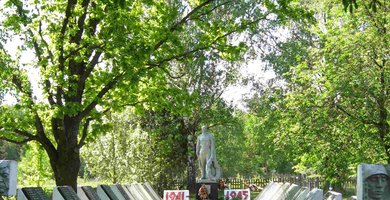 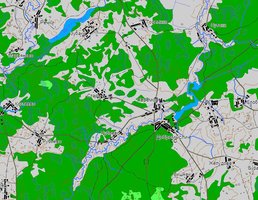 Тип воинского захоронения ВКТип воинского захоронения ВКТип воинского захоронения ВКТип воинского захоронения ВКТип воинского захоронения ВКТип воинского захоронения ВКТип воинского захоронения ВКБоевые действия 2МВБоевые действия 2МВБоевые действия 2МВБоевые действия 2МВБоевые действия 2МВБоевые действия 2МВБоевые действия 2МВДата захоронения 1944Дата захоронения 1944Дата захоронения 1944Дата захоронения 1944Дата захоронения 1944Дата захоронения 1944Дата захоронения 1944Дата установки памятника 1971Дата установки памятника 1971Дата установки памятника 1971Дата установки памятника 1971Дата установки памятника 1971Дата установки памятника 1971Дата установки памятника 1971Дата установки знака —Дата установки знака —Дата установки знака —Дата установки знака —Дата установки знака —Дата установки знака —Дата установки знака —Количество похороненныхКоличество похороненныхКоличество похороненныхКоличество похороненныхКоличество похороненныхИз нихИз нихИз нихИз нихИз нихИз нихИз нихКоличество похороненныхКоличество похороненныхКоличество похороненныхКоличество похороненныхКоличество похороненныхизвестныхнеизвестныхвоеннослу-жащихучастников сопротивле-нияжертв войныжертв войнывоенноплен-ных111911191119111911191119011190000Описание захоронения МЕМОРИАЛЬН. КОМПЛЕКС. ОГРАЖДЕН. МЕТАЛЛИЧ. СОСТОЯНИЕ ХОРОШЕЕ. Описание захоронения МЕМОРИАЛЬН. КОМПЛЕКС. ОГРАЖДЕН. МЕТАЛЛИЧ. СОСТОЯНИЕ ХОРОШЕЕ. Описание захоронения МЕМОРИАЛЬН. КОМПЛЕКС. ОГРАЖДЕН. МЕТАЛЛИЧ. СОСТОЯНИЕ ХОРОШЕЕ. Описание захоронения МЕМОРИАЛЬН. КОМПЛЕКС. ОГРАЖДЕН. МЕТАЛЛИЧ. СОСТОЯНИЕ ХОРОШЕЕ. Описание захоронения МЕМОРИАЛЬН. КОМПЛЕКС. ОГРАЖДЕН. МЕТАЛЛИЧ. СОСТОЯНИЕ ХОРОШЕЕ. Описание захоронения МЕМОРИАЛЬН. КОМПЛЕКС. ОГРАЖДЕН. МЕТАЛЛИЧ. СОСТОЯНИЕ ХОРОШЕЕ. Описание захоронения МЕМОРИАЛЬН. КОМПЛЕКС. ОГРАЖДЕН. МЕТАЛЛИЧ. СОСТОЯНИЕ ХОРОШЕЕ. Описание захоронения МЕМОРИАЛЬН. КОМПЛЕКС. ОГРАЖДЕН. МЕТАЛЛИЧ. СОСТОЯНИЕ ХОРОШЕЕ. Описание захоронения МЕМОРИАЛЬН. КОМПЛЕКС. ОГРАЖДЕН. МЕТАЛЛИЧ. СОСТОЯНИЕ ХОРОШЕЕ. Описание захоронения МЕМОРИАЛЬН. КОМПЛЕКС. ОГРАЖДЕН. МЕТАЛЛИЧ. СОСТОЯНИЕ ХОРОШЕЕ. Описание захоронения МЕМОРИАЛЬН. КОМПЛЕКС. ОГРАЖДЕН. МЕТАЛЛИЧ. СОСТОЯНИЕ ХОРОШЕЕ. Описание захоронения МЕМОРИАЛЬН. КОМПЛЕКС. ОГРАЖДЕН. МЕТАЛЛИЧ. СОСТОЯНИЕ ХОРОШЕЕ. Описание захоронения МЕМОРИАЛЬН. КОМПЛЕКС. ОГРАЖДЕН. МЕТАЛЛИЧ. СОСТОЯНИЕ ХОРОШЕЕ. Описание захоронения МЕМОРИАЛЬН. КОМПЛЕКС. ОГРАЖДЕН. МЕТАЛЛИЧ. СОСТОЯНИЕ ХОРОШЕЕ. Описание захоронения МЕМОРИАЛЬН. КОМПЛЕКС. ОГРАЖДЕН. МЕТАЛЛИЧ. СОСТОЯНИЕ ХОРОШЕЕ. Описание захоронения МЕМОРИАЛЬН. КОМПЛЕКС. ОГРАЖДЕН. МЕТАЛЛИЧ. СОСТОЯНИЕ ХОРОШЕЕ. Описание захоронения МЕМОРИАЛЬН. КОМПЛЕКС. ОГРАЖДЕН. МЕТАЛЛИЧ. СОСТОЯНИЕ ХОРОШЕЕ. Описание захоронения МЕМОРИАЛЬН. КОМПЛЕКС. ОГРАЖДЕН. МЕТАЛЛИЧ. СОСТОЯНИЕ ХОРОШЕЕ. Описание захоронения МЕМОРИАЛЬН. КОМПЛЕКС. ОГРАЖДЕН. МЕТАЛЛИЧ. СОСТОЯНИЕ ХОРОШЕЕ. Описание захоронения МЕМОРИАЛЬН. КОМПЛЕКС. ОГРАЖДЕН. МЕТАЛЛИЧ. СОСТОЯНИЕ ХОРОШЕЕ. Описание захоронения МЕМОРИАЛЬН. КОМПЛЕКС. ОГРАЖДЕН. МЕТАЛЛИЧ. СОСТОЯНИЕ ХОРОШЕЕ. Описание захоронения МЕМОРИАЛЬН. КОМПЛЕКС. ОГРАЖДЕН. МЕТАЛЛИЧ. СОСТОЯНИЕ ХОРОШЕЕ. Описание захоронения МЕМОРИАЛЬН. КОМПЛЕКС. ОГРАЖДЕН. МЕТАЛЛИЧ. СОСТОЯНИЕ ХОРОШЕЕ. Описание захоронения МЕМОРИАЛЬН. КОМПЛЕКС. ОГРАЖДЕН. МЕТАЛЛИЧ. СОСТОЯНИЕ ХОРОШЕЕ. Описание захоронения МЕМОРИАЛЬН. КОМПЛЕКС. ОГРАЖДЕН. МЕТАЛЛИЧ. СОСТОЯНИЕ ХОРОШЕЕ. Описание захоронения МЕМОРИАЛЬН. КОМПЛЕКС. ОГРАЖДЕН. МЕТАЛЛИЧ. СОСТОЯНИЕ ХОРОШЕЕ. Описание захоронения МЕМОРИАЛЬН. КОМПЛЕКС. ОГРАЖДЕН. МЕТАЛЛИЧ. СОСТОЯНИЕ ХОРОШЕЕ. Описание захоронения МЕМОРИАЛЬН. КОМПЛЕКС. ОГРАЖДЕН. МЕТАЛЛИЧ. СОСТОЯНИЕ ХОРОШЕЕ. Описание захоронения МЕМОРИАЛЬН. КОМПЛЕКС. ОГРАЖДЕН. МЕТАЛЛИЧ. СОСТОЯНИЕ ХОРОШЕЕ. Описание захоронения МЕМОРИАЛЬН. КОМПЛЕКС. ОГРАЖДЕН. МЕТАЛЛИЧ. СОСТОЯНИЕ ХОРОШЕЕ. Описание захоронения МЕМОРИАЛЬН. КОМПЛЕКС. ОГРАЖДЕН. МЕТАЛЛИЧ. СОСТОЯНИЕ ХОРОШЕЕ. Описание захоронения МЕМОРИАЛЬН. КОМПЛЕКС. ОГРАЖДЕН. МЕТАЛЛИЧ. СОСТОЯНИЕ ХОРОШЕЕ. Описание захоронения МЕМОРИАЛЬН. КОМПЛЕКС. ОГРАЖДЕН. МЕТАЛЛИЧ. СОСТОЯНИЕ ХОРОШЕЕ. Описание захоронения МЕМОРИАЛЬН. КОМПЛЕКС. ОГРАЖДЕН. МЕТАЛЛИЧ. СОСТОЯНИЕ ХОРОШЕЕ. Описание захоронения МЕМОРИАЛЬН. КОМПЛЕКС. ОГРАЖДЕН. МЕТАЛЛИЧ. СОСТОЯНИЕ ХОРОШЕЕ. Описание захоронения МЕМОРИАЛЬН. КОМПЛЕКС. ОГРАЖДЕН. МЕТАЛЛИЧ. СОСТОЯНИЕ ХОРОШЕЕ. Описание захоронения МЕМОРИАЛЬН. КОМПЛЕКС. ОГРАЖДЕН. МЕТАЛЛИЧ. СОСТОЯНИЕ ХОРОШЕЕ. Описание захоронения МЕМОРИАЛЬН. КОМПЛЕКС. ОГРАЖДЕН. МЕТАЛЛИЧ. СОСТОЯНИЕ ХОРОШЕЕ. Описание захоронения МЕМОРИАЛЬН. КОМПЛЕКС. ОГРАЖДЕН. МЕТАЛЛИЧ. СОСТОЯНИЕ ХОРОШЕЕ. Описание захоронения МЕМОРИАЛЬН. КОМПЛЕКС. ОГРАЖДЕН. МЕТАЛЛИЧ. СОСТОЯНИЕ ХОРОШЕЕ. Описание захоронения МЕМОРИАЛЬН. КОМПЛЕКС. ОГРАЖДЕН. МЕТАЛЛИЧ. СОСТОЯНИЕ ХОРОШЕЕ. Описание захоронения МЕМОРИАЛЬН. КОМПЛЕКС. ОГРАЖДЕН. МЕТАЛЛИЧ. СОСТОЯНИЕ ХОРОШЕЕ. Описание захоронения МЕМОРИАЛЬН. КОМПЛЕКС. ОГРАЖДЕН. МЕТАЛЛИЧ. СОСТОЯНИЕ ХОРОШЕЕ. Описание захоронения МЕМОРИАЛЬН. КОМПЛЕКС. ОГРАЖДЕН. МЕТАЛЛИЧ. СОСТОЯНИЕ ХОРОШЕЕ. Описание захоронения МЕМОРИАЛЬН. КОМПЛЕКС. ОГРАЖДЕН. МЕТАЛЛИЧ. СОСТОЯНИЕ ХОРОШЕЕ. Описание захоронения МЕМОРИАЛЬН. КОМПЛЕКС. ОГРАЖДЕН. МЕТАЛЛИЧ. СОСТОЯНИЕ ХОРОШЕЕ. Описание захоронения МЕМОРИАЛЬН. КОМПЛЕКС. ОГРАЖДЕН. МЕТАЛЛИЧ. СОСТОЯНИЕ ХОРОШЕЕ. Описание захоронения МЕМОРИАЛЬН. КОМПЛЕКС. ОГРАЖДЕН. МЕТАЛЛИЧ. СОСТОЯНИЕ ХОРОШЕЕ. № п/п№ п/пвоинское звание воинское звание воинское звание фамилияимяотчествогод рожденияместо рожденияместо службы, должностьдата гибелиПричи на гибелиКате гория погиб шегоКате гория погиб шегоместо захо роне ниядополнительная информацияместо призыва место призыва место призыва место призыва место призыва место призыва место призыва место призыва место призыва место призыва место призыва место призыва место призыва место призыва дополнительная информация о месте захоронения11КрасноармеецКрасноармеецКрасноармеецАБДУЛАЕВСАИМЕД190216.01.1944Страна: Беларусь, Область: Витебская, Район: Лиозненский, Сельсовет: Добромыслинский, НП: Старь, деревня. Россия Дагестан22КрасноармеецКрасноармеецКрасноармеецАБДУЛАЕВДЗАЙК192316.01.1944Страна: Беларусь, Область: Витебская, Район: Лиозненский, Сельсовет: Добромыслинский, НП: Старь, деревняМ. зах. : Витебская обл. ; Лиозненский р-н; д. Подозерье М. рожд. : Таджикская ССР; Кулябская обл. ; с/с Лакман; с. Джанчель М. службы:113 СП; 32 стр. див. Прич. гиб. :погиб в бою33РядовойРядовойРядовойАБДУЛАЕВСАДУИЛАПАШАОГЛА1943Страна: Беларусь, Область: Витебская, Район: Лиозненский, Сельсовет: Добромыслинский, НП: Старь, деревня44РядовойРядовойРядовойАБДУЛАЕВАБДАР1944Страна: Беларусь, Область: Витебская, Район: Лиозненский, Сельсовет: Добромыслинский, НП: Старь, деревня55ЛейтенантЛейтенантЛейтенантАБДУЛОВАБДУЛКАДЫРОВИЧ191016.10.1943Страна: Беларусь, Область: Витебская, Район: Лиозненский, Сельсовет: Добромыслинский, НП: Старь, деревняМ. зах. : Витебская обл. ; Лиозненский р-н; д. Рублева М. рожд. : Горьковская обл. ; Красно-Октябрьский р-н; д. Кр. Остров М. службы:207 СД; 598 СП Прич. гиб. :погиб в бою66РядовойРядовойРядовойАБДЫКАРИТОВАНТАС1944Страна: Беларусь, Область: Витебская, Район: Лиозненский, Сельсовет: Добромыслинский, НП: Старь, деревня77РядовойРядовойРядовойАБЗАЛОВСАДЫК1944Страна: Беларусь, Область: Витебская, Район: Лиозненский, Сельсовет: Добромыслинский, НП: Старь, деревня88РядовойРядовойРядовойАБОРТНИКОВКИРИЛЛКОНСТАНТИНОВИЧ1944Страна: Беларусь, Область: Витебская, Район: Лиозненский, Сельсовет: Добромыслинский, НП: Старь, деревня99РядовойРядовойРядовойАБРАМОВАЛЕКСАНДРМИХАЙЛОВИЧ1944Страна: Беларусь, Область: Витебская, Район: Лиозненский, Сельсовет: Добромыслинский, НП: Старь, деревня1010Мл.сержантМл.сержантМл.сержантАБРАМОВИЧВЛАДИМИРНИКОЛАЕВИЧ1944Страна: Беларусь, Область: Витебская, Район: Лиозненский, Сельсовет: Добромыслинский, НП: Старь, деревня1111РядовойРядовойРядовойАБРАМУШКИННИКОЛАЙАЛЕКСЕЕВИЧ1943Страна: Беларусь, Область: Витебская, Район: Лиозненский, Сельсовет: Добромыслинский, НП: Старь, деревня1212КрасноармеецКрасноармеецКрасноармеецАБШЕВАЛЕКСЕЙСЕМЕНОВИЧ19141944Страна: Беларусь, Область: Витебская, Район: Лиозненский, Сельсовет: Добромыслинский, НП: Старь, деревня1313РядовойРядовойРядовойАВДЕЕВАЛЕКСАНДРЯКОВЛЕВИЧ19131944Страна: Беларусь, Область: Витебская, Район: Лиозненский, Сельсовет: Добромыслинский, НП: Старь, деревня1414РядовойРядовойРядовойАВДОНСКИЙИВАНКОНСТАНТИНОВИЧ19251943Страна: Беларусь, Область: Витебская, Район: Лиозненский, Сельсовет: Добромыслинский, НП: Старь, деревня1515Мл.лейтенантМл.лейтенантМл.лейтенантАГАШУТИНПАВЕЛЕФИМОВИЧ1944Страна: Беларусь, Область: Витебская, Район: Лиозненский, Сельсовет: Добромыслинский, НП: Старь, деревня1616РядовойРядовойРядовойАДАМОВАЛЕКСАНДРАЛЕКСЕЕВИЧ19261944Страна: Беларусь, Область: Витебская, Район: Лиозненский, Сельсовет: Добромыслинский, НП: Старь, деревня1717Звание не известноЗвание не известноЗвание не известноАДАМОВИЧДМИТРИЙГРИГОРЬЕВИЧ19181943Страна: Беларусь, Область: Витебская, Район: Лиозненский, Сельсовет: Добромыслинский, НП: Старь, деревня1818РядовойРядовойРядовойАДИЛОВСАМАТ1944Страна: Беларусь, Область: Витебская, Район: Лиозненский, Сельсовет: Добромыслинский, НП: Старь, деревня1919КрасноармеецКрасноармеецКрасноармеецАЖИГИНВАСИЛИЙЕМЕЛЬЯНОВИЧ1918124 стр. бр., 08.11.1943Страна: Беларусь, Область: Витебская, Район: Лиозненский, Сельсовет: Добромыслинский, НП: Старь, деревня2 км сев-вост. д. Корицново Витебской области2020РядовойРядовойРядовойАЗМЕТОВТЕМИНБАЙ1944Страна: Беларусь, Область: Витебская, Район: Лиозненский, Сельсовет: Добромыслинский, НП: Старь, деревня2121СержантСержантСержантАЙРАПЕТЯНАШОТГАЛУСТОВИЧ192523.06.1944Страна: Беларусь, Область: Витебская, Район: Лиозненский, Сельсовет: Добромыслинский, НП: Старь, деревня2222Мл.сержантМл.сержантМл.сержантАКСЮТИНВИКТОРЯКОВЛЕВИЧ19241944Страна: Беларусь, Область: Витебская, Район: Лиозненский, Сельсовет: Добромыслинский, НП: Старь, деревня2323РядовойРядовойРядовойАЛДУХОВПЕТРЛАВРЕНТЬЕВИЧ1944Страна: Беларусь, Область: Витебская, Район: Лиозненский, Сельсовет: Добромыслинский, НП: Старь, деревня2424СержантСержантСержантАЛЕКСАНДРОВНИКОЛАЙГРИГОРЬЕВИЧ19181943Страна: Беларусь, Область: Витебская, Район: Лиозненский, Сельсовет: Добромыслинский, НП: Старь, деревня2525РядовойРядовойРядовойАЛЕКСАНКИНМИХАИЛЕМЕЛЬЯНОВИЧ19251944Страна: Беларусь, Область: Витебская, Район: Лиозненский, Сельсовет: Добромыслинский, НП: Старь, деревня2626РядовойРядовойРядовойАЛЕКСЕЕВПЕТРАНТОНОВИЧ1943Страна: Беларусь, Область: Витебская, Район: Лиозненский, Сельсовет: Добромыслинский, НП: Старь, деревня2727РядовойРядовойРядовойАЛЕКСЕЕВМИХАИЛСИЛАЕВИЧ1943Страна: Беларусь, Область: Витебская, Район: Лиозненский, Сельсовет: Добромыслинский, НП: Старь, деревня2828РядовойРядовойРядовойАЛЕКСЕЕВПЕТРПАВЛОВИЧ1944Страна: Беларусь, Область: Витебская, Район: Лиозненский, Сельсовет: Добромыслинский, НП: Старь, деревня2929Мл.сержантМл.сержантМл.сержантАЛЕКСЕЕВАНДРЕЙАЛЕКСЕЕВИЧ1944Страна: Беларусь, Область: Витебская, Район: Лиозненский, Сельсовет: Добромыслинский, НП: Старь, деревня3030СтаршинаСтаршинаСтаршинаАЛЕКСЕЕВДМИТРИЙФЕДОРОВИЧ19041944Страна: Беларусь, Область: Витебская, Район: Лиозненский, Сельсовет: Добромыслинский, НП: Старь, деревня3131СержантСержантСержантАЛЕКСЕЕНКОЯКОВКИРИЛЛОВИЧ1944Страна: Беларусь, Область: Витебская, Район: Лиозненский, Сельсовет: Добромыслинский, НП: Старь, деревня3232СтаршинаСтаршинаСтаршинаАЛЕХИНПЕТРАЛЕКСЕЕВИЧ19151943Страна: Беларусь, Область: Витебская, Район: Лиозненский, Сельсовет: Добромыслинский, НП: Старь, деревня3333РядовойРядовойРядовойАЛТОРАЕВАВСАМАТ19221944Страна: Беларусь, Область: Витебская, Район: Лиозненский, Сельсовет: Добромыслинский, НП: Старь, деревня3434РядовойРядовойРядовойАЛТЫБАЕВАБСОНАТ19151944Страна: Беларусь, Область: Витебская, Район: Лиозненский, Сельсовет: Добромыслинский, НП: Старь, деревня3535РядовойРядовойРядовойАЛФЕДОВВАСИЛИЙЕГОРОВИЧ1944Страна: Беларусь, Область: Витебская, Район: Лиозненский, Сельсовет: Добромыслинский, НП: Старь, деревня3636РядовойРядовойРядовойАМОНОВРАВНАМ19191944Страна: Беларусь, Область: Витебская, Район: Лиозненский, Сельсовет: Добромыслинский, НП: Старь, деревня3737РядовойРядовойРядовойАМОНОВХАТИ19251944Страна: Беларусь, Область: Витебская, Район: Лиозненский, Сельсовет: Добромыслинский, НП: Старь, деревня3838РядовойРядовойРядовойАНАНЬЕВВАСИЛИЙСЕРГЕЕВИЧ19021944Страна: Беларусь, Область: Витебская, Район: Лиозненский, Сельсовет: Добромыслинский, НП: Старь, деревня3939КрасноармеецКрасноармеецКрасноармеецАНДРЕЕВМИХАИЛВЛАДИМИРОВИЧ1920144 ОАШР 5 Арм., 27.05.1944Страна: Беларусь, Область: Витебская, Район: Лиозненский, Сельсовет: Добромыслинский, НП: Старь, деревня4040Мл.сержантМл.сержантМл.сержантАНДРЕЕВИВАНВАСИЛЬЕВИЧ1944Страна: Беларусь, Область: Витебская, Район: Лиозненский, Сельсовет: Добромыслинский, НП: Старь, деревня4141РядовойРядовойРядовойАНДРЕЕНКОИВАНПАРФЕНОВИЧ1943Страна: Беларусь, Область: Витебская, Район: Лиозненский, Сельсовет: Добромыслинский, НП: Старь, деревня4242РядовойРядовойРядовойАНДРОНЕНКОВЕВСЕЙЕФИМОВИЧ1943Страна: Беларусь, Область: Витебская, Район: Лиозненский, Сельсовет: Добромыслинский, НП: Старь, деревня4343РядовойРядовойРядовойАНДРОННИКОВЕМЕЛЬЯНПЕТРОВИЧ1944Страна: Беларусь, Область: Витебская, Район: Лиозненский, Сельсовет: Добромыслинский, НП: Старь, деревня4444СержантСержантСержантАНИНАЛЕКСАНДРТИМОФЕЕВИЧ19181944Страна: Беларусь, Область: Витебская, Район: Лиозненский, Сельсовет: Добромыслинский, НП: Старь, деревня4545РядовойРядовойРядовойАНИСИМОВКОНСТАНТИНВАСИЛЬЕВИЧ19061944Страна: Беларусь, Область: Витебская, Район: Лиозненский, Сельсовет: Добромыслинский, НП: Старь, деревня4646Мл.сержантМл.сержантМл.сержантАНТАКОВИВАННИКОЛАЕВИЧ1918124 стр. бр., 08.11.1943Страна: Беларусь, Область: Витебская, Район: Лиозненский, Сельсовет: Добромыслинский, НП: Старь, деревня2 км сев-вост. д. Корицново Витебской области4747РядовойРядовойРядовойАНТОНЕНКОПЕТРГРИГОРЬЕВИЧ1943Страна: Беларусь, Область: Витебская, Район: Лиозненский, Сельсовет: Добромыслинский, НП: Старь, деревня4848КрасноармеецКрасноармеецКрасноармеецАНТОНИКМИХАИЛПАНТЕЛЕЙМОНОВИЧ19241944Страна: Беларусь, Область: Витебская, Район: Лиозненский, Сельсовет: Добромыслинский, НП: Старь, деревня4949РядовойРядовойРядовойАНТОШИНАЛЕКСЕЙНИКОЛАЕВИЧ1944Страна: Беларусь, Область: Витебская, Район: Лиозненский, Сельсовет: Добромыслинский, НП: Старь, деревня5050РядовойРядовойРядовойАРГУНОВЕГОРИВАНОВИЧ1943Страна: Беларусь, Область: Витебская, Район: Лиозненский, Сельсовет: Добромыслинский, НП: Старь, деревня5151РядовойРядовойРядовойАРДАБАЕВАБДЫКАЛЫК1944Страна: Беларусь, Область: Витебская, Район: Лиозненский, Сельсовет: Добромыслинский, НП: Старь, деревня5252РядовойРядовойРядовойАРИСТОВДМИТРИЙАНДРЕЕВИЧ1944Страна: Беларусь, Область: Витебская, Район: Лиозненский, Сельсовет: Добромыслинский, НП: Старь, деревня5353РядовойРядовойРядовойАРИСТОВМИХАИЛМИХАЙЛОВИЧ1944Страна: Беларусь, Область: Витебская, Район: Лиозненский, Сельсовет: Добромыслинский, НП: Старь, деревня5454РядовойРядовойРядовойАРКАДЬЕВАЛЕКСАНДРТИМОФЕЕВИЧ19081944Страна: Беларусь, Область: Витебская, Район: Лиозненский, Сельсовет: Добромыслинский, НП: Старь, деревня5555СержантСержантСержантАРТЕМОВЗАХАРМИХАЙЛОВИЧ1944Страна: Беларусь, Область: Витебская, Район: Лиозненский, Сельсовет: Добромыслинский, НП: Старь, деревня5656Мл.сержантМл.сержантМл.сержантАРТЕМЬЕВДМИТРИЙМИХАЙЛОВИЧ1944Страна: Беларусь, Область: Витебская, Район: Лиозненский, Сельсовет: Добромыслинский, НП: Старь, деревня5757Ст.сержантСт.сержантСт.сержантАРХИПЕНКОНИКОЛАЙПЕТРОВИЧ1944Страна: Беларусь, Область: Витебская, Район: Лиозненский, Сельсовет: Добромыслинский, НП: Старь, деревня5858КрасноармеецКрасноармеецКрасноармеецАРХИПЕНКОВИВАНФИЛИПОВИЧ1900124 стр. бр., 08.11.1943Страна: Беларусь, Область: Витебская, Район: Лиозненский, Сельсовет: Добромыслинский, НП: Старь, деревня2 км сев-вост. д. Корицново Витебской области5959ЕфрейторЕфрейторЕфрейторАРХИПОВАЛЕКСЕЙИВАНОВИЧ19241944Страна: Беларусь, Область: Витебская, Район: Лиозненский, Сельсовет: Добромыслинский, НП: Старь, деревня6060РядовойРядовойРядовойАРШИНОВВАСИЛИЙГЕРАСИМОВИЧ1944Страна: Беларусь, Область: Витебская, Район: Лиозненский, Сельсовет: Добромыслинский, НП: Старь, деревня6161Звание не известноЗвание не известноЗвание не известноАСТАФЕЕВ1944Страна: Беларусь, Область: Витебская, Район: Лиозненский, Сельсовет: Добромыслинский, НП: Старь, деревня6262Мл.сержантМл.сержантМл.сержантАСТАХОВНИКОЛАЙИВАНОВИЧ19251943Страна: Беларусь, Область: Витебская, Район: Лиозненский, Сельсовет: Добромыслинский, НП: Старь, деревня6363СтаршинаСтаршинаСтаршинаАФАНАСЬЕВАЛЕКСАНДРМИХАЙЛОВИЧ1944Страна: Беларусь, Область: Витебская, Район: Лиозненский, Сельсовет: Добромыслинский, НП: Старь, деревня6464КрасноармеецКрасноармеецКрасноармеецАФАНАСЬЕВНИКОЛАЙВАСИЛЬЕВИЧ1944Страна: Беларусь, Область: Витебская, Район: Лиозненский, Сельсовет: Добромыслинский, НП: Старь, деревня6565Мл.сержантМл.сержантМл.сержантАФАНАСЬЕВНИКОЛАЙВАСИЛЬЕВИЧ1944Страна: Беларусь, Область: Витебская, Район: Лиозненский, Сельсовет: Добромыслинский, НП: Старь, деревня715 СП6666РядовойРядовойРядовойАФАНАСЬЕВКУЗЬМАКАНЕЕВИЧ1943Страна: Беларусь, Область: Витебская, Район: Лиозненский, Сельсовет: Добромыслинский, НП: Старь, деревня6767РядовойРядовойРядовойАФАНАСЬЕВИВАНВАСИЛЬЕВИЧ19151943Страна: Беларусь, Область: Витебская, Район: Лиозненский, Сельсовет: Добромыслинский, НП: Старь, деревня6868РядовойРядовойРядовойАХМЕДОВИСМАН1943Страна: Беларусь, Область: Витебская, Район: Лиозненский, Сельсовет: Добромыслинский, НП: Старь, деревня6969РядовойРядовойРядовойАШАНОВАТДА18991944Страна: Беларусь, Область: Витебская, Район: Лиозненский, Сельсовет: Добромыслинский, НП: Старь, деревня7070КрасноармеецКрасноармеецКрасноармеецАШУРОВСУРОБ1943Страна: Беларусь, Область: Витебская, Район: Лиозненский, Сельсовет: Добромыслинский, НП: Старь, деревня7171РядовойРядовойРядовойБАБИЧПЕТРФЕДОСОВИЧ1944Страна: Беларусь, Область: Витебская, Район: Лиозненский, Сельсовет: Добромыслинский, НП: Старь, деревня7272РядовойРядовойРядовойБАГИРОВБЕКНАЗАР1943Страна: Беларусь, Область: Витебская, Район: Лиозненский, Сельсовет: Добромыслинский, НП: Старь, деревня7373РядовойРядовойРядовойБАЗАРБАЕВОБДИЖАМИЙ19031944Страна: Беларусь, Область: Витебская, Район: Лиозненский, Сельсовет: Добромыслинский, НП: Старь, деревня7474РядовойРядовойРядовойБАЙГОЗИНАЛЕКСЕЙМАТВЕЕВИЧ19091944Страна: Беларусь, Область: Витебская, Район: Лиозненский, Сельсовет: Добромыслинский, НП: Старь, деревня7575КрасноармеецКрасноармеецКрасноармеецБАЙДАКОВВАСИЛИЙТИМОФЕЕВИЧ18951943Страна: Беларусь, Область: Витебская, Район: Лиозненский, Сельсовет: Добромыслинский, НП: Старь, деревня7676РядовойРядовойРядовойБАЙКОВИВАНАРТЕМОВИЧ19231944Страна: Беларусь, Область: Витебская, Район: Лиозненский, Сельсовет: Добромыслинский, НП: Старь, деревня7777РядовойРядовойРядовойБАКЛЕЕВВАСИЛИЙНИКОЛАЕВИЧ1944Страна: Беларусь, Область: Витебская, Район: Лиозненский, Сельсовет: Добромыслинский, НП: Старь, деревня7878РядовойРядовойРядовойБАКРАДЗЕАЛЕКСАНДРВАСИЛЬЕВИЧ1944Страна: Беларусь, Область: Витебская, Район: Лиозненский, Сельсовет: Добромыслинский, НП: Старь, деревня7979Мл.лейтенантМл.лейтенантМл.лейтенантБАКУРОВТИХОНМИХАЙЛОВИЧ19111944Страна: Беларусь, Область: Витебская, Район: Лиозненский, Сельсовет: Добромыслинский, НП: Старь, деревня8080Мл.сержантМл.сержантМл.сержантБАЛАЕВИВАНАЛЕКСЕЕВИЧ1919150 СД, 22.06.1944Страна: Беларусь, Область: Витебская, Район: Лиозненский, Сельсовет: Добромыслинский, НП: Старь, деревняна братском кладбище д. Старь Лиозненского р-на Витебской обл. 8181КрасноармеецКрасноармеецКрасноармеецБАЛАШОВВАСИЛИЙТИМОФЕЕВИЧ1906124 стрелк. бр., 10.11.1943Страна: Беларусь, Область: Витебская, Район: Лиозненский, Сельсовет: Добромыслинский, НП: Старь, деревняБелорусская ССР, Витебская обл. , Лиозненский р-н, д. Рублево, кладбище8282Звание не известноЗвание не известноЗвание не известноБАЛТАЕВКУРБАЙ1944Страна: Беларусь, Область: Витебская, Район: Лиозненский, Сельсовет: Добромыслинский, НП: Старь, деревня8383РядовойРядовойРядовойБАЛЬШАКОВСЕРГЕЙФЕДОРОВИЧ19251944Страна: Беларусь, Область: Витебская, Район: Лиозненский, Сельсовет: Добромыслинский, НП: Старь, деревня8484РядовойРядовойРядовойБАРАМБАЕВТЮЛЯМБАЙ19211944Страна: Беларусь, Область: Витебская, Район: Лиозненский, Сельсовет: Добромыслинский, НП: Старь, деревня8585РядовойРядовойРядовойБАРАНОВВАСИЛИЙДМИТРИЕВИЧ1944Страна: Беларусь, Область: Витебская, Район: Лиозненский, Сельсовет: Добромыслинский, НП: Старь, деревня8686РядовойРядовойРядовойБАРАНОВВАСИЛИЙФОМИЧ1944Страна: Беларусь, Область: Витебская, Район: Лиозненский, Сельсовет: Добромыслинский, НП: Старь, деревня8787РядовойРядовойРядовойБАРАНОВВАСИЛИЙДМИТРИЕВИЧ1944Страна: Беларусь, Область: Витебская, Район: Лиозненский, Сельсовет: Добромыслинский, НП: Старь, деревня8888КрасноармеецКрасноармеецКрасноармеецБАРАШЕВЯКОВАНДРОНОВИЧ1944Страна: Беларусь, Область: Витебская, Район: Лиозненский, Сельсовет: Добромыслинский, НП: Старь, деревня8989РядовойРядовойРядовойБАРИСОВТИМОФЕЙДЕМЬЯНОВИЧ1943Страна: Беларусь, Область: Витебская, Район: Лиозненский, Сельсовет: Добромыслинский, НП: Старь, деревня9090РядовойРядовойРядовойБАРСУКОВНИКОЛАЙЕГОРОВИЧ19141944Страна: Беларусь, Область: Витебская, Район: Лиозненский, Сельсовет: Добромыслинский, НП: Старь, деревня9191Ст.сержантСт.сержантСт.сержантБАРЧЕНКОВАЛЕКСАНДРКОНДРАТЬЕВИЧ1943Страна: Беларусь, Область: Витебская, Район: Лиозненский, Сельсовет: Добромыслинский, НП: Старь, деревня9292РядовойРядовойРядовойБАТАШЕВПАВЕЛВИКТОРОВИЧ19251944Страна: Беларусь, Область: Витебская, Район: Лиозненский, Сельсовет: Добромыслинский, НП: Старь, деревня9393КрасноармеецКрасноармеецКрасноармеецБАТИРЕВФЕДОРГРИГОРЬЕВИЧ19251944Страна: Беларусь, Область: Витебская, Район: Лиозненский, Сельсовет: Добромыслинский, НП: Старь, деревня9494РядовойРядовойРядовойБАШКИРОВИВАНАНДРЕЕВИЧ1943Страна: Беларусь, Область: Витебская, Район: Лиозненский, Сельсовет: Добромыслинский, НП: Старь, деревня9595КрасноармеецКрасноармеецКрасноармеецБАШКИРОВИВАНАНДРЕЕВИЧ1924124 стр. бр., 08.11.1943Страна: Беларусь, Область: Витебская, Район: Лиозненский, Сельсовет: Добромыслинский, НП: Старь, деревня2 км сев-вост. д. Корицново Витебской области9696РядовойРядовойРядовойБАШКИРОВИВАНОСИПОВИЧ19091944Страна: Беларусь, Область: Витебская, Район: Лиозненский, Сельсовет: Добромыслинский, НП: Старь, деревня9797РядовойРядовойРядовойБАЩУКАЛЕКСЕЙТРОФИМОВИЧ1944Страна: Беларусь, Область: Витебская, Район: Лиозненский, Сельсовет: Добромыслинский, НП: Старь, деревня9898СержантСержантСержантБЕЗДЕНЕЖНЫЙМИХАИЛИЛЬИЧ1944Страна: Беларусь, Область: Витебская, Район: Лиозненский, Сельсовет: Добромыслинский, НП: Старь, деревня9999РядовойРядовойРядовойБЕЛАНФЕДОРСЕРГЕЕВИЧ19051944Страна: Беларусь, Область: Витебская, Район: Лиозненский, Сельсовет: Добромыслинский, НП: Старь, деревня100100РядовойРядовойРядовойБЕЛОВИВАНКУЗЬМИЧ1944Страна: Беларусь, Область: Витебская, Район: Лиозненский, Сельсовет: Добромыслинский, НП: Старь, деревня101101Мл.лейтенантМл.лейтенантМл.лейтенантБЕЛОВЮРИЙВАСИЛЬЕВИЧ19231944Страна: Беларусь, Область: Витебская, Район: Лиозненский, Сельсовет: Добромыслинский, НП: Старь, деревня102102РядовойРядовойРядовойБЕЛОВДМИТРИЙПЕТРОВИЧ18991944Страна: Беларусь, Область: Витебская, Район: Лиозненский, Сельсовет: Добромыслинский, НП: Старь, деревня103103КрасноармеецКрасноармеецКрасноармеецБЕЛОВВЛАДИМИРЯКОВЛЕВИЧ192411.03.1944Страна: Беларусь, Область: Витебская, Район: Лиозненский, Сельсовет: Добромыслинский, НП: Старь, деревня104104КрасноармеецКрасноармеецКрасноармеецБЕЛОКОНЬМИХАИЛСЕРГЕЕВИЧ19251944Страна: Беларусь, Область: Витебская, Район: Лиозненский, Сельсовет: Добромыслинский, НП: Старь, деревня105105РядовойРядовойРядовойБЕЛОТЕПОВАЛЕКСАНДРИВАНОВИЧ18991944Страна: Беларусь, Область: Витебская, Район: Лиозненский, Сельсовет: Добромыслинский, НП: Старь, деревня106106Мл.сержантМл.сержантМл.сержантБЕЛЯКОВАЛЕКСЕЙКОНСТАНТИНОВИЧ1944Страна: Беларусь, Область: Витебская, Район: Лиозненский, Сельсовет: Добромыслинский, НП: Старь, деревня107107красноармеецкрасноармеецкрасноармеецБЕРДИЕВАМАН1925184 сд, 27.02.1944Страна: Беларусь, Область: Витебская, Район: Лиозненский, Сельсовет: Добромыслинский, НП: Старь, деревняВитебская обл. , Лиозненский р-н, д. Старь, северо-западнее, 1 км, опушка леса108108РядовойРядовойРядовойБЕРДИЕВБОДОБАЙ1944Страна: Беларусь, Область: Витебская, Район: Лиозненский, Сельсовет: Добромыслинский, НП: Старь, деревня109109РядовойРядовойРядовойБЕРЕГОВСКИЙЛЕОНИДТРОФИМОВИЧ1944Страна: Беларусь, Область: Витебская, Район: Лиозненский, Сельсовет: Добромыслинский, НП: Старь, деревня110110ЛейтенантЛейтенантЛейтенантБЕРЕЖНОВГЕОРГИЙНИКИФОРОВИЧ1944Страна: Беларусь, Область: Витебская, Район: Лиозненский, Сельсовет: Добромыслинский, НП: Старь, деревня111111РядовойРядовойРядовойБЕРЕЗНИКОВКОНСТАНТИНАЛЕКСАНДРОВИЧ1943Страна: Беларусь, Область: Витебская, Район: Лиозненский, Сельсовет: Добромыслинский, НП: Старь, деревня112112РядовойРядовойРядовойБЕРЕЗНИКОВАЛЕКСЕЙАЛЕКСЕЕВИЧ1944Страна: Беларусь, Область: Витебская, Район: Лиозненский, Сельсовет: Добромыслинский, НП: Старь, деревня113113РядовойРядовойРядовойБЕРКЕТОВВАСИЛИЙСТЕПАНОВИЧ1943Страна: Беларусь, Область: Витебская, Район: Лиозненский, Сельсовет: Добромыслинский, НП: Старь, деревня114114РядовойРядовойРядовойБЕСПАЛОВАЛЕКСАНДРАНДРЕЕВИЧ1943Страна: Беларусь, Область: Витебская, Район: Лиозненский, Сельсовет: Добромыслинский, НП: Старь, деревня115115РядовойРядовойРядовойБЕХОВПРОКОФИЙИВАНОВИЧ1944Страна: Беларусь, Область: Витебская, Район: Лиозненский, Сельсовет: Добромыслинский, НП: Старь, деревня116116КрасноармеецКрасноармеецКрасноармеецБИДЮКВАСИЛИЙМИХАЙЛОВИЧ19241944Страна: Беларусь, Область: Витебская, Район: Лиозненский, Сельсовет: Добромыслинский, НП: Старь, деревня117117СержантСержантСержантБИСЕРОВАБРАМЕМЕЛЬЯНОВИЧ19051944Страна: Беларусь, Область: Витебская, Район: Лиозненский, Сельсовет: Добромыслинский, НП: Старь, деревня118118РядовойРядовойРядовойБЛУДИЛИНМИХАИЛИВАНОВИЧ1944Страна: Беларусь, Область: Витебская, Район: Лиозненский, Сельсовет: Добромыслинский, НП: Старь, деревня119119КрасноармеецКрасноармеецКрасноармеецБЛУДЧИЙГАВРИЛИГНАТЬЕВИЧ19181944Страна: Беларусь, Область: Витебская, Район: Лиозненский, Сельсовет: Добромыслинский, НП: Старь, деревня120120Мл.сержантМл.сержантМл.сержантБОБРОВЛЕОНИДПРОХОРОВИЧ1944Страна: Беларусь, Область: Витебская, Район: Лиозненский, Сельсовет: Добромыслинский, НП: Старь, деревня121121РядовойРядовойРядовойБОГДАНОВИВАНИВАНОВИЧ19241944Страна: Беларусь, Область: Витебская, Район: Лиозненский, Сельсовет: Добромыслинский, НП: Старь, деревня122122РядовойРядовойРядовойБОГДАНОВМИХАИЛПАВЛОВИЧ1944Страна: Беларусь, Область: Витебская, Район: Лиозненский, Сельсовет: Добромыслинский, НП: Старь, деревня123123РядовойРядовойРядовойБОГДОВАЕВШУМГАЛИ19071944Страна: Беларусь, Область: Витебская, Район: Лиозненский, Сельсовет: Добромыслинский, НП: Старь, деревня124124РядовойРядовойРядовойБОЖЕКИНМИХАИЛАНДРЕЕВИЧ1943Страна: Беларусь, Область: Витебская, Район: Лиозненский, Сельсовет: Добромыслинский, НП: Старь, деревня125125КрасноармеецКрасноармеецКрасноармеецБОЗЛОВЕГОРФЕДОРОВИЧ19241944Страна: Беларусь, Область: Витебская, Район: Лиозненский, Сельсовет: Добромыслинский, НП: Старь, деревня126126РядовойРядовойРядовойБОЛАХОНЦЕВИВАНВАСИЛЬЕВИЧ1944Страна: Беларусь, Область: Витебская, Район: Лиозненский, Сельсовет: Добромыслинский, НП: Старь, деревня127127ЕфрейторЕфрейторЕфрейторБОЛОТИНАЛЕКСЕЙЕФИМОВИЧ1944Страна: Беларусь, Область: Витебская, Район: Лиозненский, Сельсовет: Добромыслинский, НП: Старь, деревня128128РядовойРядовойРядовойБОНДАРЕВИВАНДМИТРИЕВИЧ1944Страна: Беларусь, Область: Витебская, Район: Лиозненский, Сельсовет: Добромыслинский, НП: Старь, деревня129129РядовойРядовойРядовойБОНДАРЕНКОЕМЕЛЬЯНАНТОНОВИЧ19091944Страна: Беларусь, Область: Витебская, Район: Лиозненский, Сельсовет: Добромыслинский, НП: Старь, деревня130130КрасноармеецКрасноармеецКрасноармеецБОНДАРЕНКОИВАНСЕРГЕЕВИЧ19221944Страна: Беларусь, Область: Витебская, Район: Лиозненский, Сельсовет: Добромыслинский, НП: Старь, деревня131131РядовойРядовойРядовойБОРИЕВБАРДА19061944Страна: Беларусь, Область: Витебская, Район: Лиозненский, Сельсовет: Добромыслинский, НП: Старь, деревня132132ефрейторефрейторефрейторБОРИСОВФЕДОРФЕДОРОВИЧ191848 гв. сп 17 гв. сд КалФ, 03.1944Страна: Беларусь, Область: Витебская, Район: Лиозненский, Сельсовет: Добромыслинский, НП: Старь, деревняВитебская облпсть, Лиозненский район, 1. 5 км северо-западнее д. Старь133133КрасноармеецКрасноармеецКрасноармеецБОРИСОВТИМОФЕЙДЕМЬЯНОВИЧ1912124 стр. бр., 08.11.1943Страна: Беларусь, Область: Витебская, Район: Лиозненский, Сельсовет: Добромыслинский, НП: Старь, деревня2 км сев-вост. д. Корицново Витебской области134134РядовойРядовойРядовойБОРОБЬЕВЕМЕЛЬЯННИКОЛАЕВИЧ1943Страна: Беларусь, Область: Витебская, Район: Лиозненский, Сельсовет: Добромыслинский, НП: Старь, деревня135135РядовойРядовойРядовойБОРОВИКОВНИКОЛАЙАРХИПОВИЧ1943Страна: Беларусь, Область: Витебская, Район: Лиозненский, Сельсовет: Добромыслинский, НП: Старь, деревня136136РядовойРядовойРядовойБОРЫБАЕВЖУНИС1943Страна: Беларусь, Область: Витебская, Район: Лиозненский, Сельсовет: Добромыслинский, НП: Старь, деревня137137Ст.лейтенантСт.лейтенантСт.лейтенантБОРЫЗИНЕЦИВАНАНДРЕЕВИЧ1944Страна: Беларусь, Область: Витебская, Район: Лиозненский, Сельсовет: Добромыслинский, НП: Старь, деревня138138РядовойРядовойРядовойБОТСКИНМИХАИЛНАСУРЬЕВИЧ1943Страна: Беларусь, Область: Витебская, Район: Лиозненский, Сельсовет: Добромыслинский, НП: Старь, деревня139139РядовойРядовойРядовойБОЧАРОВПЕТРФЕДОРОВИЧ1943Страна: Беларусь, Область: Витебская, Район: Лиозненский, Сельсовет: Добромыслинский, НП: Старь, деревня140140КрасноармеецКрасноармеецКрасноармеецБРЕДНИКОВАЛЕКСАНДРИОСИПОВИЧ1920124 стр. бр., 08.11.1943Страна: Беларусь, Область: Витебская, Район: Лиозненский, Сельсовет: Добромыслинский, НП: Старь, деревня2 км сев-вост. д. Корицново Витебской области141141РядовойРядовойРядовойБРЕТНЕВИВАНЯКОВЛЕВИЧ1944Страна: Беларусь, Область: Витебская, Район: Лиозненский, Сельсовет: Добромыслинский, НП: Старь, деревня142142РядовойРядовойРядовойБРОВЦЫНИВАНВАСИЛЬЕВИЧ1944Страна: Беларусь, Область: Витебская, Район: Лиозненский, Сельсовет: Добромыслинский, НП: Старь, деревня143143РядовойРядовойРядовойБУБЕЛЕВСТЕПАНМИХАЙЛОВИЧ1944Страна: Беларусь, Область: Витебская, Район: Лиозненский, Сельсовет: Добромыслинский, НП: Старь, деревня144144РядовойРядовойРядовойБУБНОВНИКОЛАЙЕГОРОВИЧ1944Страна: Беларусь, Область: Витебская, Район: Лиозненский, Сельсовет: Добромыслинский, НП: Старь, деревня145145РядовойРядовойРядовойБУГАЕВВАСИЛИЙЕФИМОВИЧ1944Страна: Беларусь, Область: Витебская, Район: Лиозненский, Сельсовет: Добромыслинский, НП: Старь, деревня146146ЛейтенантЛейтенантЛейтенантБУЗИНВАСИЛИЙИВАНОВИЧ19131134 СП 338 СД, 19.03.1944Страна: Беларусь, Область: Витебская, Район: Лиозненский, Сельсовет: Добромыслинский, НП: Старь, деревня147147РядовойРядовойРядовойБУКАТОВАЛЕКСАНДРЕФИМОВИЧ1944Страна: Беларусь, Область: Витебская, Район: Лиозненский, Сельсовет: Добромыслинский, НП: Старь, деревня148148Ст.сержантСт.сержантСт.сержантБУРАВИНБОРИСФЕДОРОВИЧ19141944Страна: Беларусь, Область: Витебская, Район: Лиозненский, Сельсовет: Добромыслинский, НП: Старь, деревня149149красноармеецкрасноармеецкрасноармеецБУРАМБАЕВТЮЛЬБАЙ1914184 сд, 28.02.1944Страна: Беларусь, Область: Витебская, Район: Лиозненский, Сельсовет: Добромыслинский, НП: Старь, деревняВитебская обл. , Лиозненский р-н, д. Старь, северо-западнее, 1 км, опушка леса150150РядовойРядовойРядовойБУРОВПЕТРСТЕПАНОВИЧ1944Страна: Беларусь, Область: Витебская, Район: Лиозненский, Сельсовет: Добромыслинский, НП: Старь, деревня151151красноармеецкрасноармеецкрасноармеецБУТАШЕВПАВЕЛВИКТОРОВИЧ1925184 сд, 28.02.1944Страна: Беларусь, Область: Витебская, Район: Лиозненский, Сельсовет: Добромыслинский, НП: Старь, деревняВитебская обл. , Лиозненский р-н, д. Старь, северо-западнее, 1 км, опушка леса152152РядовойРядовойРядовойБУТУЛАЕВПРОКОПИЙМИХАЙЛОВИЧ1943Страна: Беларусь, Область: Витебская, Район: Лиозненский, Сельсовет: Добромыслинский, НП: Старь, деревня153153Ст.сержантСт.сержантСт.сержантБУХАРИНЕВГЕНИЙМИХАЙЛОВИЧ19241944Страна: Беларусь, Область: Витебская, Район: Лиозненский, Сельсовет: Добромыслинский, НП: Старь, деревня154154РядовойРядовойРядовойБУЯНОВАЛЕКСАНДРДМИТРИЕВИЧ18991944Страна: Беларусь, Область: Витебская, Район: Лиозненский, Сельсовет: Добромыслинский, НП: Старь, деревня155155РядовойРядовойРядовойБЫЧИХИНВАСИЛИЙЕГОРОВИЧ1944Страна: Беларусь, Область: Витебская, Район: Лиозненский, Сельсовет: Добромыслинский, НП: Старь, деревня156156РядовойРядовойРядовойВАКУЛИЧИВАНФИЛИППОВИЧ19071944Страна: Беларусь, Область: Витебская, Район: Лиозненский, Сельсовет: Добромыслинский, НП: Старь, деревня157157КрасноармеецКрасноармеецКрасноармеецВАНЮШЕНКОПЕТРЕГОРОВИЧ19261944Страна: Беларусь, Область: Витебская, Район: Лиозненский, Сельсовет: Добромыслинский, НП: Старь, деревня158158РядовойРядовойРядовойВАНЮШЕНКОПЕТРЕГОРОВИЧ1944Страна: Беларусь, Область: Витебская, Район: Лиозненский, Сельсовет: Добромыслинский, НП: Старь, деревня159159РядовойРядовойРядовойВАСИЛЕНКОИВАНАНТОНОВИЧ19091943Страна: Беларусь, Область: Витебская, Район: Лиозненский, Сельсовет: Добромыслинский, НП: Старь, деревня160160РядовойРядовойРядовойВАСИЛЬЕВИЧГРИГОРИЙКИРЕЕВИЧ1943Страна: Беларусь, Область: Витебская, Район: Лиозненский, Сельсовет: Добромыслинский, НП: Старь, деревня161161РядовойРядовойРядовойВАСИНФЕДОРМАКАРОВИЧ19061944Страна: Беларусь, Область: Витебская, Район: Лиозненский, Сельсовет: Добромыслинский, НП: Старь, деревня162162РядовойРядовойРядовойВАХМИНЦЕВРОМАНИВАНОВИЧ1944Страна: Беларусь, Область: Витебская, Район: Лиозненский, Сельсовет: Добромыслинский, НП: Старь, деревня163163РядовойРядовойРядовойВАХРУШЕВПЕТРПУДОВИЧ1943Страна: Беларусь, Область: Витебская, Район: Лиозненский, Сельсовет: Добромыслинский, НП: Старь, деревня164164РядовойРядовойРядовойВАХРУШЕВМИХАИЛИВАНОВИЧ1943Страна: Беларусь, Область: Витебская, Район: Лиозненский, Сельсовет: Добромыслинский, НП: Старь, деревня165165РядовойРядовойРядовойВДОВИНВАСИЛИЙЯКОВЛЕВИЧ19111944Страна: Беларусь, Область: Витебская, Район: Лиозненский, Сельсовет: Добромыслинский, НП: Старь, деревня166166РядовойРядовойРядовойВЕЛИКАНОВИВАНИВАНОВИЧ19001944Страна: Беларусь, Область: Витебская, Район: Лиозненский, Сельсовет: Добромыслинский, НП: Старь, деревня167167РядовойРядовойРядовойВЕЛИКАНОЛВИВАНСЕМЕНОВИЧ1943Страна: Беларусь, Область: Витебская, Район: Лиозненский, Сельсовет: Добромыслинский, НП: Старь, деревня168168КрасноармеецКрасноармеецКрасноармеецВЕНГРЕНЮКПРОКОПАНДРЕЕВИЧ19081944Страна: Беларусь, Область: Витебская, Район: Лиозненский, Сельсовет: Добромыслинский, НП: Старь, деревня169169РядовойРядовойРядовойВЕПРЕВКОНСТАНТИНМИХАЙЛОВИЧ1944Страна: Беларусь, Область: Витебская, Район: Лиозненский, Сельсовет: Добромыслинский, НП: Старь, деревня170170КрасноармеецКрасноармеецКрасноармеецВИННИКНИКОЛАЙИВАНОВИЧ19241944Страна: Беларусь, Область: Витебская, Район: Лиозненский, Сельсовет: Добромыслинский, НП: Старь, деревня171171РядовойРядовойРядовойВИННИКОВМИХАИЛПРОКОФЬЕВИЧ1944Страна: Беларусь, Область: Витебская, Район: Лиозненский, Сельсовет: Добромыслинский, НП: Старь, деревня172172РядовойРядовойРядовойВИНОКУРОВИГНАТИЙХРИСТОФОРОВИЧ1944Страна: Беларусь, Область: Витебская, Район: Лиозненский, Сельсовет: Добромыслинский, НП: Старь, деревня173173РядовойРядовойРядовойВИХНИКОВФИЛИПППАВЛОВИЧ1944Страна: Беларусь, Область: Витебская, Район: Лиозненский, Сельсовет: Добромыслинский, НП: Старь, деревня174174РядовойРядовойРядовойВОЙТЕНКОИВАНЛЕОНТЬЕВИЧ19011944Страна: Беларусь, Область: Витебская, Район: Лиозненский, Сельсовет: Добромыслинский, НП: Старь, деревня175175КрасноармеецКрасноармеецКрасноармеецВОЛКОВИВАНВАСИЛЬЕВИЧ19091944Страна: Беларусь, Область: Витебская, Район: Лиозненский, Сельсовет: Добромыслинский, НП: Старь, деревня176176РядовойРядовойРядовойВОЛКОВМИХАИЛЛАЗАРЕВИЧ19241944Страна: Беларусь, Область: Витебская, Район: Лиозненский, Сельсовет: Добромыслинский, НП: Старь, деревня177177РядовойРядовойРядовойВОЛОДИННИКОЛАЙДМИТРИЕВИЧ1944Страна: Беларусь, Область: Витебская, Район: Лиозненский, Сельсовет: Добромыслинский, НП: Старь, деревня178178РядовойРядовойРядовойВОЛОХОНЦЕВИВАНВАСИЛЬЕВИЧ19111944Страна: Беларусь, Область: Витебская, Район: Лиозненский, Сельсовет: Добромыслинский, НП: Старь, деревня179179РядовойРядовойРядовойВОЛОШИНАЛЕКСЕЙЕВДОКИМОВИЧ19241943Страна: Беларусь, Область: Витебская, Район: Лиозненский, Сельсовет: Добромыслинский, НП: Старь, деревня180180РядовойРядовойРядовойВОРОБЬЕВВАСИЛИЙЛАЗАРЕВИЧ1944Страна: Беларусь, Область: Витебская, Район: Лиозненский, Сельсовет: Добромыслинский, НП: Старь, деревня181181РядовойРядовойРядовойВОРОБЬЕВАНДРЕЙДМИТРИЕВИЧ19051944Страна: Беларусь, Область: Витебская, Район: Лиозненский, Сельсовет: Добромыслинский, НП: Старь, деревня182182СтаршинаСтаршинаСтаршинаВОРОНОВМИХАИЛМ19231944Страна: Беларусь, Область: Витебская, Район: Лиозненский, Сельсовет: Добромыслинский, НП: Старь, деревня183183РядовойРядовойРядовойВОРОТЫНСКИЙКОНСТАНТИНКОНДРАТЬЕВИЧ19201944Страна: Беларусь, Область: Витебская, Район: Лиозненский, Сельсовет: Добромыслинский, НП: Старь, деревня184184Звание не известноЗвание не известноЗвание не известноВЯТКИНМИХАИЛСТЕПАНОВИЧ1944Страна: Беларусь, Область: Витебская, Район: Лиозненский, Сельсовет: Добромыслинский, НП: Старь, деревня185185РядовойРядовойРядовойВЯТКИНМИХАИЛСТЕПАНОВИЧ1944Страна: Беларусь, Область: Витебская, Район: Лиозненский, Сельсовет: Добромыслинский, НП: Старь, деревня186186РядовойРядовойРядовойГАБДУЛИНИВАНПАВЛОВИЧ1944Страна: Беларусь, Область: Витебская, Район: Лиозненский, Сельсовет: Добромыслинский, НП: Старь, деревня187187РядовойРядовойРядовойГАБДУЛКАХОВТЕМЕРЗЯНГАБДУЛХАКОВИЧ1944Страна: Беларусь, Область: Витебская, Район: Лиозненский, Сельсовет: Добромыслинский, НП: Старь, деревня188188РядовойРядовойРядовойГАВРИКОВАЛЕКСЕЙФЕДОРОВИЧ1944Страна: Беларусь, Область: Витебская, Район: Лиозненский, Сельсовет: Добромыслинский, НП: Старь, деревня189189РядовойРядовойРядовойГАВРИКОВАЛЕКСЕЙФЕДОРОВИЧ1944Страна: Беларусь, Область: Витебская, Район: Лиозненский, Сельсовет: Добромыслинский, НП: Старь, деревня190190РядовойРядовойРядовойГАВРИЛОВИВАНЕМЕЛЬЯНОВИЧ1944Страна: Беларусь, Область: Витебская, Район: Лиозненский, Сельсовет: Добромыслинский, НП: Старь, деревня191191РядовойРядовойРядовойГАВРИЛОВНИКОЛАЙЕВТРОПОВИЧ1944Страна: Беларусь, Область: Витебская, Район: Лиозненский, Сельсовет: Добромыслинский, НП: Старь, деревня192192РядовойРядовойРядовойГАВРИЛЮКИВАНФИЛИППОВИЧ1944Страна: Беларусь, Область: Витебская, Район: Лиозненский, Сельсовет: Добромыслинский, НП: Старь, деревня193193КрасноармеецКрасноармеецКрасноармеецГАДЕЦКИЙ (ГОДЕЦКИЙ)ПЕТРАКИМОВИЧ1899Страна: Россия, Область: Курская, незаполненный адрес162 отд. отряд 31 А, 26.02.1944Погиб в боюВоеннослужащийВоеннослужащийСтрана: Беларусь, Область: Витебская, Район: Лиозненский, Сельсовет: Добромыслинский, НП: Старь, деревняПерезахоронен из Винокорно-2194194Звание не известноЗвание не известноЗвание не известноГАЛДУНИН1944Страна: Беларусь, Область: Витебская, Район: Лиозненский, Сельсовет: Добромыслинский, НП: Старь, деревня195195РядовойРядовойРядовойГАЛКИНИВАНВАСИЛЬЕВИЧ19251944Страна: Беларусь, Область: Витебская, Район: Лиозненский, Сельсовет: Добромыслинский, НП: Старь, деревня196196СержантСержантСержантГАМАЮНОВАНАТОЛИЙМИХАЙЛОВИЧ19171944Страна: Беларусь, Область: Витебская, Район: Лиозненский, Сельсовет: Добромыслинский, НП: Старь, деревня197197РядовойРядовойРядовойГАРАМЗИНПЕТРЛЕОНТЬЕВИЧ1944Страна: Беларусь, Область: Витебская, Район: Лиозненский, Сельсовет: Добромыслинский, НП: Старь, деревня198198РядовойРядовойРядовойГАРИНОВФАТЬЕР1944Страна: Беларусь, Область: Витебская, Район: Лиозненский, Сельсовет: Добромыслинский, НП: Старь, деревня199199СержантСержантСержантГАТИАУЛИНАМЕМТАН19181944Страна: Беларусь, Область: Витебская, Район: Лиозненский, Сельсовет: Добромыслинский, НП: Старь, деревня200200РядовойРядовойРядовойГЕРАСИМОВМИХАИЛМОИСЕЕВИЧ1944Страна: Беларусь, Область: Витебская, Район: Лиозненский, Сельсовет: Добромыслинский, НП: Старь, деревня201201РядовойРядовойРядовойГЛАДУНИВАНЕФИМОВИЧ19201943Страна: Беларусь, Область: Витебская, Район: Лиозненский, Сельсовет: Добромыслинский, НП: Старь, деревня202202РядовойРядовойРядовойГЛАДЫШЕВАЛЕКСЕЙАНТОНОВИЧ1924Страна: Россия, Область: Тамбовская, незаполненный адрес32 сд, 13.10.1943Погиб в боюВоеннослужащийВоеннослужащийСтрана: Беларусь, Область: Витебская, Район: Лиозненский, Сельсовет: Добромыслинский, НП: Старь, деревняПерезахоронен из д. Горелики203203Ст.сержантСт.сержантСт.сержантГЛАДЫШЕВМИХАИЛКУЗЬМИЧ19091943Страна: Беларусь, Область: Витебская, Район: Лиозненский, Сельсовет: Добромыслинский, НП: Старь, деревня204204РядовойРядовойРядовойГЛУХОВЦОВБОРИСАНДРЕЕВИЧ19231944Страна: Беларусь, Область: Витебская, Район: Лиозненский, Сельсовет: Добромыслинский, НП: Старь, деревня205205РядовойРядовойРядовойГОГУААМБАКОМАЛУГАРОВИЧ1944Страна: Беларусь, Область: Витебская, Район: Лиозненский, Сельсовет: Добромыслинский, НП: Старь, деревня206206красноармеецкрасноармеецкрасноармеецГОЛИКОВАЛЕКСЕЙАНДРЕЕВИЧ1920184 сд, 02.03.1944Страна: Беларусь, Область: Витебская, Район: Лиозненский, Сельсовет: Добромыслинский, НП: Старь, деревняВитебская обл. , Лиозненский р-н, д. Старь, северо-западнее, 1 км, опушка леса207207КрасноармеецКрасноармеецКрасноармеецГОЛОВИНАНДРЕЙВАСИЛЬЕВИЧ19101944Страна: Беларусь, Область: Витебская, Район: Лиозненский, Сельсовет: Добромыслинский, НП: Старь, деревня208208РядовойРядовойРядовойГОЛОВИНАНДРЕЙВАСИЛЬЕВИЧ19101944Страна: Беларусь, Область: Витебская, Район: Лиозненский, Сельсовет: Добромыслинский, НП: Старь, деревня209209РядовойРядовойРядовойГОЛЫШЕВАЛЕКСАНДРИВАНОВИЧ1943Страна: Беларусь, Область: Витебская, Район: Лиозненский, Сельсовет: Добромыслинский, НП: Старь, деревня210210красноармеецкрасноармеецкрасноармеецГОМАНМИХАИЛСАВКОВИЧ1923184 сд, 27.02.1944Страна: Беларусь, Область: Витебская, Район: Лиозненский, Сельсовет: Добромыслинский, НП: Старь, деревняВитебская обл. , Лиозненский р-н, д. Старь, северо-западнее, 1 км, опушка леса211211РядовойРядовойРядовойГОНЧАРЕНКОАЛЕКСАНДРКОНСТАНТИНОВИЧ1944Страна: Беларусь, Область: Витебская, Район: Лиозненский, Сельсовет: Добромыслинский, НП: Старь, деревня212212РядовойРядовойРядовойГОРБУНОВНИКОЛАЙДМИТРИЕВИЧ19241944Страна: Беларусь, Область: Витебская, Район: Лиозненский, Сельсовет: Добромыслинский, НП: Старь, деревня213213Мл.сержантМл.сержантМл.сержантГОРДЕЕВПАВЕЛЯКОВЛЕВИЧ1944Страна: Беларусь, Область: Витебская, Район: Лиозненский, Сельсовет: Добромыслинский, НП: Старь, деревня214214СержантСержантСержантГОРШЕНИНФИЛИППСЕМЕНОВИЧ19051943Страна: Беларусь, Область: Витебская, Район: Лиозненский, Сельсовет: Добромыслинский, НП: Старь, деревня215215РядовойРядовойРядовойГОСЬКОВАЛЕКСАНДРИВАНОВИЧ1944Страна: Беларусь, Область: Витебская, Район: Лиозненский, Сельсовет: Добромыслинский, НП: Старь, деревня216216РядовойРядовойРядовойГРИГОРЬЕВНИКОЛАЙПЕТРОВИЧ1943Страна: Беларусь, Область: Витебская, Район: Лиозненский, Сельсовет: Добромыслинский, НП: Старь, деревня217217Старший сержантСтарший сержантСтарший сержантГРИДНЕВЕФИМИВАНОВИЧ184 сд, 25.02.1944Страна: Беларусь, Область: Витебская, Район: Лиозненский, Сельсовет: Добромыслинский, НП: Старь, деревняВитебская обл. , Лиозненский р-н, д. Старь, северо-западнее, 1 км, опушка леса218218РядовойРядовойРядовойГРИНГУРТЕНДАВИДФРОНМОВИЧ1944Страна: Беларусь, Область: Витебская, Район: Лиозненский, Сельсовет: Добромыслинский, НП: Старь, деревня219219Ст.сержантСт.сержантСт.сержантГРИНЦОВИВАНЛАВРЕНТЬЕВИЧ1943Страна: Беларусь, Область: Витебская, Район: Лиозненский, Сельсовет: Добромыслинский, НП: Старь, деревня220220Мл.сержантМл.сержантМл.сержантГРИЩЕНКОПЕТРКИРИЛЛОВИЧ1944Страна: Беларусь, Область: Витебская, Район: Лиозненский, Сельсовет: Добромыслинский, НП: Старь, деревня221221РядовойРядовойРядовойГРИЩЕНКОНИКОЛАЙПЕТРОВИЧ19221944Страна: Беларусь, Область: Витебская, Район: Лиозненский, Сельсовет: Добромыслинский, НП: Старь, деревня222222КрасноармеецКрасноармеецКрасноармеецГРИЩЕНКОВФРОЛТЕРЕНТИЕВИЧ1912124 стр. бр., 08.11.1943Страна: Беларусь, Область: Витебская, Район: Лиозненский, Сельсовет: Добромыслинский, НП: Старь, деревня2 км сев-вост. д. Корицново Витебской области223223Ст.лейтенантСт.лейтенантСт.лейтенантГРОММИХАИЛМИХАЙЛОВИЧ19141944Страна: Беларусь, Область: Витебская, Район: Лиозненский, Сельсовет: Добромыслинский, НП: Старь, деревня224224ПрапорщикПрапорщикПрапорщикГРОМОВПЕТРЕГОРОВИЧ1944Страна: Беларусь, Область: Витебская, Район: Лиозненский, Сельсовет: Добромыслинский, НП: Старь, деревня225225Ст.сержантСт.сержантСт.сержантГРЯДУНИВАНИВАНОВИЧ1943Страна: Беларусь, Область: Витебская, Район: Лиозненский, Сельсовет: Добромыслинский, НП: Старь, деревня226226РядовойРядовойРядовойГУДАКОВАЛЕКСЕЙАФАНАСЬЕВИЧ1944Страна: Беларусь, Область: Витебская, Район: Лиозненский, Сельсовет: Добромыслинский, НП: Старь, деревня227227РядовойРядовойРядовойГУДОВИВАНПЕТРОВИЧ1944Страна: Беларусь, Область: Витебская, Район: Лиозненский, Сельсовет: Добромыслинский, НП: Старь, деревня228228РядовойРядовойРядовойГУЛИШВИЛИПАВЕЛИЛЛАРИОНОВИЧ1944Страна: Беларусь, Область: Витебская, Район: Лиозненский, Сельсовет: Добромыслинский, НП: Старь, деревня229229ЕфрейторЕфрейторЕфрейторГУЛЯЕВИВАНКУЗЬМИЧ19081944Страна: Беларусь, Область: Витебская, Район: Лиозненский, Сельсовет: Добромыслинский, НП: Старь, деревня230230СтаршинаСтаршинаСтаршинаГУРДЖИНЯННИКОЛАЙДЖАГАНОВИЧ191812 сбр, 09.11.1943Страна: Беларусь, Область: Витебская, Район: Лиозненский, Сельсовет: Добромыслинский, НП: Старь, деревняПерезахоронен из д. Рублево231231РядовойРядовойРядовойГУРЬЕВАЛЕКСАНДРГУРЬЕВИЧ1943Страна: Беларусь, Область: Витебская, Район: Лиозненский, Сельсовет: Добромыслинский, НП: Старь, деревня232232ЕфрейторЕфрейторЕфрейторГУСЕВСЕРГЕЙЯКОВЛЕВИЧ1944Страна: Беларусь, Область: Витебская, Район: Лиозненский, Сельсовет: Добромыслинский, НП: Старь, деревня233233СержантСержантСержантГУТОРОВИВАНЯКОВЛЕВИЧ19251944Страна: Беларусь, Область: Витебская, Район: Лиозненский, Сельсовет: Добромыслинский, НП: Старь, деревня234234Ст.сержантСт.сержантСт.сержантДАВИДОВСВИРИДСТЕФАНОВИЧ1943Страна: Беларусь, Область: Витебская, Район: Лиозненский, Сельсовет: Добромыслинский, НП: Старь, деревня235235РядовойРядовойРядовойДАВЛЕТОВБАБАДЖАН1944Страна: Беларусь, Область: Витебская, Район: Лиозненский, Сельсовет: Добромыслинский, НП: Старь, деревня236236РядовойРядовойРядовойДАВЫДЕНКОВНАУМСПИРИДОНОВИЧ19151944Страна: Беларусь, Область: Витебская, Район: Лиозненский, Сельсовет: Добромыслинский, НП: Старь, деревня237237РядовойРядовойРядовойДАВЫДОВАНДРЕЙМИХАЙЛОВИЧ1944Страна: Беларусь, Область: Витебская, Район: Лиозненский, Сельсовет: Добромыслинский, НП: Старь, деревня238238РядовойРядовойРядовойДАВЫДОВВЛАДИМИРНИКОЛАЕВИЧ1943Страна: Беларусь, Область: Витебская, Район: Лиозненский, Сельсовет: Добромыслинский, НП: Старь, деревня239239РядовойРядовойРядовойДАИРОВНИГМАМЕДГУБАЕВИЧ1944Страна: Беларусь, Область: Витебская, Район: Лиозненский, Сельсовет: Добромыслинский, НП: Старь, деревня240240КрасноармеецКрасноармеецКрасноармеецДАМУТИНКАРФУРИЙВАСИЛЬЕВИЧ1944Страна: Беларусь, Область: Витебская, Район: Лиозненский, Сельсовет: Добромыслинский, НП: Старь, деревня241241РядовойРядовойРядовойДАНИЛЬЧЕНКОВАСИЛИЙАЛЕКСАНДРОВИЧ1943Страна: Беларусь, Область: Витебская, Район: Лиозненский, Сельсовет: Добромыслинский, НП: Старь, деревня242242Ст.лейтенантСт.лейтенантСт.лейтенантДАНИЭЛЬЯНДАНИЭЛЬМАРТИЛЕВИЧ1944Страна: Беларусь, Область: Витебская, Район: Лиозненский, Сельсовет: Добромыслинский, НП: Старь, деревня243243РядовойРядовойРядовойДАНЧЕНКОИЛЬЯРОМАНОВИЧ1944Страна: Беларусь, Область: Витебская, Район: Лиозненский, Сельсовет: Добромыслинский, НП: Старь, деревня244244РядовойРядовойРядовойДАНЬЯРОВХАМРА1944Страна: Беларусь, Область: Витебская, Район: Лиозненский, Сельсовет: Добромыслинский, НП: Старь, деревня245245РядовойРядовойРядовойДАРЬИНВАСИЛИЙВАСИЛЬЕВИЧ1944Страна: Беларусь, Область: Витебская, Район: Лиозненский, Сельсовет: Добромыслинский, НП: Старь, деревня246246РядовойРядовойРядовойДАУКЕЕВУТЕНИЯЗ1943Страна: Беларусь, Область: Витебская, Район: Лиозненский, Сельсовет: Добромыслинский, НП: Старь, деревня247247РядовойРядовойРядовойДАУТОВПРОКОПИЙАФАНАСЬЕВИЧ19001944Страна: Беларусь, Область: Витебская, Район: Лиозненский, Сельсовет: Добромыслинский, НП: Старь, деревня248248РядовойРядовойРядовойДВОРЕЦКИЙАНДРЕЙАЛЕКСЕЕВИЧ1944Страна: Беларусь, Область: Витебская, Район: Лиозненский, Сельсовет: Добромыслинский, НП: Старь, деревня249249ЛейтенантЛейтенантЛейтенантДЕВИЦКИЙФЕДОРИВАНОВИЧ19131944Страна: Беларусь, Область: Витебская, Район: Лиозненский, Сельсовет: Добромыслинский, НП: Старь, деревня250250Мл.сержантМл.сержантМл.сержантДЕМИДОВНИКОЛАЙИВАНОВИЧ19241943Страна: Беларусь, Область: Витебская, Район: Лиозненский, Сельсовет: Добромыслинский, НП: Старь, деревня251251РядовойРядовойРядовойДЕМЧЕНИВАНЕГОРОВИЧ1944Страна: Беларусь, Область: Витебская, Район: Лиозненский, Сельсовет: Добромыслинский, НП: Старь, деревня252252СержантСержантСержантДЕНИСЕНКОМИХАИЛИВАНОВИЧ19181943Страна: Беларусь, Область: Витебская, Район: Лиозненский, Сельсовет: Добромыслинский, НП: Старь, деревня253253РядовойРядовойРядовойДЕНИСОВВЛАДИМИРИЛЬИЧ1943Страна: Беларусь, Область: Витебская, Район: Лиозненский, Сельсовет: Добромыслинский, НП: Старь, деревня254254КрасноармеецКрасноармеецКрасноармеецДЕНИСОВАЛЕКСЕЙФЕДОРОВИЧ1923124 стр. бр., 08.11.1943Страна: Беларусь, Область: Витебская, Район: Лиозненский, Сельсовет: Добромыслинский, НП: Старь, деревня2 км сев-вост. д. Корицново Витебской области255255РядовойРядовойРядовойДЕРЮШКИНДМИТРИЙКИРИЛЛОВИЧ1943Страна: Беларусь, Область: Витебская, Район: Лиозненский, Сельсовет: Добромыслинский, НП: Старь, деревня256256КрасноармеецКрасноармеецКрасноармеецДЖАПАЛОВФАЙЗУЛА19221944Страна: Беларусь, Область: Витебская, Район: Лиозненский, Сельсовет: Добромыслинский, НП: Старь, деревня257257КрасноармеецКрасноармеецКрасноармеецДЖУАМБАЕВКАЛМЕРЫ1897124 стрелк. бр., 10.11.1943Страна: Беларусь, Область: Витебская, Район: Лиозненский, Сельсовет: Добромыслинский, НП: Старь, деревняБелорусская ССР, Витебская обл. , Лиозненский р-н, д. Рублево, кладбище258258КрасноармеецКрасноармеецКрасноармеецДЖУМАГАМБЕТОВУЛИКБАЙ1925152 УР, 07.01.1944Страна: Беларусь, Область: Витебская, Район: Лиозненский, Сельсовет: Добромыслинский, НП: Старь, деревняБелорусская ССР, Витебская обл. , Лиозненский р-н, х. Подлипье, восточнее, 500 м259259РядовойРядовойРядовойДИДЕНКООСТАПЕМЕЛЬЯНОВИЧ18961944Страна: Беларусь, Область: Витебская, Район: Лиозненский, Сельсовет: Добромыслинский, НП: Старь, деревня260260РядовойРядовойРядовойДОКУЧАЕВИВАНГРИГОРЬЕВИЧ19121944Страна: Беларусь, Область: Витебская, Район: Лиозненский, Сельсовет: Добромыслинский, НП: Старь, деревня261261РядовойРядовойРядовойДОКШИНАНАТОЛИЙВАСИЛЬЕВИЧ1943Страна: Беларусь, Область: Витебская, Район: Лиозненский, Сельсовет: Добромыслинский, НП: Старь, деревня262262СержантСержантСержантДОЛГОПОЛОВНАЗАРЕФАНТАФЬЕВИЧ1943Страна: Беларусь, Область: Витебская, Район: Лиозненский, Сельсовет: Добромыслинский, НП: Старь, деревня263263РядовойРядовойРядовойДОЛГОШИНКОНСТАНТИНИВАНОВИЧ1944Страна: Беларусь, Область: Витебская, Район: Лиозненский, Сельсовет: Добромыслинский, НП: Старь, деревня264264КрасноармеецКрасноармеецКрасноармеецДОМИНИВАНЕГОРОВИЧ190614.08.1944Страна: Беларусь, Область: Витебская, Район: Лиозненский, Сельсовет: Добромыслинский, НП: Старь, деревня265265РядовойРядовойРядовойДОРОФЕЕВПЕТРТИМОФЕЕВИЧ1944Страна: Беларусь, Область: Витебская, Район: Лиозненский, Сельсовет: Добромыслинский, НП: Старь, деревня266266ЛейтенантЛейтенантЛейтенантДОРОХИНДМИТРИЙКУЗЬМИЧ19251944Страна: Беларусь, Область: Витебская, Район: Лиозненский, Сельсовет: Добромыслинский, НП: Старь, деревня267267РядовойРядовойРядовойДРАЛИНИВАНЯКОВЛЕВИЧ1943Страна: Беларусь, Область: Витебская, Район: Лиозненский, Сельсовет: Добромыслинский, НП: Старь, деревня268268РядовойРядовойРядовойДРОВЕННИКОВНИКИТААЛЕКСЕЕВИЧ1944Страна: Беларусь, Область: Витебская, Район: Лиозненский, Сельсовет: Добромыслинский, НП: Старь, деревня269269Мл.сержантМл.сержантМл.сержантДРОНОВНИКОЛАЙНИКИФОРОВИЧ1944Страна: Беларусь, Область: Витебская, Район: Лиозненский, Сельсовет: Добромыслинский, НП: Старь, деревня270270РядовойРядовойРядовойДРОНОВВАСИЛИЙИВАНОВИЧ1943Страна: Беларусь, Область: Витебская, Район: Лиозненский, Сельсовет: Добромыслинский, НП: Старь, деревня271271Мл.сержантМл.сержантМл.сержантДРЯХЛИЦЫНПРОКОПИЙАФАНАСЬЕВИЧ19251944Страна: Беларусь, Область: Витебская, Район: Лиозненский, Сельсовет: Добромыслинский, НП: Старь, деревня272272РядовойРядовойРядовойДУБИНИНАЛЕКСЕЙКОНДРАТЬЕВИЧ1943Страна: Беларусь, Область: Витебская, Район: Лиозненский, Сельсовет: Добромыслинский, НП: Старь, деревня273273СержантСержантСержантДУБРОВИНВАСИЛИЙИЛЛАРИОНОВИЧ1943Страна: Беларусь, Область: Витебская, Район: Лиозненский, Сельсовет: Добромыслинский, НП: Старь, деревня274274РядовойРядовойРядовойДУГАРЖАПОВДОНДОК1905Страна: Россия, Область: Читинская, Район: Акшинский, НП: Южный Аргалейп/п 08740, 29.01.1944Погиб в боюВоеннослужащийВоеннослужащийСтрана: Беларусь, Область: Витебская, Район: Лиозненский, Сельсовет: Добромыслинский, НП: Старь, деревняПерезахоронен из д. Заозерье275275РядовойРядовойРядовойДУДКИНГРИГОРИЙАНДРЕЕВИЧ19061943Страна: Беларусь, Область: Витебская, Район: Лиозненский, Сельсовет: Добромыслинский, НП: Старь, деревня276276СержантСержантСержантДУМОВИВАНПЕТРОВИЧ1944Страна: Беларусь, Область: Витебская, Район: Лиозненский, Сельсовет: Добромыслинский, НП: Старь, деревня277277РядовойРядовойРядовойДУМСКИЙВЛАДИМИРКОНСТАНТИНОВИЧ1944Страна: Беларусь, Область: Витебская, Район: Лиозненский, Сельсовет: Добромыслинский, НП: Старь, деревня278278РядовойРядовойРядовойДЮДИНКОНСТАНТИНСТЕПАНОВИЧ1944Страна: Беларусь, Область: Витебская, Район: Лиозненский, Сельсовет: Добромыслинский, НП: Старь, деревня279279РядовойРядовойРядовойДЯТЛОВСЕРГЕЙНИКОЛАЕВИЧ1944Страна: Беларусь, Область: Витебская, Район: Лиозненский, Сельсовет: Добромыслинский, НП: Старь, деревня280280сержантсержантсержантЕВДОКИМОВТИХОНИВАНОВИЧ1903152 УР, 07.01.1944Страна: Беларусь, Область: Витебская, Район: Лиозненский, Сельсовет: Добромыслинский, НП: Старь, деревняБелорусская ССР, Витебская обл. , Лиозненский р-н, х. Подлипье, восточнее, 500 м281281РядовойРядовойРядовойЕВДОКИМОВАЛЕКСАНДРИВАНОВИЧ1943Страна: Беларусь, Область: Витебская, Район: Лиозненский, Сельсовет: Добромыслинский, НП: Старь, деревня282282Мл.лейтенантМл.лейтенантМл.лейтенантЕВТИХОВИВАНЛАВРЕНТЬЕВИЧ19141944Страна: Беларусь, Область: Витебская, Район: Лиозненский, Сельсовет: Добромыслинский, НП: Старь, деревня283283Мл.сержантМл.сержантМл.сержантЕГОРОВМИХАИЛНИКОЛАЕВИЧ1944Страна: Беларусь, Область: Витебская, Район: Лиозненский, Сельсовет: Добромыслинский, НП: Старь, деревня284284Мл.сержантМл.сержантМл.сержантЕГОРОВИВАНТИМОФЕЕВИЧ19091944Страна: Беларусь, Область: Витебская, Район: Лиозненский, Сельсовет: Добромыслинский, НП: Старь, деревня285285Ст.сержантСт.сержантСт.сержантЕГОРОВВАСИЛИЙАНТОНОВИЧ19101944Страна: Беларусь, Область: Витебская, Район: Лиозненский, Сельсовет: Добромыслинский, НП: Старь, деревня286286РядовойРядовойРядовойЕГОРЧЕНКОВИВАНПЕТРОВИЧ1944Страна: Беларусь, Область: Витебская, Район: Лиозненский, Сельсовет: Добромыслинский, НП: Старь, деревня287287РядовойРядовойРядовойЕДАЛОВАЛЕКСАНДРИВАНОВИЧ19261944Страна: Беларусь, Область: Витебская, Район: Лиозненский, Сельсовет: Добромыслинский, НП: Старь, деревня288288РядовойРядовойРядовойЕЛЬШИНАЛЕКСАНДРНИКОЛАЕВИЧ1944Страна: Беларусь, Область: Витебская, Район: Лиозненский, Сельсовет: Добромыслинский, НП: Старь, деревня289289РядовойРядовойРядовойЕМАЕВСЕРГЕЙВАСИЛЬЕВИЧ1943Страна: Беларусь, Область: Витебская, Район: Лиозненский, Сельсовет: Добромыслинский, НП: Старь, деревня290290РядовойРядовойРядовойЕРЕМКИНВАСИЛИЙИВАНОВИЧ1944Страна: Беларусь, Область: Витебская, Район: Лиозненский, Сельсовет: Добромыслинский, НП: Старь, деревня291291КапитанКапитанКапитанЕРЛИНСЕМЕНПЕТРОВИЧ1944Страна: Беларусь, Область: Витебская, Район: Лиозненский, Сельсовет: Добромыслинский, НП: Старь, деревня292292РядовойРядовойРядовойЕРМОЛОВИЧВЛАДИМИРАЛЕКСАНДРОВИЧ1944Страна: Беларусь, Область: Витебская, Район: Лиозненский, Сельсовет: Добромыслинский, НП: Старь, деревня293293РядовойРядовойРядовойЕРОХИНИВАНИВАНОВИЧ1944Страна: Беларусь, Область: Витебская, Район: Лиозненский, Сельсовет: Добромыслинский, НП: Старь, деревня153 МЕД. -САН. БАТ294294РядовойРядовойРядовойЕРОХИНИВАНИВАНОВИЧ1944Страна: Беларусь, Область: Витебская, Район: Лиозненский, Сельсовет: Добромыслинский, НП: Старь, деревня295295РядовойРядовойРядовойЕСЬКОВЕГОРГРИГОРЬЕВИЧ1944Страна: Беларусь, Область: Витебская, Район: Лиозненский, Сельсовет: Добромыслинский, НП: Старь, деревня296296КрасноармеецКрасноармеецКрасноармеецЕФИМОВНИКОЛАЙГРИГОРЬЕВИЧ1924124 стр. бр., 08.11.1943Страна: Беларусь, Область: Витебская, Район: Лиозненский, Сельсовет: Добромыслинский, НП: Старь, деревня2 км сев-вост. д. Корицново Витебской области297297РядовойРядовойРядовойЕФИМОВАЛЕКСАНДРНИКОЛАЕВИЧ19251944Страна: Беларусь, Область: Витебская, Район: Лиозненский, Сельсовет: Добромыслинский, НП: Старь, деревня298298РядовойРядовойРядовойЕФРЕМЕНКОДМИТРИЙГРИГОРЬЕВИЧ1943Страна: Беларусь, Область: Витебская, Район: Лиозненский, Сельсовет: Добромыслинский, НП: Старь, деревня299299РядовойРядовойРядовойЕФРЕМЕНКОДМИТРИЙГРИГОРЬЕВИЧ1943Страна: Беларусь, Область: Витебская, Район: Лиозненский, Сельсовет: Добромыслинский, НП: Старь, деревня300300СтаршинаСтаршинаСтаршинаЕФРЕМЕНЦЕВИВАНПЛАТОНОВИЧ19181944Страна: Беларусь, Область: Витебская, Район: Лиозненский, Сельсовет: Добромыслинский, НП: Старь, деревня301301РядовойРядовойРядовойЕФРЕМОВПЕТРИВАНОВИЧ1944Страна: Беларусь, Область: Витебская, Район: Лиозненский, Сельсовет: Добромыслинский, НП: Старь, деревня302302РядовойРядовойРядовойЕФРЕМОВСЕРГЕЙРОМАНОВИЧ1944Страна: Беларусь, Область: Витебская, Район: Лиозненский, Сельсовет: Добромыслинский, НП: Старь, деревня303303РядовойРядовойРядовойЖАКСАЛЫКОВМЕДСОБАЙ1944Страна: Беларусь, Область: Витебская, Район: Лиозненский, Сельсовет: Добромыслинский, НП: Старь, деревня304304ЛейтенантЛейтенантЛейтенантЖДАНОВСКИЙИВАНФЕДОРОВИЧ19231944Страна: Беларусь, Область: Витебская, Район: Лиозненский, Сельсовет: Добромыслинский, НП: Старь, деревня305305РядовойРядовойРядовойЖЕВЛАНОВДМИТРИЙФЕДОРОВИЧ1943Страна: Беларусь, Область: Витебская, Район: Лиозненский, Сельсовет: Добромыслинский, НП: Старь, деревня306306Ст.сержантСт.сержантСт.сержантЖЕРЕБЦОВДМИТРИЙИЛЬИЧ1944Страна: Беларусь, Область: Витебская, Район: Лиозненский, Сельсовет: Добромыслинский, НП: Старь, деревня307307РядовойРядовойРядовойЖЕРЕНКОВВАСИЛИЙПЕТРОВИЧ1943Страна: Беларусь, Область: Витебская, Район: Лиозненский, Сельсовет: Добромыслинский, НП: Старь, деревня308308РядовойРядовойРядовойЖИГАДЕЛОДАНИЛИВАНОВИЧ1943Страна: Беларусь, Область: Витебская, Район: Лиозненский, Сельсовет: Добромыслинский, НП: Старь, деревня309309РядовойРядовойРядовойЖИКВАРЕНЦЕВЯКОВПРОХОРОВИЧ1943Страна: Беларусь, Область: Витебская, Район: Лиозненский, Сельсовет: Добромыслинский, НП: Старь, деревня310310Мл.сержантМл.сержантМл.сержантЖУЙКОВВЛАДИСЛАВФИЛИППОВИЧ1944Страна: Беларусь, Область: Витебская, Район: Лиозненский, Сельсовет: Добромыслинский, НП: Старь, деревня311311РядовойРядовойРядовойЖУКОВКУЗЬМАТИМОФЕЕВИЧ1944Страна: Беларусь, Область: Витебская, Район: Лиозненский, Сельсовет: Добромыслинский, НП: Старь, деревня312312РядовойРядовойРядовойЖУКОВЯКОВМИХАЙЛОВИЧ1944Страна: Беларусь, Область: Витебская, Район: Лиозненский, Сельсовет: Добромыслинский, НП: Старь, деревня313313РядовойРядовойРядовойЖУКОВСЕРГЕЙИ1943Страна: Беларусь, Область: Витебская, Район: Лиозненский, Сельсовет: Добромыслинский, НП: Старь, деревня314314РядовойРядовойРядовойЖУКОВАЛЕКСАНДРНИКОНОРОВИЧ1944Страна: Беларусь, Область: Витебская, Район: Лиозненский, Сельсовет: Добромыслинский, НП: Старь, деревня315315РядовойРядовойРядовойЖУКОВСКИЙАЛЕКСАНДРИВАНОВИЧ1943Страна: Беларусь, Область: Витебская, Район: Лиозненский, Сельсовет: Добромыслинский, НП: Старь, деревня316316Мл.лейтенантМл.лейтенантМл.лейтенантЖУРАВЛЕВНИКОЛАЙИВАНОВИЧ19231944Страна: Беларусь, Область: Витебская, Район: Лиозненский, Сельсовет: Добромыслинский, НП: Старь, деревня317317КрасноармеецКрасноармеецКрасноармеецЖУРОВИВАНГРИГОРЬЕВИЧ1925124 стр. бр., 08.11.1943Страна: Беларусь, Область: Витебская, Район: Лиозненский, Сельсовет: Добромыслинский, НП: Старь, деревня2 км сев-вост. д. Корицново Витебской области318318РядовойРядовойРядовойЖУЧКОВЕГОРЕГОРОВИЧ19041944Страна: Беларусь, Область: Витебская, Район: Лиозненский, Сельсовет: Добромыслинский, НП: Старь, деревняПерезах. д. ЗУБАКИ319319РядовойРядовойРядовойЖУЧКОВЕГОРЕГОРОВИЧ19041944Страна: Беларусь, Область: Витебская, Район: Лиозненский, Сельсовет: Добромыслинский, НП: Старь, деревня320320СержантСержантСержантЖЫЛИНЕФИМАНАНЬЕВИЧ19221943Страна: Беларусь, Область: Витебская, Район: Лиозненский, Сельсовет: Добромыслинский, НП: Старь, деревня321321Мл.сержантМл.сержантМл.сержантЗАГУМЕННЫЙИВАНРОМАНОВИЧ1944Страна: Беларусь, Область: Витебская, Район: Лиозненский, Сельсовет: Добромыслинский, НП: Старь, деревня322322РядовойРядовойРядовойЗАЙЦЕВАРКАДИЙНИКОЛАЕВИЧ1944Страна: Беларусь, Область: Витебская, Район: Лиозненский, Сельсовет: Добромыслинский, НП: Старь, деревня323323Ст.сержантСт.сержантСт.сержантЗАЙЦЕВМИХАИЛАБРАМОВИЧ1943Страна: Беларусь, Область: Витебская, Район: Лиозненский, Сельсовет: Добромыслинский, НП: Старь, деревня324324РядовойРядовойРядовойЗАЙЧЕНКОПАНТЕЛЕЙАЛЕКСЕЕВИЧ1944Страна: Беларусь, Область: Витебская, Район: Лиозненский, Сельсовет: Добромыслинский, НП: Старь, деревня325325РядовойРядовойРядовойЗАЛЕВСКИЙСТАНИСЛАВФРАНЦЕВИЧ1944Страна: Беларусь, Область: Витебская, Район: Лиозненский, Сельсовет: Добромыслинский, НП: Старь, деревня326326РядовойРядовойРядовойЗАСЫПИНМИХАИЛНИКОЛАЕВИЧ1944Страна: Беларусь, Область: Витебская, Район: Лиозненский, Сельсовет: Добромыслинский, НП: Старь, деревня327327Звание не известноЗвание не известноЗвание не известноЗАХАРОВАЛЕКСЕЙПЕТРОВИЧ19251944Страна: Беларусь, Область: Витебская, Район: Лиозненский, Сельсовет: Добромыслинский, НП: Старь, деревня328328старшинастаршинастаршинаЗАХАРЧЕНКОАЛЕКСЕЙЯКОВЛЕВИЧ1918184 сд, 27.02.1944Страна: Беларусь, Область: Витебская, Район: Лиозненский, Сельсовет: Добромыслинский, НП: Старь, деревняВитебская обл. , Лиозненский р-н, д. Старь, северо-западнее, 1 км, опушка леса329329СержантСержантСержантЗАХАРЧУКВАСИЛИЙФЕДОСОВИЧ1944Страна: Беларусь, Область: Витебская, Район: Лиозненский, Сельсовет: Добромыслинский, НП: Старь, деревня330330РядовойРядовойРядовойЗАХВАТОВПЛАТОНАКИМОВИЧ1943Страна: Беларусь, Область: Витебская, Район: Лиозненский, Сельсовет: Добромыслинский, НП: Старь, деревня331331Ст.сержантСт.сержантСт.сержантЗЕМЛЯНОЙПЕТРФЕДОРОВИЧ1944Страна: Беларусь, Область: Витебская, Район: Лиозненский, Сельсовет: Добромыслинский, НП: Старь, деревня332332СержантСержантСержантЗИГАНЩИНШАЙХУЛЛА1944Страна: Беларусь, Область: Витебская, Район: Лиозненский, Сельсовет: Добромыслинский, НП: Старь, деревня333333КрасноармеецКрасноармеецКрасноармеецЗЛОБИНАЛЕКСЕЙЗАХАРОВИЧ19061944Страна: Беларусь, Область: Витебская, Район: Лиозненский, Сельсовет: Добромыслинский, НП: Старь, деревня334334РядовойРядовойРядовойЗОЛОТОВАЛЕКСЕЙАЛЕКСЕЕВИЧ1943Страна: Беларусь, Область: Витебская, Район: Лиозненский, Сельсовет: Добромыслинский, НП: Старь, деревня335335РядовойРядовойРядовойЗОЛЬНИКОВГРИГОРИЙПАВЛОВИЧ19011944Страна: Беларусь, Область: Витебская, Район: Лиозненский, Сельсовет: Добромыслинский, НП: Старь, деревня336336Мл.сержантМл.сержантМл.сержантЗЯТКИНАЛЕКСАНДРИВАНОВИЧ1944Страна: Беларусь, Область: Витебская, Район: Лиозненский, Сельсовет: Добромыслинский, НП: Старь, деревня337337РядовойРядовойРядовойИВАКИНМИХАИЛПЕТРОВИЧ1944Страна: Беларусь, Область: Витебская, Район: Лиозненский, Сельсовет: Добромыслинский, НП: Старь, деревня338338РядовойРядовойРядовойИВАНИНФИЛИППЕГОРОВИЧ19071943Страна: Беларусь, Область: Витебская, Район: Лиозненский, Сельсовет: Добромыслинский, НП: Старь, деревня339339РядовойРядовойРядовойИВАНОВВЛАДИМИРМИХАЙЛОВИЧ19041944Страна: Беларусь, Область: Витебская, Район: Лиозненский, Сельсовет: Добромыслинский, НП: Старь, деревня340340РядовойРядовойРядовойИВАНОВВЛАДИМИРСЕРГЕЕВИЧ1943Страна: Беларусь, Область: Витебская, Район: Лиозненский, Сельсовет: Добромыслинский, НП: Старь, деревня341341РядовойРядовойРядовойИВАНОВМАКСИМАРТЕМЬЕВИЧ1943Страна: Беларусь, Область: Витебская, Район: Лиозненский, Сельсовет: Добромыслинский, НП: Старь, деревня342342РядовойРядовойРядовойИВАНОВМИХАИЛПЛАТОНОВИЧ1944Страна: Беларусь, Область: Витебская, Район: Лиозненский, Сельсовет: Добромыслинский, НП: Старь, деревня343343РядовойРядовойРядовойИВАНОВПЕТРАНДРЕЕВИЧ1944Страна: Беларусь, Область: Витебская, Район: Лиозненский, Сельсовет: Добромыслинский, НП: Старь, деревня344344КрасноармеецКрасноармеецКрасноармеецИВАНОВПЕТРНИКОЛАЕВИЧ19181944Страна: Беларусь, Область: Витебская, Район: Лиозненский, Сельсовет: Добромыслинский, НП: Старь, деревня345345Ст.сержантСт.сержантСт.сержантИВАНОВФЕОФАНТВАСИЛЬЕВИЧ1944Страна: Беларусь, Область: Витебская, Район: Лиозненский, Сельсовет: Добромыслинский, НП: Старь, деревня346346РядовойРядовойРядовойИВАНОВАЛЕКСЕЙФЕДОРОВИЧ19241944Страна: Беларусь, Область: Витебская, Район: Лиозненский, Сельсовет: Добромыслинский, НП: Старь, деревня347347КрасноармеецКрасноармеецКрасноармеецИВАНОВСЕРГЕЙАРСЕНТЬЕВИЧ1920124 стр. бр., 08.11.1943Страна: Беларусь, Область: Витебская, Район: Лиозненский, Сельсовет: Добромыслинский, НП: Старь, деревня2 км сев-вост. д. Корицново Витебской области348348РядовойРядовойРядовойИВАНЦОВСЕМЕНЯКОВЛЕВИЧ1943Страна: Беларусь, Область: Витебская, Район: Лиозненский, Сельсовет: Добромыслинский, НП: Старь, деревня349349РядовойРядовойРядовойИВАНЬКИНСТЕПАНМАКСИМОВИЧ1944Страна: Беларусь, Область: Витебская, Район: Лиозненский, Сельсовет: Добромыслинский, НП: Старь, деревня350350РядовойРядовойРядовойИВАНЬКИНЕГОРФЕДОРОВИЧ1944Страна: Беларусь, Область: Витебская, Район: Лиозненский, Сельсовет: Добромыслинский, НП: Старь, деревня351351РядовойРядовойРядовойИВЧЕНКОФЕДОРМАРКОВИЧ19021944Страна: Беларусь, Область: Витебская, Район: Лиозненский, Сельсовет: Добромыслинский, НП: Старь, деревня352352РядовойРядовойРядовойИГНАТЬЕВИВАНАЛЕКСАНДРОВИЧ19211943Страна: Беларусь, Область: Витебская, Район: Лиозненский, Сельсовет: Добромыслинский, НП: Старь, деревня353353РядовойРядовойРядовойИГРАШЕВПАЙЗИ19211944Страна: Беларусь, Область: Витебская, Район: Лиозненский, Сельсовет: Добромыслинский, НП: Старь, деревня354354СержантСержантСержантИДРИСАТЕБЕЙ1943Страна: Беларусь, Область: Витебская, Район: Лиозненский, Сельсовет: Добромыслинский, НП: Старь, деревня355355Звание не известноЗвание не известноЗвание не известноИЛЮХИНАЛЕКСЕЙМИХАЙЛОВИЧ1943Страна: Беларусь, Область: Витебская, Район: Лиозненский, Сельсовет: Добромыслинский, НП: Старь, деревня356356Ст.сержантСт.сержантСт.сержантИМЕНКОВПОТАП19181944Страна: Беларусь, Область: Витебская, Район: Лиозненский, Сельсовет: Добромыслинский, НП: Старь, деревня357357РядовойРядовойРядовойИОНКИНВАСИЛИЙНИКИФОРОВИЧ19031944Страна: Беларусь, Область: Витебская, Район: Лиозненский, Сельсовет: Добромыслинский, НП: Старь, деревня358358РядовойРядовойРядовойИОНОВТИХОНЕФИМОВИЧ1943Страна: Беларусь, Область: Витебская, Район: Лиозненский, Сельсовет: Добромыслинский, НП: Старь, деревня359359РядовойРядовойРядовойИРМАТОВИСАНАЛИ1944Страна: Беларусь, Область: Витебская, Район: Лиозненский, Сельсовет: Добромыслинский, НП: Старь, деревня360360РядовойРядовойРядовойИСАКОВВАСИЛИЙГАВРИЛОВИЧ19141944Страна: Беларусь, Область: Витебская, Район: Лиозненский, Сельсовет: Добромыслинский, НП: Старь, деревня361361РядовойРядовойРядовойИСЩЕРЕНКОВПАВЕЛНИКОЛАЕВИЧ1944Страна: Беларусь, Область: Витебская, Район: Лиозненский, Сельсовет: Добромыслинский, НП: Старь, деревня362362РядовойРядовойРядовойКАБЫШЕВИВАНИЛЬИЧ1943Страна: Беларусь, Область: Витебская, Район: Лиозненский, Сельсовет: Добромыслинский, НП: Старь, деревня363363красноармеецкрасноармеецкрасноармеецКАДЫРОВАБУКАР1907184 сд, 27.02.1944Страна: Беларусь, Область: Витебская, Район: Лиозненский, Сельсовет: Добромыслинский, НП: Старь, деревняВитебская обл. , Лиозненский р-н, д. Старь, северо-западнее, 1 км, опушка леса364364РядовойРядовойРядовойКАДЫРОВМУХУД1943Страна: Беларусь, Область: Витебская, Район: Лиозненский, Сельсовет: Добромыслинский, НП: Старь, деревня365365КрасноармеецКрасноармеецКрасноармеецКАЗАДАЕВГРИГОРИЙАФАНАСЬЕВИЧ124 стр. бр., 08.11.1943Страна: Беларусь, Область: Витебская, Район: Лиозненский, Сельсовет: Добромыслинский, НП: Старь, деревня2 км сев-вост. д. Корицново Витебской области366366КрасноармеецКрасноармеецКрасноармеецКАИМОВКАРИМ19221944Страна: Беларусь, Область: Витебская, Район: Лиозненский, Сельсовет: Добромыслинский, НП: Старь, деревня367367РядовойРядовойРядовойКАИРОВКАДЫР19211944Страна: Беларусь, Область: Витебская, Район: Лиозненский, Сельсовет: Добромыслинский, НП: Старь, деревня368368Ст.сержантСт.сержантСт.сержантКАЛАЧИКОВМИХАИЛАЛЕКСЕЕВИЧ19171944Страна: Беларусь, Область: Витебская, Район: Лиозненский, Сельсовет: Добромыслинский, НП: Старь, деревня369369Звание не известноЗвание не известноЗвание не известноКАЛИНИНИВАНМИХАЙЛОВИЧ18961943Страна: Беларусь, Область: Витебская, Район: Лиозненский, Сельсовет: Добромыслинский, НП: Старь, деревня370370красноармеецкрасноармеецкрасноармеецКАЛЬНИЯЗОВКАУСАР1910184 сд, 28.02.1944Страна: Беларусь, Область: Витебская, Район: Лиозненский, Сельсовет: Добромыслинский, НП: Старь, деревняВитебская обл. , Лиозненский р-н, д. Старь, северо-западнее, 1 км, опушка леса371371РядовойРядовойРядовойКАМИДАРОВСАМОНДЕР19241943Страна: Беларусь, Область: Витебская, Район: Лиозненский, Сельсовет: Добромыслинский, НП: Старь, деревня372372РядовойРядовойРядовойКАМИЛОВРОХМАНАЛИ1944Страна: Беларусь, Область: Витебская, Район: Лиозненский, Сельсовет: Добромыслинский, НП: Старь, деревня373373КрасноармеецКрасноармеецКрасноармеецКАМИНСКИЙИВАНИЛЬИЧ190906.03.1944Страна: Беларусь, Область: Витебская, Район: Лиозненский, Сельсовет: Добромыслинский, НП: Старь, деревня374374РядовойРядовойРядовойКАРАЕВНАШИМ1944Страна: Беларусь, Область: Витебская, Район: Лиозненский, Сельсовет: Добромыслинский, НП: Старь, деревня375375КрасноармеецКрасноармеецКрасноармеецКАРАНДАИВАНПАВЛОВИЧ19251944Страна: Беларусь, Область: Витебская, Район: Лиозненский, Сельсовет: Добромыслинский, НП: Старь, деревня376376Звание не известноЗвание не известноЗвание не известноКАРАЧКИНМИХАИЛФЕДОРОВИЧ1943Страна: Беларусь, Область: Витебская, Район: Лиозненский, Сельсовет: Добромыслинский, НП: Старь, деревняНеизвестно. 377377РядовойРядовойРядовойКАРАЧКИНМИХАИЛФЕДОРОВИЧ1943Страна: Беларусь, Область: Витебская, Район: Лиозненский, Сельсовет: Добромыслинский, НП: Старь, деревняРоссия. 378378РядовойРядовойРядовойКАРИМОВКАЗАК19251944Страна: Беларусь, Область: Витебская, Район: Лиозненский, Сельсовет: Добромыслинский, НП: Старь, деревня379379КрасноармеецКрасноармеецКрасноармеецКАРИМОВВАСИЛИЙМИХАЙЛОВИЧ1923124 стр. бр., 08.11.1943Страна: Беларусь, Область: Витебская, Район: Лиозненский, Сельсовет: Добромыслинский, НП: Старь, деревня2 км сев-вост. д. Корицново Витебской области380380РядовойРядовойРядовойКАРПОВСЕМЕНСТЕПАНОВИЧ1943Страна: Беларусь, Область: Витебская, Район: Лиозненский, Сельсовет: Добромыслинский, НП: Старь, деревня381381РядовойРядовойРядовойКАРПОВАЛЕКСАНДРАЛЕКСЕЕВИЧ1944Страна: Беларусь, Область: Витебская, Район: Лиозненский, Сельсовет: Добромыслинский, НП: Старь, деревня382382РядовойРядовойРядовойКАРЫМОВСУЛТАН1944Страна: Беларусь, Область: Витебская, Район: Лиозненский, Сельсовет: Добромыслинский, НП: Старь, деревня383383красноармеецкрасноармеецкрасноармеецКАСИМОВАЙБЕРЖАН1908184 сд, 27.02.1944Страна: Беларусь, Область: Витебская, Район: Лиозненский, Сельсовет: Добромыслинский, НП: Старь, деревняВитебская обл. , Лиозненский р-н, д. Старь, северо-западнее, 1 км, опушка леса384384РядовойРядовойРядовойКАСИМОВМОХИДДИН19061944Страна: Беларусь, Область: Витебская, Район: Лиозненский, Сельсовет: Добромыслинский, НП: Старь, деревня385385КрасноармеецКрасноармеецКрасноармеецКАТОКВАСИЛИЙНИКОЛАЕВИЧ19241944Страна: Беларусь, Область: Витебская, Район: Лиозненский, Сельсовет: Добромыслинский, НП: Старь, деревня386386КрасноармеецКрасноармеецКрасноармеецКАЧЕРГИНАЛЕКСЕЙИВАНОВИЧ19211944Страна: Беларусь, Область: Витебская, Район: Лиозненский, Сельсовет: Добромыслинский, НП: Старь, деревня387387РядовойРядовойРядовойКАЧЕРГИННИКОЛАЙСЕМЕНОВИЧ19241943Страна: Беларусь, Область: Витебская, Район: Лиозненский, Сельсовет: Добромыслинский, НП: Старь, деревня388388РядовойРядовойРядовойКАЧЕСОВИВАНФИЛИППОВИЧ1943Страна: Беларусь, Область: Витебская, Район: Лиозненский, Сельсовет: Добромыслинский, НП: Старь, деревня389389РядовойРядовойРядовойКАШИРИНПАВЕЛИВАНОВИЧ18971944Страна: Беларусь, Область: Витебская, Район: Лиозненский, Сельсовет: Добромыслинский, НП: Старь, деревня390390Звание не известноЗвание не известноЗвание не известноКИРЕПАШОВАНДРЕЙВАСИЛЬЕВИЧ19181944Страна: Беларусь, Область: Витебская, Район: Лиозненский, Сельсовет: Добромыслинский, НП: Старь, деревня391391РядовойРядовойРядовойКИРИНСТЕПАНВАСИЛЬЕВИЧ1944Страна: Беларусь, Область: Витебская, Район: Лиозненский, Сельсовет: Добромыслинский, НП: Старь, деревня392392КрасноармеецКрасноармеецКрасноармеецКИРИЧЕНКОДМИТРИЙЗИНОВЬЕВИЧ1922124 стр. бр., 08.11.1943Страна: Беларусь, Область: Витебская, Район: Лиозненский, Сельсовет: Добромыслинский, НП: Старь, деревня2 км сев-вост. д. Корицново Витебской области393393РядовойРядовойРядовойКИРИЧЕНКОЕГОРВАСИЛЬЕВИЧ1943Страна: Беларусь, Область: Витебская, Район: Лиозненский, Сельсовет: Добромыслинский, НП: Старь, деревня394394РядовойРядовойРядовойКИРЧАНОВАНДРЕЙИВАНОВИЧ1944Страна: Беларусь, Область: Витебская, Район: Лиозненский, Сельсовет: Добромыслинский, НП: Старь, деревня395395РядовойРядовойРядовойКИСЕЛЕВПЕТРАЛЕКСАНДРОВИЧ19081944Страна: Беларусь, Область: Витебская, Район: Лиозненский, Сельсовет: Добромыслинский, НП: Старь, деревня396396РядовойРядовойРядовойКИСЕЛЕВНИКОЛАЙИВАНОВИЧ1944Страна: Беларусь, Область: Витебская, Район: Лиозненский, Сельсовет: Добромыслинский, НП: Старь, деревня397397КрасноармеецКрасноармеецКрасноармеецКИСЕЛЕВНИКОЛАЙЕМЕЛЬЯНОВИЧ19231944Страна: Беларусь, Область: Витебская, Район: Лиозненский, Сельсовет: Добромыслинский, НП: Старь, деревня398398РядовойРядовойРядовойКИСЕЛЕВНИКОЛАЙЕМЕЛЬЯНОВИЧ19231944Страна: Беларусь, Область: Витебская, Район: Лиозненский, Сельсовет: Добромыслинский, НП: Старь, деревня399399РядовойРядовойРядовойКИСЛЯКОВПЕТРПЕТРОВИЧ1943Страна: Беларусь, Область: Витебская, Район: Лиозненский, Сельсовет: Добромыслинский, НП: Старь, деревня400400КрасноармеецКрасноармеецКрасноармеецКЛЕЙМЕНОВИВАНМИХАЙЛОВИЧ19011944Страна: Беларусь, Область: Витебская, Район: Лиозненский, Сельсовет: Добромыслинский, НП: Старь, деревня401401ЕфрейторЕфрейторЕфрейторКЛЕПЦОВМИХАИЛМИХАЙЛОВИЧ19161943Страна: Беларусь, Область: Витебская, Район: Лиозненский, Сельсовет: Добромыслинский, НП: Старь, деревня402402КрасноармеецКрасноармеецКрасноармеецКЛИМЕНТЬЕВГЕННАДИЙМИХАЙЛОВИЧ19251944Страна: Беларусь, Область: Витебская, Район: Лиозненский, Сельсовет: Добромыслинский, НП: Старь, деревня403403КрасноармеецКрасноармеецКрасноармеецКЛИМОВСЕРГЕЙГРИГОРЬЕВИЧ1914124 стр. бр., 08.11.1943Страна: Беларусь, Область: Витебская, Район: Лиозненский, Сельсовет: Добромыслинский, НП: Старь, деревня2 км сев-вост. д. Корицново Витебской области404404СержантСержантСержантКЛОЧКОВПЕТРФЕДОРОВИЧ1943Страна: Беларусь, Область: Витебская, Район: Лиозненский, Сельсовет: Добромыслинский, НП: Старь, деревня405405РядовойРядовойРядовойКЛЮЧНИКОВИВАНВАСИЛЬЕВИЧ1944Страна: Беларусь, Область: Витебская, Район: Лиозненский, Сельсовет: Добромыслинский, НП: Старь, деревня406406РядовойРядовойРядовойКОБЕЛЕВМИХАИЛИВАНОВИЧ1944Страна: Беларусь, Область: Витебская, Район: Лиозненский, Сельсовет: Добромыслинский, НП: Старь, деревня407407РядовойРядовойРядовойКОВАЛЕВАЛЕКСАНДРГАВРИЛОВИЧ1943Страна: Беларусь, Область: Витебская, Район: Лиозненский, Сельсовет: Добромыслинский, НП: Старь, деревня408408СержантСержантСержантКОВАЛЕВЕГОРАНДРЕЕВИЧ1916124 стр. бр., 08.11.1943Страна: Беларусь, Область: Витебская, Район: Лиозненский, Сельсовет: Добромыслинский, НП: Старь, деревня2 км сев-вост. д. Корицново Витебской области409409РядовойРядовойРядовойКОВАЛЕВАЛЕКСАНДРЛУКЬЯНОВИЧ1944Страна: Беларусь, Область: Витебская, Район: Лиозненский, Сельсовет: Добромыслинский, НП: Старь, деревня410410РядовойРядовойРядовойКОДАНЕВАНДРЕЙПАВЛОВИЧ1944Страна: Беларусь, Область: Витебская, Район: Лиозненский, Сельсовет: Добромыслинский, НП: Старь, деревня411411ЛейтенантЛейтенантЛейтенантКОДЫРБАЕВРАГИМ19161944Страна: Беларусь, Область: Витебская, Район: Лиозненский, Сельсовет: Добромыслинский, НП: Старь, деревня412412РядовойРядовойРядовойКОЖУХОВСКИЙСТЕПАНПАВЛОВИЧ1944Страна: Беларусь, Область: Витебская, Район: Лиозненский, Сельсовет: Добромыслинский, НП: Старь, деревня413413РядовойРядовойРядовойКОЗАДАЕВГРИГОРИЙАФАНАСЬЕВИЧ1943Страна: Беларусь, Область: Витебская, Район: Лиозненский, Сельсовет: Добромыслинский, НП: Старь, деревня414414РядовойРядовойРядовойКОЗАКОВФЕДОРИВАНОВИЧ19071944Страна: Беларусь, Область: Витебская, Район: Лиозненский, Сельсовет: Добромыслинский, НП: Старь, деревня415415РядовойРядовойРядовойКОЗЛОВИВАНАНТОНОВИЧ19021944Страна: Беларусь, Область: Витебская, Район: Лиозненский, Сельсовет: Добромыслинский, НП: Старь, деревня416416РядовойРядовойРядовойКОЗЛОВИВАНФЕДОРОВИЧ1943Страна: Беларусь, Область: Витебская, Район: Лиозненский, Сельсовет: Добромыслинский, НП: Старь, деревня417417РядовойРядовойРядовойКОЗЛОВФЕДОРМАТВЕЕВИЧ1944Страна: Беларусь, Область: Витебская, Район: Лиозненский, Сельсовет: Добромыслинский, НП: Старь, деревня418418РядовойРядовойРядовойКОЗЛОВФЕДОРНИКИТОВИЧ1944Страна: Беларусь, Область: Витебская, Район: Лиозненский, Сельсовет: Добромыслинский, НП: Старь, деревня419419РядовойРядовойРядовойКОЗЛОВФЕДОРСЕРГЕЕВИЧ1944Страна: Беларусь, Область: Витебская, Район: Лиозненский, Сельсовет: Добромыслинский, НП: Старь, деревня420420РядовойРядовойРядовойКОЗЛОВАЛЕКСАНДРМАТВЕЕВИЧ1944Страна: Беларусь, Область: Витебская, Район: Лиозненский, Сельсовет: Добромыслинский, НП: Старь, деревня421421РядовойРядовойРядовойКОЗЛОВЦЕВИВАНДМИТРИЕВИЧ1944Страна: Беларусь, Область: Витебская, Район: Лиозненский, Сельсовет: Добромыслинский, НП: Старь, деревня422422РядовойРядовойРядовойКОКОВАШИНИВАНАЛЕКСАНДРОВИЧ1944Страна: Беларусь, Область: Витебская, Район: Лиозненский, Сельсовет: Добромыслинский, НП: Старь, деревня423423РядовойРядовойРядовойКОКОШКИНВАСИЛИЙАЛЕКСАНДРОВИЧ1944Страна: Беларусь, Область: Витебская, Район: Лиозненский, Сельсовет: Добромыслинский, НП: Старь, деревня424424Мл.сержантМл.сержантМл.сержантКОЛАБАЕВГЕОРГИЙТИХОНОВИЧ1944Страна: Беларусь, Область: Витебская, Район: Лиозненский, Сельсовет: Добромыслинский, НП: Старь, деревня425425РядовойРядовойРядовойКОЛОМЕНЦЕВНИКОЛАЙИВАНОВИЧ1943Страна: Беларусь, Область: Витебская, Район: Лиозненский, Сельсовет: Добромыслинский, НП: Старь, деревня426426РядовойРядовойРядовойКОЛОМИЙЦЕВИВАНПАВЛОВИЧ19111944Страна: Беларусь, Область: Витебская, Район: Лиозненский, Сельсовет: Добромыслинский, НП: Старь, деревня427427РядовойРядовойРядовойКОЛЧИНФЕДОРАНДРЕЕВИЧ1944Страна: Беларусь, Область: Витебская, Район: Лиозненский, Сельсовет: Добромыслинский, НП: Старь, деревня428428РядовойРядовойРядовойКОЛЫЧЕВПЕТРЕВСЕЕВИЧ1943Страна: Беларусь, Область: Витебская, Район: Лиозненский, Сельсовет: Добромыслинский, НП: Старь, деревня429429РядовойРядовойРядовойКОМАРОВРОМАНЕВСЕЕВИЧ1943Страна: Беларусь, Область: Витебская, Район: Лиозненский, Сельсовет: Добромыслинский, НП: Старь, деревня430430РядовойРядовойРядовойКОМЫШЕВЛЕОНИДАЛЕКСЕЕВИЧ19241943Страна: Беларусь, Область: Витебская, Район: Лиозненский, Сельсовет: Добромыслинский, НП: Старь, деревня431431РядовойРядовойРядовойКОНАШКОВКУЗЬМАДЕНИСОВИЧ1943Страна: Беларусь, Область: Витебская, Район: Лиозненский, Сельсовет: Добромыслинский, НП: Старь, деревня432432РядовойРядовойРядовойКОНДАКОВНИКОЛАЙИВАНОВИЧ1943Страна: Беларусь, Область: Витебская, Район: Лиозненский, Сельсовет: Добромыслинский, НП: Старь, деревня433433РядовойРядовойРядовойКОНДРОВВАСИЛИЙВАСИЛЬЕВИЧ1944Страна: Беларусь, Область: Витебская, Район: Лиозненский, Сельсовет: Добромыслинский, НП: Старь, деревня434434РядовойРядовойРядовойКОНОВАЛОВИВАНДМИТРИЕВИЧ1943Страна: Беларусь, Область: Витебская, Район: Лиозненский, Сельсовет: Добромыслинский, НП: Старь, деревня435435Мл.сержантМл.сержантМл.сержантКОПАДЗЕКОНСТАНТИНСАНДРОЕВИЧ1944Страна: Беларусь, Область: Витебская, Район: Лиозненский, Сельсовет: Добромыслинский, НП: Старь, деревня436436РядовойРядовойРядовойКОПАЕВАЛЕКСЕЙИВАНОВИЧ19231944Страна: Беларусь, Область: Витебская, Район: Лиозненский, Сельсовет: Добромыслинский, НП: Старь, деревня437437Мл.сержантМл.сержантМл.сержантКОРЕЕВИВАНДМИТРИЕВИЧ1944Страна: Беларусь, Область: Витебская, Район: Лиозненский, Сельсовет: Добромыслинский, НП: Старь, деревня438438Звание не известноЗвание не известноЗвание не известноКОРЕКОВМИХАИЛМАТВЕЕВИЧ19261944Страна: Беларусь, Область: Витебская, Район: Лиозненский, Сельсовет: Добромыслинский, НП: Старь, деревня439439РядовойРядовойРядовойКОРЗУХИННИКОЛАЙПАВЛОВИЧ1944Страна: Беларусь, Область: Витебская, Район: Лиозненский, Сельсовет: Добромыслинский, НП: Старь, деревня440440Звание не известноЗвание не известноЗвание не известноКОРКИНВАСИЛИЙАНДРЕЕВИЧ1944Страна: Беларусь, Область: Витебская, Район: Лиозненский, Сельсовет: Добромыслинский, НП: Старь, деревня441441РядовойРядовойРядовойКОРКИНВАСИЛИЙАНДРЕЕВИЧ1944Страна: Беларусь, Область: Витебская, Район: Лиозненский, Сельсовет: Добромыслинский, НП: Старь, деревня442442РядовойРядовойРядовойКОРНЕЕВНИКОЛАЙКОНСТАНТИНОВИЧ1944Страна: Беларусь, Область: Витебская, Район: Лиозненский, Сельсовет: Добромыслинский, НП: Старь, деревня443443РядовойРядовойРядовойКОРОБАЕВМИХАИЛАНДРЕЕВИЧ22.02.1944Страна: Беларусь, Область: Витебская, Район: Лиозненский, Сельсовет: Добромыслинский, НП: Старь, деревня444444РядовойРядовойРядовойКОРОБОВМИХАИЛАНДРЕЕВИЧ1944Страна: Беларусь, Область: Витебская, Район: Лиозненский, Сельсовет: Добромыслинский, НП: Старь, деревня445445Звание не известноЗвание не известноЗвание не известноКОРОВАЦКИЙВИКТОРАНТОНОВИЧ19251944Страна: Беларусь, Область: Витебская, Район: Лиозненский, Сельсовет: Добромыслинский, НП: Старь, деревня446446КрасноармеецКрасноармеецКрасноармеецКОРОЛЬКОВИВАНПЕТРОВИЧ1918124 стр. бр., 08.11.1943Страна: Беларусь, Область: Витебская, Район: Лиозненский, Сельсовет: Добромыслинский, НП: Старь, деревня2 км сев-вост. д. Корицново Витебской области447447РядовойРядовойРядовойКОРОМБАЕВЮМУТ1944Страна: Беларусь, Область: Витебская, Район: Лиозненский, Сельсовет: Добромыслинский, НП: Старь, деревня448448РядовойРядовойРядовойКОРОСТАШЕВИВАНГРИГОРЬЕВИЧ1944Страна: Беларусь, Область: Витебская, Район: Лиозненский, Сельсовет: Добромыслинский, НП: Старь, деревня449449РядовойРядовойРядовойКОРПЕЧЕНКОВЕГОРЕВДОКИМОВИЧ19161943Страна: Беларусь, Область: Витебская, Район: Лиозненский, Сельсовет: Добромыслинский, НП: Старь, деревня450450Мл.лейтенантМл.лейтенантМл.лейтенантКОРУНИНПАВЕЛЕВСЕЕВИЧ1944Страна: Беларусь, Область: Витебская, Район: Лиозненский, Сельсовет: Добромыслинский, НП: Старь, деревня451451РядовойРядовойРядовойКОРЧМОВВАСИЛИЙМИХАЙЛОВИЧ1943Страна: Беларусь, Область: Витебская, Район: Лиозненский, Сельсовет: Добромыслинский, НП: Старь, деревня452452РядовойРядовойРядовойКОРЧМОВВИКТОРГАВРИЛОВИЧ1943Страна: Беларусь, Область: Витебская, Район: Лиозненский, Сельсовет: Добромыслинский, НП: Старь, деревня453453РядовойРядовойРядовойКОРШУНОВТРОФИМАРТЕМЬЕВИЧ1944Страна: Беларусь, Область: Витебская, Район: Лиозненский, Сельсовет: Добромыслинский, НП: Старь, деревня454454РядовойРядовойРядовойКОРЯКОВНИКИТАВАСИЛЬЕВИЧ1943Страна: Беларусь, Область: Витебская, Район: Лиозненский, Сельсовет: Добромыслинский, НП: Старь, деревня455455КрасноармеецКрасноармеецКрасноармеецКОСЕНКОВСТЕПАНИВАНОВИЧ1910124 стр. бр., 08.11.1943Страна: Беларусь, Область: Витебская, Район: Лиозненский, Сельсовет: Добромыслинский, НП: Старь, деревня2 км сев-вост. д. Корицново Витебской области456456РядовойРядовойРядовойКОСОЛАПОВДМИТРИЙИОСИФОВИЧ1943Страна: Беларусь, Область: Витебская, Район: Лиозненский, Сельсовет: Добромыслинский, НП: Старь, деревня457457РядовойРядовойРядовойКОСОПЫРЕНКОВНИКОЛАЙЕГОРОВИЧ1944Страна: Беларусь, Область: Витебская, Район: Лиозненский, Сельсовет: Добромыслинский, НП: Старь, деревня458458Мл.сержантМл.сержантМл.сержантКОСОРОТНИКОВВАСИЛИЙАНДРЕЕВИЧ1944Страна: Беларусь, Область: Витебская, Район: Лиозненский, Сельсовет: Добромыслинский, НП: Старь, деревня459459Мл.сержантМл.сержантМл.сержантКОТЕЛЬНИКОВНИКОЛАЙАЛЕКСЕЕВИЧ1944Страна: Беларусь, Область: Витебская, Район: Лиозненский, Сельсовет: Добромыслинский, НП: Старь, деревня460460РядовойРядовойРядовойКОТИКТИМОФЕЙВАСИЛЬЕВИЧ19071943Страна: Беларусь, Область: Витебская, Район: Лиозненский, Сельсовет: Добромыслинский, НП: Старь, деревня461461Звание не известноЗвание не известноЗвание не известноКОТКОВСЕРГЕЙИЛЬИЧ1944Страна: Беларусь, Область: Витебская, Район: Лиозненский, Сельсовет: Добромыслинский, НП: Старь, деревня462462Ст.сержантСт.сержантСт.сержантКОУРОВСЕМЕНПРОКОФЬЕВИЧ1943Страна: Беларусь, Область: Витебская, Район: Лиозненский, Сельсовет: Добромыслинский, НП: Старь, деревня463463РядовойРядовойРядовойКОШЕЛЕВВАСИЛИЙПЕТРОВИЧ1943Страна: Беларусь, Область: Витебская, Район: Лиозненский, Сельсовет: Добромыслинский, НП: Старь, деревня464464РядовойРядовойРядовойКОШЕЛЕВМАРКНИКИТОВИЧ1943Страна: Беларусь, Область: Витебская, Район: Лиозненский, Сельсовет: Добромыслинский, НП: Старь, деревня465465Ст.сержантСт.сержантСт.сержантКРАВЧЕНКОВИВАНМИХАЙЛОВИЧ19201943Страна: Беларусь, Область: Витебская, Район: Лиозненский, Сельсовет: Добромыслинский, НП: Старь, деревня466466РядовойРядовойРядовойКРАСНОШЛЫКОВГРИГОРИЙИВАНОВИЧ19021944Страна: Беларусь, Область: Витебская, Район: Лиозненский, Сельсовет: Добромыслинский, НП: Старь, деревня467467РядовойРядовойРядовойКРЕКОВСЕРГЕЙНИКОЛАЕВИЧ1944Страна: Беларусь, Область: Витебская, Район: Лиозненский, Сельсовет: Добромыслинский, НП: Старь, деревня468468РядовойРядовойРядовойКРЕУЗОВЕФИМНИКОЛАЕВИЧ1943Страна: Беларусь, Область: Витебская, Район: Лиозненский, Сельсовет: Добромыслинский, НП: Старь, деревня469469КрасноармеецКрасноармеецКрасноармеецКРИВЕНКОВГРИГОРИЙАНДРЕЕВИЧ1919124 стр. бр., 08.11.1943Страна: Беларусь, Область: Витебская, Район: Лиозненский, Сельсовет: Добромыслинский, НП: Старь, деревня2 км сев-вост. д. Корицново Витебской области470470РядовойРядовойРядовойКРОТОВГРИГОРИЙВАЛЕНТИНОВИЧ1943Страна: Беларусь, Область: Витебская, Район: Лиозненский, Сельсовет: Добромыслинский, НП: Старь, деревня471471РядовойРядовойРядовойКРОТОВПЕТРСЕРГЕЕВИЧ19181943Страна: Беларусь, Область: Витебская, Район: Лиозненский, Сельсовет: Добромыслинский, НП: Старь, деревня472472Ст.сержантСт.сержантСт.сержантКРОХИНАЛЕКСЕЙНИКОЛАЕВИЧ1943Страна: Беларусь, Область: Витебская, Район: Лиозненский, Сельсовет: Добромыслинский, НП: Старь, деревня473473СержантСержантСержантКРУГЛОВАЛЕКСАНДРАЛЕКСАНДРОВИЧ1944Страна: Беларусь, Область: Витебская, Район: Лиозненский, Сельсовет: Добромыслинский, НП: Старь, деревня474474РядовойРядовойРядовойКРУНСКИЙИВАНГРИГОРЬЕВИЧ1944Страна: Беларусь, Область: Витебская, Район: Лиозненский, Сельсовет: Добромыслинский, НП: Старь, деревня475475РядовойРядовойРядовойКРУПНОВАЛЕКСАНДРЕГОРОВИЧ19111944Страна: Беларусь, Область: Витебская, Район: Лиозненский, Сельсовет: Добромыслинский, НП: Старь, деревня476476РядовойРядовойРядовойКРУТИКОВГРИГОРИЙФЕДОРОВИЧ1944Страна: Беларусь, Область: Витебская, Район: Лиозненский, Сельсовет: Добромыслинский, НП: Старь, деревня477477РядовойРядовойРядовойКРЫЛОВСТЕПАНАЛЕКСАНДРОВИЧ1944Страна: Беларусь, Область: Витебская, Район: Лиозненский, Сельсовет: Добромыслинский, НП: Старь, деревня478478ЛейтенантЛейтенантЛейтенантКРЮКОВМИХАИЛГАВРИЛОВИЧ19051944Страна: Беларусь, Область: Витебская, Район: Лиозненский, Сельсовет: Добромыслинский, НП: Старь, деревня479479РядовойРядовойРядовойКРЮКОВФЕДОРДМИТРИЕВИЧ1944Страна: Беларусь, Область: Витебская, Район: Лиозненский, Сельсовет: Добромыслинский, НП: Старь, деревня480480РядовойРядовойРядовойКРЮЧКОВДМИТРИЙГЕРАСИМОВИЧ19171944Страна: Беларусь, Область: Витебская, Район: Лиозненский, Сельсовет: Добромыслинский, НП: Старь, деревня481481ЛейтенантЛейтенантЛейтенантКСЕНОФОНТОВСЕРГЕЙИВАНОВИЧ19041944Страна: Беларусь, Область: Витебская, Район: Лиозненский, Сельсовет: Добромыслинский, НП: Старь, деревня482482РядовойРядовойРядовойКУВШИНОВНИКОЛАЙДЕМИДОВИЧ1944Страна: Беларусь, Область: Витебская, Район: Лиозненский, Сельсовет: Добромыслинский, НП: Старь, деревня483483РядовойРядовойРядовойКУДЫШЕВАНДРЕЙПАВЛОВИЧ1944Страна: Беларусь, Область: Витебская, Район: Лиозненский, Сельсовет: Добромыслинский, НП: Старь, деревня484484РядовойРядовойРядовойКУЗИННИКОЛАЙПЕТРОВИЧ1944Страна: Беларусь, Область: Витебская, Район: Лиозненский, Сельсовет: Добромыслинский, НП: Старь, деревня485485красноармеецкрасноармеецкрасноармеецКУЗНЕЦОВМИХАИЛРОМАНОВИЧ1925184 сд, 27.02.1944Страна: Беларусь, Область: Витебская, Район: Лиозненский, Сельсовет: Добромыслинский, НП: Старь, деревняВитебская обл. , Лиозненский р-н, д. Старь, северо-западнее, 1 км, опушка леса486486Звание не известноЗвание не известноЗвание не известноКУЗНЕЦОВНИКОЛАЙКУЗЬМИЧ1944Страна: Беларусь, Область: Витебская, Район: Лиозненский, Сельсовет: Добромыслинский, НП: Старь, деревня487487РядовойРядовойРядовойКУЗНЕЦОВНИКОЛАЙКУЗЬМИЧ1944Страна: Беларусь, Область: Витебская, Район: Лиозненский, Сельсовет: Добромыслинский, НП: Старь, деревня488488РядовойРядовойРядовойКУЗНЕЦОВВАСИЛИЙУЛЬЯНОВИЧ1943Страна: Беларусь, Область: Витебская, Район: Лиозненский, Сельсовет: Добромыслинский, НП: Старь, деревня489489РядовойРядовойРядовойКУЗНЕЦОВАКИМГРИГОРЬЕВИЧ19221944Страна: Беларусь, Область: Витебская, Район: Лиозненский, Сельсовет: Добромыслинский, НП: Старь, деревня490490РядовойРядовойРядовойКУЗНЕЦОВФЕДОРНИКИТОВИЧ1944Страна: Беларусь, Область: Витебская, Район: Лиозненский, Сельсовет: Добромыслинский, НП: Старь, деревня491491РядовойРядовойРядовойКУЗЬМЕНКОВАЛЕКСЕЙЕГОРОВИЧ1943Страна: Беларусь, Область: Витебская, Район: Лиозненский, Сельсовет: Добромыслинский, НП: Старь, деревня492492РядовойРядовойРядовойКУЗЬМИНАФРИКАНПЕТРОВИЧ1943Страна: Беларусь, Область: Витебская, Район: Лиозненский, Сельсовет: Добромыслинский, НП: Старь, деревня493493КрасноармеецКрасноармеецКрасноармеецКУЗЬМИЧЕВНИКОЛАЙГРИГОРЬЕВИЧ1921124 стр. бр., 08.11.1943Страна: Беларусь, Область: Витебская, Район: Лиозненский, Сельсовет: Добромыслинский, НП: Старь, деревня2 км сев-вост. д. Корицново Витебской области494494Звание не известноЗвание не известноЗвание не известноКУКИНИВАНФЕДОРОВИЧ19201944Страна: Беларусь, Область: Витебская, Район: Лиозненский, Сельсовет: Добромыслинский, НП: Старь, деревня495495КрасноармеецКрасноармеецКрасноармеецКУКУШКИНИВАНФИЛИППОВИЧ1924124 стр. бр., 08.11.1943Страна: Беларусь, Область: Витебская, Район: Лиозненский, Сельсовет: Добромыслинский, НП: Старь, деревня2 км сев-вост. д. Корицново Витебской области496496РядовойРядовойРядовойКУКШИНОВТИМОФЕЙНИКИТОВИЧ1943Страна: Беларусь, Область: Витебская, Район: Лиозненский, Сельсовет: Добромыслинский, НП: Старь, деревня497497РядовойРядовойРядовойКУЛИКИВАНАНДРЕЕВИЧ1943Страна: Беларусь, Область: Витебская, Район: Лиозненский, Сельсовет: Добромыслинский, НП: Старь, деревня498498Ст.сержантСт.сержантСт.сержантКУЛИШДМИТРИЙФЕДОСЕЕВИЧ1944Страна: Беларусь, Область: Витебская, Район: Лиозненский, Сельсовет: Добромыслинский, НП: Старь, деревня499499СержантСержантСержантКУЛЯБИНГЕОРГИЙИВАНОВИЧ19241943Страна: Беларусь, Область: Витебская, Район: Лиозненский, Сельсовет: Добромыслинский, НП: Старь, деревня500500РядовойРядовойРядовойКУПРИЯНОВДМИТРИЙАНДРЕЕВИЧ1943Страна: Беларусь, Область: Витебская, Район: Лиозненский, Сельсовет: Добромыслинский, НП: Старь, деревня501501РядовойРядовойРядовойКУРАЕВИВАНВАСИЛЬЕВИЧ1944Страна: Беларусь, Область: Витебская, Район: Лиозненский, Сельсовет: Добромыслинский, НП: Старь, деревня502502РядовойРядовойРядовойКУРАТОВМАКСИМДМИТРИЕВИЧ1944Страна: Беларусь, Область: Витебская, Район: Лиозненский, Сельсовет: Добромыслинский, НП: Старь, деревня503503РядовойРядовойРядовойКУРБАНОВХУДАЙПУЛ19081944Страна: Беларусь, Область: Витебская, Район: Лиозненский, Сельсовет: Добромыслинский, НП: Старь, деревня504504РядовойРядовойРядовойКУРБАТОВПАВЕЛАЛЕКСЕЕВИЧ1944Страна: Беларусь, Область: Витебская, Район: Лиозненский, Сельсовет: Добромыслинский, НП: Старь, деревня505505РядовойРядовойРядовойКУРИЛЕНКОВВАСИЛИЙЯКОВЛЕВИЧ1943Страна: Беларусь, Область: Витебская, Район: Лиозненский, Сельсовет: Добромыслинский, НП: Старь, деревня506506РядовойРядовойРядовойКУСАИЛОМИХАИЛВАСИЛЬЕВИЧ19061944Страна: Беларусь, Область: Витебская, Район: Лиозненский, Сельсовет: Добромыслинский, НП: Старь, деревня507507Мл.сержантМл.сержантМл.сержантКУТУЗОВМИХАИЛПАВЛОВИЧ1943Страна: Беларусь, Область: Витебская, Район: Лиозненский, Сельсовет: Добромыслинский, НП: Старь, деревня508508Младший сержантМладший сержантМладший сержантКУТУЗОВИВАНСЕМЕНОВИЧ1912124 стрелк. бр., 09.11.1943Страна: Беларусь, Область: Витебская, Район: Лиозненский, Сельсовет: Добромыслинский, НП: Старь, деревняБелорусская ССР, Витебская обл. , Лиозненский р-н, д. Рублево, кладбище509509РядовойРядовойРядовойКУЯРОВВАСИЛИЙФЕДОРОВИЧ1943Страна: Беларусь, Область: Витебская, Район: Лиозненский, Сельсовет: Добромыслинский, НП: Старь, деревня510510РядовойРядовойРядовойЛАБАНОВАЛЕКСАНДРИВАНОВИЧ18951943Страна: Беларусь, Область: Витебская, Район: Лиозненский, Сельсовет: Добромыслинский, НП: Старь, деревня511511Звание не известноЗвание не известноЗвание не известноЛАВРИКОВСЕМЕНАФАНАСЬЕВИЧ1944Страна: Беларусь, Область: Витебская, Район: Лиозненский, Сельсовет: Добромыслинский, НП: Старь, деревня512512РядовойРядовойРядовойЛАВРОВВАСИЛИЙИГНАТЬЕВИЧ18961944Страна: Беларусь, Область: Витебская, Район: Лиозненский, Сельсовет: Добромыслинский, НП: Старь, деревня513513Ст.лейтенантСт.лейтенантСт.лейтенантЛАРИНИННИКОЛАЙГРИГОРЬЕВИЧ1944Страна: Беларусь, Область: Витебская, Район: Лиозненский, Сельсовет: Добромыслинский, НП: Старь, деревня514514РядовойРядовойРядовойЛАРИЧЕВКУЗЬМАНИКОЛАЕВИЧ1943Страна: Беларусь, Область: Витебская, Район: Лиозненский, Сельсовет: Добромыслинский, НП: Старь, деревня515515КрасноармеецКрасноармеецКрасноармеецЛАТЫПОВШАРОПСАУПКОВИЧ19161944Страна: Беларусь, Область: Витебская, Район: Лиозненский, Сельсовет: Добромыслинский, НП: Старь, деревня516516РядовойРядовойРядовойЛЕБЕДЕВВАСИЛИЙАЛЕКСАНДРОВИЧ1944Страна: Беларусь, Область: Витебская, Район: Лиозненский, Сельсовет: Добромыслинский, НП: Старь, деревня517517РядовойРядовойРядовойЛЕБЕДЕВВАСИЛИЙАЛЕКСАНДРОВИЧ1944Страна: Беларусь, Область: Витебская, Район: Лиозненский, Сельсовет: Добромыслинский, НП: Старь, деревня518518РядовойРядовойРядовойЛЕБЕДЕВНИКОЛАЙДМИТРИЕВИЧ1944Страна: Беларусь, Область: Витебская, Район: Лиозненский, Сельсовет: Добромыслинский, НП: Старь, деревня519519РядовойРядовойРядовойЛЕБЕДЕВПАВЕЛИВАНОВИЧ19201943Страна: Беларусь, Область: Витебская, Район: Лиозненский, Сельсовет: Добромыслинский, НП: Старь, деревня520520РядовойРядовойРядовойЛЕВАНОВНИКОЛАЙСЕРГЕЕВИЧ19251944Страна: Беларусь, Область: Витебская, Район: Лиозненский, Сельсовет: Добромыслинский, НП: Старь, деревня521521РядовойРядовойРядовойЛЕВИНВАСИЛИЙЯКОВЛЕВИЧ1943Страна: Беларусь, Область: Витебская, Район: Лиозненский, Сельсовет: Добромыслинский, НП: Старь, деревня522522РядовойРядовойРядовойЛЕВЧЕНКОСТЕПАНПЕТРОВИЧ1944Страна: Беларусь, Область: Витебская, Район: Лиозненский, Сельсовет: Добромыслинский, НП: Старь, деревня523523РядовойРядовойРядовойЛЕВЧЕНКОВВАСИЛИЙАКИМОВИЧ1943Страна: Беларусь, Область: Витебская, Район: Лиозненский, Сельсовет: Добромыслинский, НП: Старь, деревня524524РядовойРядовойРядовойЛЕКСЕНКОВИВАНГАНИСОВИЧ1943Страна: Беларусь, Область: Витебская, Район: Лиозненский, Сельсовет: Добромыслинский, НП: Старь, деревня525525РядовойРядовойРядовойЛЕМЕШКОВЛАДИМИРИВАНОВИЧ1944Страна: Беларусь, Область: Витебская, Район: Лиозненский, Сельсовет: Добромыслинский, НП: Старь, деревня526526КрасноармеецКрасноармеецКрасноармеецЛЕОНОВИВАНФОМИЧ1925Страна: Россия, Область: Смоленская, Район: Духовщинский, незаполненный адрес124 стрелк. бр., 07.11.1943Погиб в боюВоеннослужащийВоеннослужащийСтрана: Беларусь, Область: Витебская, Район: Лиозненский, Сельсовет: Добромыслинский, НП: Старь, деревняБелорусская ССР, Витебская обл. , Лиозненский р-н, д. Рублево, кладбище ДуховщинскийДуховщинскийДуховщинскийДуховщинскийДуховщинскийДуховщинскийДуховщинскийДуховщинскийДуховщинскийДуховщинскийДуховщинскийДуховщинскийДуховщинскийДуховщинский527527РядовойРядовойРядовойЛЕШКОВПЕТРКУЗЬМИЧ1944Страна: Беларусь, Область: Витебская, Район: Лиозненский, Сельсовет: Добромыслинский, НП: Старь, деревня528528сержантсержантсержантЛИЕХИНИВАНИНОКЕНТЬЕВИЧ1921184 сд, 25.02.1944Страна: Беларусь, Область: Витебская, Район: Лиозненский, Сельсовет: Добромыслинский, НП: Старь, деревняВитебская обл. , Лиозненский р-н, д. Старь, северо-западнее, 1 км, опушка леса529529Мл.сержантМл.сержантМл.сержантЛИЗУНВЛАДИМИРНИКИТОВИЧ19251944Страна: Беларусь, Область: Витебская, Район: Лиозненский, Сельсовет: Добромыслинский, НП: Старь, деревня530530РядовойРядовойРядовойЛИЗУНКОВТИХОНМАТВЕЕВИЧ1943Страна: Беларусь, Область: Витебская, Район: Лиозненский, Сельсовет: Добромыслинский, НП: Старь, деревня531531РядовойРядовойРядовойЛИНЧЕНКОХРИТОНЕФРЕМОВИЧ1943Страна: Беларусь, Область: Витебская, Район: Лиозненский, Сельсовет: Добромыслинский, НП: Старь, деревня532532РядовойРядовойРядовойЛИСИНРОМАНФЕДОРОВИЧ1944Страна: Беларусь, Область: Витебская, Район: Лиозненский, Сельсовет: Добромыслинский, НП: Старь, деревня533533РядовойРядовойРядовойЛИСИЦАИВАНАНДРЕЕВИЧ1943Страна: Беларусь, Область: Витебская, Район: Лиозненский, Сельсовет: Добромыслинский, НП: Старь, деревня534534РядовойРядовойРядовойЛИХАМАНОВАНАТОЛИЙИВАНОВИЧ1943Страна: Беларусь, Область: Витебская, Район: Лиозненский, Сельсовет: Добромыслинский, НП: Старь, деревня535535РядовойРядовойРядовойЛОГВИНОВСЕМЕНАНИСИМОВИЧ1944Страна: Беларусь, Область: Витебская, Район: Лиозненский, Сельсовет: Добромыслинский, НП: Старь, деревня536536РядовойРядовойРядовойЛОГОВСКИЙГРИГОРИЙПАВЛОВИЧ1943Страна: Беларусь, Область: Витебская, Район: Лиозненский, Сельсовет: Добромыслинский, НП: Старь, деревня537537красноармеецкрасноармеецкрасноармеецЛОЖКИНМИХАИЛАЛЕКСЕЕВИЧ1907184 сд, 23.02.1944Страна: Беларусь, Область: Витебская, Район: Лиозненский, Сельсовет: Добромыслинский, НП: Старь, деревняВитебская обл. , Лиозненский р-н, д. Старь, северо-западнее, 1 км, опушка леса538538РядовойРядовойРядовойЛОЗГАЧЕВКЛИМВАСИЛЬЕВИЧ19001944Страна: Беларусь, Область: Витебская, Район: Лиозненский, Сельсовет: Добромыслинский, НП: Старь, деревня539539РядовойРядовойРядовойЛОКОТАЕВФИЛИППИГНАТЬЕВИЧ1943Страна: Беларусь, Область: Витебская, Район: Лиозненский, Сельсовет: Добромыслинский, НП: Старь, деревня540540РядовойРядовойРядовойЛОМАКИНЛУКАЯКОВЛЕВИЧ1943Страна: Беларусь, Область: Витебская, Район: Лиозненский, Сельсовет: Добромыслинский, НП: Старь, деревня541541Звание не известноЗвание не известноЗвание не известноЛОПУХОВ1943Страна: Беларусь, Область: Витебская, Район: Лиозненский, Сельсовет: Добромыслинский, НП: Старь, деревня542542РядовойРядовойРядовойЛОРДКИПАНИДЗЕШАТАТЕРЕНТЬЕВИЧ1943Страна: Беларусь, Область: Витебская, Район: Лиозненский, Сельсовет: Добромыслинский, НП: Старь, деревня543543РядовойРядовойРядовойЛОСИВПАВЕЛТИТОВИЧ1944Страна: Беларусь, Область: Витебская, Район: Лиозненский, Сельсовет: Добромыслинский, НП: Старь, деревня544544красноармеецкрасноармеецкрасноармеецЛОСКУТОВАЛЕКСЕЙОСИПОВИЧ1924184 сд, 28.02.1944Страна: Беларусь, Область: Витебская, Район: Лиозненский, Сельсовет: Добромыслинский, НП: Старь, деревняВитебская обл. , Лиозненский р-н, д. Старь, северо-западнее, 1 км, опушка леса545545Ст.сержантСт.сержантСт.сержантЛОТОЦКИЙНИКИФОРАНТОНОВИЧ1944Страна: Беларусь, Область: Витебская, Район: Лиозненский, Сельсовет: Добромыслинский, НП: Старь, деревня546546РядовойРядовойРядовойЛОТОШИКСТЕПАНМИХАЙЛОВИЧ1944Страна: Беларусь, Область: Витебская, Район: Лиозненский, Сельсовет: Добромыслинский, НП: Старь, деревня547547Ст.сержантСт.сержантСт.сержантЛУБЯНОЙПЕТРЕМЕЛЬЯНОВИЧ19101943Страна: Беларусь, Область: Витебская, Район: Лиозненский, Сельсовет: Добромыслинский, НП: Старь, деревня548548РядовойРядовойРядовойЛУГОВЦОВНИКОЛАЙЕФИМОВИЧ19091944Страна: Беларусь, Область: Витебская, Район: Лиозненский, Сельсовет: Добромыслинский, НП: Старь, деревня549549РядовойРядовойРядовойЛУКАШЕЧИНМИХАИЛПАРФИРОВИЧ1944Страна: Беларусь, Область: Витебская, Район: Лиозненский, Сельсовет: Добромыслинский, НП: Старь, деревня550550РядовойРядовойРядовойЛУКИНВАСИЛИЙРОМАНОВИЧ19251944Страна: Беларусь, Область: Витебская, Район: Лиозненский, Сельсовет: Добромыслинский, НП: Старь, деревня551551РядовойРядовойРядовойЛУКИНВИКТОРСЕРГЕЕВИЧ19251944Страна: Беларусь, Область: Витебская, Район: Лиозненский, Сельсовет: Добромыслинский, НП: Старь, деревня552552Звание не известноЗвание не известноЗвание не известноЛУКЬЯНОВПЕТРАНДРЕЕВИЧ1943Страна: Беларусь, Область: Витебская, Район: Лиозненский, Сельсовет: Добромыслинский, НП: Старь, деревня553553РядовойРядовойРядовойЛУКЬЯНОВАЛЕКСАНДРДМИТРИЕВИЧ1944Страна: Беларусь, Область: Витебская, Район: Лиозненский, Сельсовет: Добромыслинский, НП: Старь, деревня554554РядовойРядовойРядовойЛУКЬЯНОВПЕТРАНДРЕЕВИЧ1943Страна: Беларусь, Область: Витебская, Район: Лиозненский, Сельсовет: Добромыслинский, НП: Старь, деревня555555РядовойРядовойРядовойЛЫСЕНКОВИВАНАЗАРОВИЧ1944Страна: Беларусь, Область: Витебская, Район: Лиозненский, Сельсовет: Добромыслинский, НП: Старь, деревня556556РядовойРядовойРядовойЛЮЛИНАЛЕКСАНДРНИКОЛАЕВИЧ19251944Страна: Беларусь, Область: Витебская, Район: Лиозненский, Сельсовет: Добромыслинский, НП: Старь, деревня557557РядовойРядовойРядовойЛЯМЕНКОВАНДРЕЙДМИТРИЕВИЧ1943Страна: Беларусь, Область: Витебская, Район: Лиозненский, Сельсовет: Добромыслинский, НП: Старь, деревня558558РядовойРядовойРядовойМАИСЕЕВЕГОРПАВЛОВИЧ1943Страна: Беларусь, Область: Витебская, Район: Лиозненский, Сельсовет: Добромыслинский, НП: Старь, деревня559559РядовойРядовойРядовойМАИТАБАЕВАБДУВАЛИ1943Страна: Беларусь, Область: Витебская, Район: Лиозненский, Сельсовет: Добромыслинский, НП: Старь, деревня560560РядовойРядовойРядовойМАЙОРОВСЕРГЕЙИВАНОВИЧ1944Страна: Беларусь, Область: Витебская, Район: Лиозненский, Сельсовет: Добромыслинский, НП: Старь, деревня561561РядовойРядовойРядовойМАКАРЕНКОВАСИЛИЙДАНИЛОВИЧ1944Страна: Беларусь, Область: Витебская, Район: Лиозненский, Сельсовет: Добромыслинский, НП: Старь, деревня562562КрасноармеецКрасноармеецКрасноармеецМАКАРЕНКОВАСИЛИЙДЕНИСОВИЧ19241944Страна: Беларусь, Область: Витебская, Район: Лиозненский, Сельсовет: Добромыслинский, НП: Старь, деревня563563Мл.сержантМл.сержантМл.сержантМАКАРОВВАСИЛИЙИОКЕНТЬЕВИЧ19241944Страна: Беларусь, Область: Витебская, Район: Лиозненский, Сельсовет: Добромыслинский, НП: Старь, деревня564564РядовойРядовойРядовойМАКОМАТРИКОВМУХАРИЕН19241944Страна: Беларусь, Область: Витебская, Район: Лиозненский, Сельсовет: Добромыслинский, НП: Старь, деревня565565РядовойРядовойРядовойМАКРИДИННИКОЛАЙНИКОЛАЕВИЧ1943Страна: Беларусь, Область: Витебская, Район: Лиозненский, Сельсовет: Добромыслинский, НП: Старь, деревня566566РядовойРядовойРядовойМАКСИМЕНКОВЯКОВКУЗЬМИЧ1943Страна: Беларусь, Область: Витебская, Район: Лиозненский, Сельсовет: Добромыслинский, НП: Старь, деревня567567ЛейтенантЛейтенантЛейтенантМАКСИМОВГЕОРГИЙИВАНОВИЧ19151944Страна: Беларусь, Область: Витебская, Район: Лиозненский, Сельсовет: Добромыслинский, НП: Старь, деревня568568Звание не известноЗвание не известноЗвание не известноМАЛАБАЕВГУЛЯМ19211944Страна: Беларусь, Область: Витебская, Район: Лиозненский, Сельсовет: Добромыслинский, НП: Старь, деревня569569РядовойРядовойРядовойМАЛАХОВМИХАИЛИВАНОВИЧ1943Страна: Беларусь, Область: Витебская, Район: Лиозненский, Сельсовет: Добромыслинский, НП: Старь, деревня570570РядовойРядовойРядовойМАЛАХОВТРОФИМСЕМЕНОВИЧ1943Страна: Беларусь, Область: Витебская, Район: Лиозненский, Сельсовет: Добромыслинский, НП: Старь, деревня571571КрасноармеецКрасноармеецКрасноармеецМАЛОВНИКОЛАЙАНДРЕЕВИЧ1943Страна: Беларусь, Область: Витебская, Район: Лиозненский, Сельсовет: Добромыслинский, НП: Старь, деревня572572РядовойРядовойРядовойМАЛОВФЕДОРАЛЕКСЕЕВИЧ1944Страна: Беларусь, Область: Витебская, Район: Лиозненский, Сельсовет: Добромыслинский, НП: Старь, деревня573573Звание не известноЗвание не известноЗвание не известноМАЛЧЫШЕВФЕДОРВЛАДИМИРОВИЧ1944Страна: Беларусь, Область: Витебская, Район: Лиозненский, Сельсовет: Добромыслинский, НП: Старь, деревня574574РядовойРядовойРядовойМАЛЫШЕВВАСИЛИЙСТЕПАНОВИЧ19241944Страна: Беларусь, Область: Витебская, Район: Лиозненский, Сельсовет: Добромыслинский, НП: Старь, деревня575575РядовойРядовойРядовойМАЛЫШЕВФЕДОРВЛАДИМИРОВИЧ19091944Страна: Беларусь, Область: Витебская, Район: Лиозненский, Сельсовет: Добромыслинский, НП: Старь, деревня576576РядовойРядовойРядовойМАЛЬЦЕВМАКСИМЛЕОНТЬЕВИЧ1944Страна: Беларусь, Область: Витебская, Район: Лиозненский, Сельсовет: Добромыслинский, НП: Старь, деревня577577СержантСержантСержантМАНДРОФЕДОРПАВЛОВИЧ1944Страна: Беларусь, Область: Витебская, Район: Лиозненский, Сельсовет: Добромыслинский, НП: Старь, деревня578578РядовойРядовойРядовойМАНСУЛОВДОСОБАЛ18921944Страна: Беларусь, Область: Витебская, Район: Лиозненский, Сельсовет: Добромыслинский, НП: Старь, деревня579579сержантсержантсержантМАНСУРОВФЕДОРДАНИЛОВИЧ1921184 сд, 24.02.1944Страна: Беларусь, Область: Витебская, Район: Лиозненский, Сельсовет: Добромыслинский, НП: Старь, деревняВитебская обл. , Лиозненский р-н, д. Старь, северо-западнее, 1 км, опушка леса580580РядовойРядовойРядовойМАНУЗИНВАСИЛИЙЕГОРОВИЧ1944Страна: Беларусь, Область: Витебская, Район: Лиозненский, Сельсовет: Добромыслинский, НП: Старь, деревня581581РядовойРядовойРядовойМАНУКОВДМИТРИЙТИХОНОВИЧ19091943Страна: Беларусь, Область: Витебская, Район: Лиозненский, Сельсовет: Добромыслинский, НП: Старь, деревня582582РядовойРядовойРядовойМАРДАЛИЕВАБДУЛЗАЧЕР1944Страна: Беларусь, Область: Витебская, Район: Лиозненский, Сельсовет: Добромыслинский, НП: Старь, деревня583583РядовойРядовойРядовойМАРКАТОВИГНАТЛЕОНТЬЕВИЧ19091943Страна: Беларусь, Область: Витебская, Район: Лиозненский, Сельсовет: Добромыслинский, НП: Старь, деревня584584РядовойРядовойРядовойМАРКИНАНАТОЛИЙФЕДОРОВИЧ19251944Страна: Беларусь, Область: Витебская, Район: Лиозненский, Сельсовет: Добромыслинский, НП: Старь, деревня585585РядовойРядовойРядовойМАРКОВАЛЕКСАНДРМАРКОВИЧ1944Страна: Беларусь, Область: Витебская, Район: Лиозненский, Сельсовет: Добромыслинский, НП: Старь, деревня586586Мл.сержантМл.сержантМл.сержантМАРКОВИВАНКОНСТАНТИНОВИЧ1943Страна: Беларусь, Область: Витебская, Район: Лиозненский, Сельсовет: Добромыслинский, НП: Старь, деревня587587РядовойРядовойРядовойМАРМЫДЕВЕГОРИЛЬИЧ1943Страна: Беларусь, Область: Витебская, Район: Лиозненский, Сельсовет: Добромыслинский, НП: Старь, деревня588588КрасноармеецКрасноармеецКрасноармеецМАРМЫЛЕВВАСИЛИЙФЕДОРОВИЧ1921124 стр. бр., 08.11.1943Страна: Беларусь, Область: Витебская, Район: Лиозненский, Сельсовет: Добромыслинский, НП: Старь, деревня2 км сев-вост. д. Корицново Витебской области589589Звание не известноЗвание не известноЗвание не известноМАРМЫЛЕВИВАНПЕТРОВИЧ19021944Страна: Беларусь, Область: Витебская, Район: Лиозненский, Сельсовет: Добромыслинский, НП: Старь, деревня590590РядовойРядовойРядовойМАРТЫЛЕВВАСИЛИЙФЕДОРОВИЧ1943Страна: Беларусь, Область: Витебская, Район: Лиозненский, Сельсовет: Добромыслинский, НП: Старь, деревня591591РядовойРядовойРядовойМАРТЫНЕНКОНИКОЛАЙАЛЕКСЕЕВИЧ1944Страна: Беларусь, Область: Витебская, Район: Лиозненский, Сельсовет: Добромыслинский, НП: Старь, деревня592592красноармеецкрасноармеецкрасноармеецМАРТЫНОВСЕРГЕЙНИКОЛАЕВИЧ1912184 сд, 24.02.1944Страна: Беларусь, Область: Витебская, Район: Лиозненский, Сельсовет: Добромыслинский, НП: Старь, деревняВитебская обл. , Лиозненский р-н, д. Старь, северо-западнее, 1 км, опушка леса593593Ст.лейтенантСт.лейтенантСт.лейтенантМАРЧЕНКОАЛЕКСЕЙСЕМЕНОВИЧ19211944Страна: Беларусь, Область: Витебская, Район: Лиозненский, Сельсовет: Добромыслинский, НП: Старь, деревня594594РядовойРядовойРядовойМАРЧЕНКОВМИХАИЛАЛЕКСАНДРОВИЧ1943Страна: Беларусь, Область: Витебская, Район: Лиозненский, Сельсовет: Добромыслинский, НП: Старь, деревня595595РядовойРядовойРядовойМАСЛОВПАВЕЛФЕДОРОВИЧ19011943Страна: Беларусь, Область: Витебская, Район: Лиозненский, Сельсовет: Добромыслинский, НП: Старь, деревня596596РядовойРядовойРядовойМАТАЕВАБДУЛКАЙ1943Страна: Беларусь, Область: Витебская, Район: Лиозненский, Сельсовет: Добромыслинский, НП: Старь, деревня597597РядовойРядовойРядовойМАТВЕЕВМИХАИЛИВАНОВИЧ1944Страна: Беларусь, Область: Витебская, Район: Лиозненский, Сельсовет: Добромыслинский, НП: Старь, деревня598598РядовойРядовойРядовойМАТВЕЕНКОИВАНКОНСТАНТИНОВИЧ1944Страна: Беларусь, Область: Витебская, Район: Лиозненский, Сельсовет: Добромыслинский, НП: Старь, деревня599599КрасноармеецКрасноармеецКрасноармеецМАТЮНИНВАСИЛИЙРОМАНОВИЧ19051943Страна: Беларусь, Область: Витебская, Район: Лиозненский, Сельсовет: Добромыслинский, НП: Старь, деревня600600РядовойРядовойРядовойМАХАЛЫЧКИНВАСИЛИЙСЕРГЕЕВИЧ1943Страна: Беларусь, Область: Витебская, Район: Лиозненский, Сельсовет: Добромыслинский, НП: Старь, деревня601601красноармеецкрасноармеецкрасноармеецМАЧЕХИНЕГОРЛИПАТОВИЧ1901184 сд, 13.02.1944Страна: Беларусь, Область: Витебская, Район: Лиозненский, Сельсовет: Добромыслинский, НП: Старь, деревняВитебская обл. , Лиозненский р-н, д. Старь, северо-западнее, 1 км, опушка леса602602РядовойРядовойРядовойМАШАРОВАНДРЕЙАНДРИАНОВИЧ19091943Страна: Беларусь, Область: Витебская, Район: Лиозненский, Сельсовет: Добромыслинский, НП: Старь, деревня603603РядовойРядовойРядовойМАШТАКОВМИХАИЛСТЕПАНОВИЧ1943Страна: Беларусь, Область: Витебская, Район: Лиозненский, Сельсовет: Добромыслинский, НП: Старь, деревня604604РядовойРядовойРядовойМАШТКИНВАСИЛИЙПАВЛОВИЧ19201943Страна: Беларусь, Область: Витебская, Район: Лиозненский, Сельсовет: Добромыслинский, НП: Старь, деревня605605РядовойРядовойРядовойМЕДВЕДКИНВАСИЛИЙГРИГОРЬЕВИЧ1944Страна: Беларусь, Область: Витебская, Район: Лиозненский, Сельсовет: Добромыслинский, НП: Старь, деревня606606СержантСержантСержантМЕДОВСЕРГЕЙСЕРГЕЕВИЧ1943Страна: Беларусь, Область: Витебская, Район: Лиозненский, Сельсовет: Добромыслинский, НП: Старь, деревня607607РядовойРядовойРядовойМЕЗАРИНВИКТОРАНДРЕЕВИЧ1944Страна: Беларусь, Область: Витебская, Район: Лиозненский, Сельсовет: Добромыслинский, НП: Старь, деревня608608Мл.сержантМл.сержантМл.сержантМЕЗЕНЦЕВЯКОВАЛЕКСАНДРОВИЧ19161944Страна: Беларусь, Область: Витебская, Район: Лиозненский, Сельсовет: Добромыслинский, НП: Старь, деревня609609ЕфрейторЕфрейторЕфрейторМЕЛЬНИКОВМИХАИЛИВАНОВИЧ1943Страна: Беларусь, Область: Витебская, Район: Лиозненский, Сельсовет: Добромыслинский, НП: Старь, деревня610610РядовойРядовойРядовойМЕЛЬНИКОВПЕТРАРТЕМОВИЧ1944Страна: Беларусь, Область: Витебская, Район: Лиозненский, Сельсовет: Добромыслинский, НП: Старь, деревня611611РядовойРядовойРядовойМЕЛЬНИЧЕНКОВСЕРГЕЙГРИГОРЬЕВИЧ1944Страна: Беларусь, Область: Витебская, Район: Лиозненский, Сельсовет: Добромыслинский, НП: Старь, деревня612612Ст.сержантСт.сержантСт.сержантМЕНЬШИКОВВАСИЛИЙПАВЛОВИЧ19231944Страна: Беларусь, Область: Витебская, Район: Лиозненский, Сельсовет: Добромыслинский, НП: Старь, деревня613613Ст.сержантСт.сержантСт.сержантМЕНЬШИКОВВАСИЛИЙПАВЛОВИЧ19231944Страна: Беларусь, Область: Витебская, Район: Лиозненский, Сельсовет: Добромыслинский, НП: Старь, деревня614614РядовойРядовойРядовойМЕРГАСОВНИКОЛАЙВИКТОРОВИЧ1943Страна: Беларусь, Область: Витебская, Район: Лиозненский, Сельсовет: Добромыслинский, НП: Старь, деревня615615КрасноармеецКрасноармеецКрасноармеецМЕРМЫЛЕВЕГОРИЛЬИЧ1919124 стр. бр., 08.11.1943Страна: Беларусь, Область: Витебская, Район: Лиозненский, Сельсовет: Добромыслинский, НП: Старь, деревня2 км сев-вост. д. Корицново Витебской области616616РядовойРядовойРядовойМЕХРЯКОВДМИТРИЙДМИТРИЕВИЧ1943Страна: Беларусь, Область: Витебская, Район: Лиозненский, Сельсовет: Добромыслинский, НП: Старь, деревня617617РядовойРядовойРядовойМИЛОСЕРДОВАЛЕКСЕЙТИМОФЕЕВИЧ18991944Страна: Беларусь, Область: Витебская, Район: Лиозненский, Сельсовет: Добромыслинский, НП: Старь, деревня618618Звание не известноЗвание не известноЗвание не известноМИНГАЛИЕВГАРИФМИНГАЛИЕВИЧ1944Страна: Беларусь, Область: Витебская, Район: Лиозненский, Сельсовет: Добромыслинский, НП: Старь, деревня619619РядовойРядовойРядовойМИНГАСОВФАТТАХ1943Страна: Беларусь, Область: Витебская, Район: Лиозненский, Сельсовет: Добромыслинский, НП: Старь, деревня620620КрасноармеецКрасноармеецКрасноармеецМИНЕЕВАЛЕКСЕЙАЛЕКСЕЕВИЧ19251944Страна: Беларусь, Область: Витебская, Район: Лиозненский, Сельсовет: Добромыслинский, НП: Старь, деревня621621РядовойРядовойРядовойМИРОНОВКУПРИЯНОСИПОВИЧ18961944Страна: Беларусь, Область: Витебская, Район: Лиозненский, Сельсовет: Добромыслинский, НП: Старь, деревня622622РядовойРядовойРядовойМИРОНОВПЕТРИВАНОВИЧ1943Страна: Беларусь, Область: Витебская, Район: Лиозненский, Сельсовет: Добромыслинский, НП: Старь, деревня623623СтаршинаСтаршинаСтаршинаМИРОНОВВИКТОРНИКОЛАЕВИЧ1943Страна: Беларусь, Область: Витебская, Район: Лиозненский, Сельсовет: Добромыслинский, НП: Старь, деревня624624Мл.сержантМл.сержантМл.сержантМИТЕЧКИНПЕТРГРИГОРЬЕВИЧ1910Страна: Россия, Область: Новосибирская, незаполненный адрес124 стрелк. бр., 09.11.1943Погиб в боюВоеннослужащийВоеннослужащийСтрана: Беларусь, Область: Витебская, Район: Лиозненский, Сельсовет: Добромыслинский, НП: Старь, деревняБелорусская ССР, Витебская обл. , Лиозненский р-н, д. Рублево, кладбище Биробиджанский РВКБиробиджанский РВКБиробиджанский РВКБиробиджанский РВКБиробиджанский РВКБиробиджанский РВКБиробиджанский РВКБиробиджанский РВКБиробиджанский РВКБиробиджанский РВКБиробиджанский РВКБиробиджанский РВКБиробиджанский РВКБиробиджанский РВК625625РядовойРядовойРядовойМИТЧЕНКОВАЛЕКСАНДРИВАНОВИЧ1943Страна: Беларусь, Область: Витебская, Район: Лиозненский, Сельсовет: Добромыслинский, НП: Старь, деревня626626РядовойРядовойРядовойМИТЧЕНКОВАЛЕКСАНДРИВАНОВИЧ1943Страна: Беларусь, Область: Витебская, Район: Лиозненский, Сельсовет: Добромыслинский, НП: Старь, деревняПЕРЕЗАХОРОНЕН ИЗ д. РАДУГА - 2КМ ВОСТ. 627627РядовойРядовойРядовойМИХАЙЛОВИВАНПРОКОФЬЕВИЧ1944Страна: Беларусь, Область: Витебская, Район: Лиозненский, Сельсовет: Добромыслинский, НП: Старь, деревня628628Мл.лейтенантМл.лейтенантМл.лейтенантМИХАЛЕВСКИЙЕФИММИХАЙЛОВИЧ19061943Страна: Беларусь, Область: Витебская, Район: Лиозненский, Сельсовет: Добромыслинский, НП: Старь, деревня629629КрасноармеецКрасноармеецКрасноармеецМИХАЛЫЧКИНВАСИЛИЙСЕРГЕЕВИЧ1912124 стрелк. бр., 10.11.1943Страна: Беларусь, Область: Витебская, Район: Лиозненский, Сельсовет: Добромыслинский, НП: Старь, деревняБелорусская ССР, Витебская обл. , Лиозненский р-н, д. Рублево, кладбище630630ЕфрейторЕфрейторЕфрейторМОГУЧЕВНИКОЛАЙВАСИЛЬЕВИЧ1943Страна: Беларусь, Область: Витебская, Район: Лиозненский, Сельсовет: Добромыслинский, НП: Старь, деревня631631РядовойРядовойРядовойМОИСЕЕВИВАНАЛЕКСЕЕВИЧ1943Страна: Беларусь, Область: Витебская, Район: Лиозненский, Сельсовет: Добромыслинский, НП: Старь, деревня632632РядовойРядовойРядовойМОИСЕЕВИВАНАЛЕКСЕЕВИЧ1943Страна: Беларусь, Область: Витебская, Район: Лиозненский, Сельсовет: Добромыслинский, НП: Старь, деревня633633РядовойРядовойРядовойМОЛДАВСКИЙНИКОЛАЙФИЛИППОВИЧ1944Страна: Беларусь, Область: Витебская, Район: Лиозненский, Сельсовет: Добромыслинский, НП: Старь, деревня634634РядовойРядовойРядовойМОСАРНЯЧИЧИКОЛУКОВИЧ1944Страна: Беларусь, Область: Витебская, Район: Лиозненский, Сельсовет: Добромыслинский, НП: Старь, деревня635635РядовойРядовойРядовойМОСКАЛЕВМИХАИЛИВАНОВИЧ1944Страна: Беларусь, Область: Витебская, Район: Лиозненский, Сельсовет: Добромыслинский, НП: Старь, деревня636636РядовойРядовойРядовойМОСКОВСКИХНИКОЛАЙАЛЕКСАНДРОВИЧ1944Страна: Беларусь, Область: Витебская, Район: Лиозненский, Сельсовет: Добромыслинский, НП: Старь, деревня637637РядовойРядовойРядовойМОСТЫКОИЛЬЯДАВЫДОВИЧ19181944Страна: Беларусь, Область: Витебская, Район: Лиозненский, Сельсовет: Добромыслинский, НП: Старь, деревня638638Мл.лейтенантМл.лейтенантМл.лейтенантМОТОВНИКИФОРЕГОРОВИЧ1944Страна: Беларусь, Область: Витебская, Район: Лиозненский, Сельсовет: Добромыслинский, НП: Старь, деревня639639Мл.сержантМл.сержантМл.сержантМУРАВЬЕВАЛЕКСАНДРКОНСТАНТИНОВИЧ1944Страна: Беларусь, Область: Витебская, Район: Лиозненский, Сельсовет: Добромыслинский, НП: Старь, деревня640640КрасноармеецКрасноармеецКрасноармеецМУРАДАЛИЕВАБДУЛА1944Страна: Беларусь, Область: Витебская, Район: Лиозненский, Сельсовет: Добромыслинский, НП: Старь, деревня641641РядовойРядовойРядовойМУРАШКИНИВАНАЛЕКСЕЕВИЧ1944Страна: Беларусь, Область: Витебская, Район: Лиозненский, Сельсовет: Добромыслинский, НП: Старь, деревня642642РядовойРядовойРядовойМУРЗАЕВМАМАДЖАН1944Страна: Беларусь, Область: Витебская, Район: Лиозненский, Сельсовет: Добромыслинский, НП: Старь, деревня643643РядовойРядовойРядовойМУРТАЗАОЛИЕВМАГАМЕД18961944Страна: Беларусь, Область: Витебская, Район: Лиозненский, Сельсовет: Добромыслинский, НП: Старь, деревня644644РядовойРядовойРядовойМУХАМЕДЧИНМУХМУТ1944Страна: Беларусь, Область: Витебская, Район: Лиозненский, Сельсовет: Добромыслинский, НП: Старь, деревня645645РядовойРядовойРядовойМЫЛЬНИКОВАЛЕКСЕЙПАВЛОВИЧ19221943Страна: Беларусь, Область: Витебская, Район: Лиозненский, Сельсовет: Добромыслинский, НП: Старь, деревня646646РядовойРядовойРядовойМЫЛЬНИКОВГЕОРГИЙАРКАДЬЕВИЧ1943Страна: Беларусь, Область: Витебская, Район: Лиозненский, Сельсовет: Добромыслинский, НП: Старь, деревня647647РядовойРядовойРядовойМЫШКИНИВАНПЕТРОВИЧ19061944Страна: Беларусь, Область: Витебская, Район: Лиозненский, Сельсовет: Добромыслинский, НП: Старь, деревня648648РядовойРядовойРядовойМЯКИНИНИВАНСТЕПАНОВИЧ19001944Страна: Беларусь, Область: Витебская, Район: Лиозненский, Сельсовет: Добромыслинский, НП: Старь, деревня649649КурсантКурсантКурсантМЯЧИКОВСЕРГЕЙМИХАЙЛОВИЧ1942Страна: Беларусь, Область: Витебская, Район: Лиозненский, Сельсовет: Добромыслинский, НП: Старь, деревня650650РядовойРядовойРядовойНАЗАРЕНКОНИКОЛАЙМИХАЙЛОВИЧ1944Страна: Беларусь, Область: Витебская, Район: Лиозненский, Сельсовет: Добромыслинский, НП: Старь, деревня651651РядовойРядовойРядовойНАЗАРОВИВАНГРИГОРЬЕВИЧ19111944Страна: Беларусь, Область: Витебская, Район: Лиозненский, Сельсовет: Добромыслинский, НП: Старь, деревня652652РядовойРядовойРядовойНАЗАРОВМИХАИЛМИХАЙЛОВИЧ1943Страна: Беларусь, Область: Витебская, Район: Лиозненский, Сельсовет: Добромыслинский, НП: Старь, деревня653653РядовойРядовойРядовойНАУМЕНКОВИВАНМИРОНОВИЧ1943Страна: Беларусь, Область: Витебская, Район: Лиозненский, Сельсовет: Добромыслинский, НП: Старь, деревня654654РядовойРядовойРядовойНАУМОВНИКОЛАЙСИЛАНТЬЕВИЧ1943Страна: Беларусь, Область: Витебская, Район: Лиозненский, Сельсовет: Добромыслинский, НП: Старь, деревня655655РядовойРядовойРядовойНЕВЕРОВИЧИОСИФСАВЕЛЬЕВИЧ19131944Страна: Беларусь, Область: Витебская, Район: Лиозненский, Сельсовет: Добромыслинский, НП: Старь, деревня656656РядовойРядовойРядовойНЕВРЮЕВАФАНАСИЙМИХАЙЛОВИЧ1944Страна: Беларусь, Область: Витебская, Район: Лиозненский, Сельсовет: Добромыслинский, НП: Старь, деревня657657КрасноармеецКрасноармеецКрасноармеецНИКИТИНАЛЕКСАНДРИВАНОВИЧ1912124 стр. бр., 08.11.1943Страна: Беларусь, Область: Витебская, Район: Лиозненский, Сельсовет: Добромыслинский, НП: Старь, деревня2 км сев-вост. д. Корицново Витебской области658658РядовойРядовойРядовойНИКИТИНИВАНГРИГОРЬЕВИЧ1944Страна: Беларусь, Область: Витебская, Район: Лиозненский, Сельсовет: Добромыслинский, НП: Старь, деревня659659КрасноармеецКрасноармеецКрасноармеецНИКИТИНАФАНАСИЙАРХИПОВИЧ1924124 стр. бр., 08.11.1943Страна: Беларусь, Область: Витебская, Район: Лиозненский, Сельсовет: Добромыслинский, НП: Старь, деревня2 км сев-вост. д. Корицново Витебской области660660РядовойРядовойРядовойНИКОЛАЕВМИХАИЛНИКОЛАЕВИЧ19001944Страна: Беларусь, Область: Витебская, Район: Лиозненский, Сельсовет: Добромыслинский, НП: Старь, деревня661661РядовойРядовойРядовойНИКУЛИНГРИГОРИЙМАКАРОВИЧ1944Страна: Беларусь, Область: Витебская, Район: Лиозненский, Сельсовет: Добромыслинский, НП: Старь, деревня662662РядовойРядовойРядовойНИМАТОВХАВЛЕБ1943Страна: Беларусь, Область: Витебская, Район: Лиозненский, Сельсовет: Добромыслинский, НП: Старь, деревня663663КрасноармеецКрасноармеецКрасноармеецНОВИКГРИГОРИЙИВАНОВИЧ19241944Страна: Беларусь, Область: Витебская, Район: Лиозненский, Сельсовет: Добромыслинский, НП: Старь, деревня664664РядовойРядовойРядовойНОВИКОВДЕМЬЯНРОДИОНОВИЧ1943Страна: Беларусь, Область: Витебская, Район: Лиозненский, Сельсовет: Добромыслинский, НП: Старь, деревня665665КрасноармеецКрасноармеецКрасноармеецНОВИКОВВАСИЛИЙИВАНОВИЧ19101944Страна: Беларусь, Область: Витебская, Район: Лиозненский, Сельсовет: Добромыслинский, НП: Старь, деревня666666РядовойРядовойРядовойНОВИКОВФЕДОСДМИТРИЕВИЧ1943Страна: Беларусь, Область: Витебская, Район: Лиозненский, Сельсовет: Добромыслинский, НП: Старь, деревня667667РядовойРядовойРядовойНОВИКОВВАСИЛИЙМИРОНОВИЧ1944Страна: Беларусь, Область: Витебская, Район: Лиозненский, Сельсовет: Добромыслинский, НП: Старь, деревня668668РядовойРядовойРядовойНОВОСЕЛЬЦЕВПЕТРАНДРЕЕВИЧ19141944Страна: Беларусь, Область: Витебская, Район: Лиозненский, Сельсовет: Добромыслинский, НП: Старь, деревня669669РядовойРядовойРядовойНОРМАТОВМАМАТ18971944Страна: Беларусь, Область: Витебская, Район: Лиозненский, Сельсовет: Добромыслинский, НП: Старь, деревня670670РядовойРядовойРядовойНОСКОВИВАННИКОЛАЕВИЧ19041944Страна: Беларусь, Область: Витебская, Район: Лиозненский, Сельсовет: Добромыслинский, НП: Старь, деревня671671РядовойРядовойРядовойНУЖДИНСЕРГЕЙАРСЕНТЬЕВИЧ19151944Страна: Беларусь, Область: Витебская, Район: Лиозненский, Сельсовет: Добромыслинский, НП: Старь, деревня672672РядовойРядовойРядовойОБМЕТКОИЛЬЯФРАНЦЕВИЧ1944Страна: Беларусь, Область: Витебская, Район: Лиозненский, Сельсовет: Добромыслинский, НП: Старь, деревня673673РядовойРядовойРядовойОВОДКИНКУЗЬМАПЕТРОВИЧ19171944Страна: Беларусь, Область: Витебская, Район: Лиозненский, Сельсовет: Добромыслинский, НП: Старь, деревня674674РядовойРядовойРядовойОВСЯНКИНФЕДОРКУЗЬМИЧ1943Страна: Беларусь, Область: Витебская, Район: Лиозненский, Сельсовет: Добромыслинский, НП: Старь, деревня675675РядовойРядовойРядовойОВЧАРЕНКОАНДРЕЙКУЗЬМИЧ1944Страна: Беларусь, Область: Витебская, Район: Лиозненский, Сельсовет: Добромыслинский, НП: Старь, деревня676676РядовойРядовойРядовойОВЧИННИКОВВАСИЛИЙАРХИПОВИЧ1944Страна: Беларусь, Область: Витебская, Район: Лиозненский, Сельсовет: Добромыслинский, НП: Старь, деревня677677Мл.лейтенантМл.лейтенантМл.лейтенантОГНЕТОВЛ.АНДРЕЕВИЧ19081944Страна: Беларусь, Область: Витебская, Район: Лиозненский, Сельсовет: Добромыслинский, НП: Старь, деревня678678РядовойРядовойРядовойОГОРОДНИКОВАЛЕКСАНДРМИХАЙЛОВИЧ1944Страна: Беларусь, Область: Витебская, Район: Лиозненский, Сельсовет: Добромыслинский, НП: Старь, деревня679679КрасноармеецКрасноармеецКрасноармеецОДИЛОВСАМАТ19241944Страна: Беларусь, Область: Витебская, Район: Лиозненский, Сельсовет: Добромыслинский, НП: Старь, деревня680680СержантСержантСержантОДИНАЕВБОЙМАТ19251944Страна: Беларусь, Область: Витебская, Район: Лиозненский, Сельсовет: Добромыслинский, НП: Старь, деревня681681РядовойРядовойРядовойОЗЕРОВНИКОЛАЙАРТЕМОВИЧ1943Страна: Беларусь, Область: Витебская, Район: Лиозненский, Сельсовет: Добромыслинский, НП: Старь, деревня682682Мл.сержантМл.сержантМл.сержантОЛУПКИНАЛЕКСЕЙИВАНОВИЧ19251944Страна: Беларусь, Область: Витебская, Район: Лиозненский, Сельсовет: Добромыслинский, НП: Старь, деревня683683РядовойРядовойРядовойОЛЬХОВОЙКОНСТАНТИНПЛАТОНОВИЧ1944Страна: Беларусь, Область: Витебская, Район: Лиозненский, Сельсовет: Добромыслинский, НП: Старь, деревня684684РядовойРядовойРядовойОНИСТРОЙДМИТРИЙФЕДОРОВИЧ1944Страна: Беларусь, Область: Витебская, Район: Лиозненский, Сельсовет: Добромыслинский, НП: Старь, деревня685685сержантсержантсержантОПЕКАЛОВСКИЙРОСТИСЛАВАЛЕКСАНДРОВИЧ19231136 сп, 338 сд, 49 А ЗапФ, 04.03.1944Страна: Беларусь, Область: Витебская, Район: Лиозненский, Сельсовет: Добромыслинский, НП: Старь, деревняВитебская облпсть, Лиозненский район, 1. 5 км северо-западнее д. Старь686686КрасноармеецКрасноармеецКрасноармеецОРАЗГУЛОВСАТТИ1918124 стрелк. бр., 10.11.1943Страна: Беларусь, Область: Витебская, Район: Лиозненский, Сельсовет: Добромыслинский, НП: Старь, деревняБелорусская ССР, Витебская обл. , Лиозненский р-н, д. Рублево, кладбище687687РядовойРядовойРядовойОРАЗОВРАДЖАБ1944Страна: Беларусь, Область: Витебская, Район: Лиозненский, Сельсовет: Добромыслинский, НП: Старь, деревня688688РядовойРядовойРядовойОСИПЕНКОВНИКОЛАЙСАВЕЛЬЕВИЧ1943Страна: Беларусь, Область: Витебская, Район: Лиозненский, Сельсовет: Добромыслинский, НП: Старь, деревня689689КрасноармеецКрасноармеецКрасноармеецОСИПОВИВАНКУЗЬМИЧ19251944Страна: Беларусь, Область: Витебская, Район: Лиозненский, Сельсовет: Добромыслинский, НП: Старь, деревня690690РядовойРядовойРядовойОСТАХИНАЛЕКСАНДРИВАНОВИЧ1943Страна: Беларусь, Область: Витебская, Район: Лиозненский, Сельсовет: Добромыслинский, НП: Старь, деревня691691СержантСержантСержантОСТРОПИТЯНАМЕТАНУСОВИЧ19241944Страна: Беларусь, Область: Витебская, Район: Лиозненский, Сельсовет: Добромыслинский, НП: Старь, деревня692692КрасноармеецКрасноармеецКрасноармеецПАВЛЕНКОИВАНПЕТРОВИЧ19251944Страна: Беларусь, Область: Витебская, Район: Лиозненский, Сельсовет: Добромыслинский, НП: Старь, деревня693693РядовойРядовойРядовойПАВЛЕНКОВИВАНТИХОНОВИЧ1943Страна: Беларусь, Область: Витебская, Район: Лиозненский, Сельсовет: Добромыслинский, НП: Старь, деревня694694Мл.сержантМл.сержантМл.сержантПАВЛОВПЕТРВАСИЛЬЕВИЧ1943Страна: Беларусь, Область: Витебская, Район: Лиозненский, Сельсовет: Добромыслинский, НП: Старь, деревня695695РядовойРядовойРядовойПАВЛОВАНДРЕЙАФАНАСЬЕВИЧ19231944Страна: Беларусь, Область: Витебская, Район: Лиозненский, Сельсовет: Добромыслинский, НП: Старь, деревня696696Звание не известноЗвание не известноЗвание не известноПАВЛОВИВАННИКИТОВИЧ1944Страна: Беларусь, Область: Витебская, Район: Лиозненский, Сельсовет: Добромыслинский, НП: Старь, деревня697697РядовойРядовойРядовойПАВЛОВВАСИЛИЙНИКОЛАЕВИЧ18961943Страна: Беларусь, Область: Витебская, Район: Лиозненский, Сельсовет: Добромыслинский, НП: Старь, деревня698698РядовойРядовойРядовойПАВЛЫЧЕВИВАНВАСИЛЬЕВИЧ1943Страна: Беларусь, Область: Витебская, Район: Лиозненский, Сельсовет: Добромыслинский, НП: Старь, деревня699699РядовойРядовойРядовойПАВЛЮЧЕНКОВИКТОРГАВРИЛОВИЧ1944Страна: Беларусь, Область: Витебская, Район: Лиозненский, Сельсовет: Добромыслинский, НП: Старь, деревня700700красноармеецкрасноармеецкрасноармеецПАКРАДЗЯАЛЕКСАНДРВАСИЛЬЕВИЧ1913184 сд, 28.02.1944Страна: Беларусь, Область: Витебская, Район: Лиозненский, Сельсовет: Добромыслинский, НП: Старь, деревняВитебская обл. , Лиозненский р-н, д. Старь, северо-западнее, 1 км, опушка леса701701красноармеецкрасноармеецкрасноармеецПАЛАТОВМАХАТ1901184 сд, 23.02.1944Страна: Беларусь, Область: Витебская, Район: Лиозненский, Сельсовет: Добромыслинский, НП: Старь, деревняВитебская обл. , Лиозненский р-н, д. Старь, северо-западнее, 1 км, опушка леса702702КрасноармеецКрасноармеецКрасноармеецПАНАСЕНКОВВАСИЛИЙФЕДОРОВИЧ1924124 стр. бр., 08.11.1943Страна: Беларусь, Область: Витебская, Район: Лиозненский, Сельсовет: Добромыслинский, НП: Старь, деревня2 км сев-вост. д. Корицново Витебской области703703РядовойРядовойРядовойПАНИНВАСИЛИЙТОРОФИМОВИЧ19001944Страна: Беларусь, Область: Витебская, Район: Лиозненский, Сельсовет: Добромыслинский, НП: Старь, деревня704704СтаршинаСтаршинаСтаршинаПАНИНИВАНЕВСТИГНЕЕВИЧ1944Страна: Беларусь, Область: Витебская, Район: Лиозненский, Сельсовет: Добромыслинский, НП: Старь, деревня705705КрасноармеецКрасноармеецКрасноармеецПАНИНПРОКОФИЙТРОФИМОВИЧ19031944Страна: Беларусь, Область: Витебская, Район: Лиозненский, Сельсовет: Добромыслинский, НП: Старь, деревня706706РядовойРядовойРядовойПАНКОВПЕТРИВАНОВИЧ19061944Страна: Беларусь, Область: Витебская, Район: Лиозненский, Сельсовет: Добромыслинский, НП: Старь, деревня707707РядовойРядовойРядовойПАРХОМЧУКПЕТРГРИГОРЬЕВИЧ19221944Страна: Беларусь, Область: Витебская, Район: Лиозненский, Сельсовет: Добромыслинский, НП: Старь, деревня708708РядовойРядовойРядовойПАРШИНИВАНАНДРЕЕВИЧ1944Страна: Беларусь, Область: Витебская, Район: Лиозненский, Сельсовет: Добромыслинский, НП: Старь, деревня709709РядовойРядовойРядовойПАРШУКОВНИКОЛАЙАЛЕКСЕЕВИЧ19101943Страна: Беларусь, Область: Витебская, Район: Лиозненский, Сельсовет: Добромыслинский, НП: Старь, деревня710710РядовойРядовойРядовойПАСТУХОВАРАИСАДМИТРИЕВНА1943Страна: Беларусь, Область: Витебская, Район: Лиозненский, Сельсовет: Добромыслинский, НП: Старь, деревня711711РядовойРядовойРядовойПАТРИКЕЕВМИХАИЛДМИТРИЕВИЧ19091944Страна: Беларусь, Область: Витебская, Район: Лиозненский, Сельсовет: Добромыслинский, НП: Старь, деревня712712РядовойРядовойРядовойПАЦАЦЫЯИЛЬЯПАРФИРЬЕВИЧ1944Страна: Беларусь, Область: Витебская, Район: Лиозненский, Сельсовет: Добромыслинский, НП: Старь, деревня713713РядовойРядовойРядовойПЕРЕВАЛОВАЛЕКСЕЙДМИТРИЕВИЧ1943Страна: Беларусь, Область: Витебская, Район: Лиозненский, Сельсовет: Добромыслинский, НП: Старь, деревня714714РядовойРядовойРядовойПЕРЕВЕЗЕНЦЕВВАСИЛИЙИВАНОВИЧ1944Страна: Беларусь, Область: Витебская, Район: Лиозненский, Сельсовет: Добромыслинский, НП: Старь, деревня715715СержантСержантСержантПЕРЕДВИЖКИНПОЛИКАРПВАСИЛЬЕВИЧ19041944Страна: Беларусь, Область: Витебская, Район: Лиозненский, Сельсовет: Добромыслинский, НП: Старь, деревня716716Ст.сержантСт.сержантСт.сержантПЕРМЯКОВНИКОНОРКИРИЛЛОВИЧ19141943Страна: Беларусь, Область: Витебская, Район: Лиозненский, Сельсовет: Добромыслинский, НП: Старь, деревня717717Мл.сержантМл.сержантМл.сержантПЕРШИНВЛАДИМИРМИХАЙЛОВИЧ1944Страна: Беларусь, Область: Витебская, Район: Лиозненский, Сельсовет: Добромыслинский, НП: Старь, деревня718718РядовойРядовойРядовойПЕСКОВАЛЕКСЕЙЯКОВЛЕВИЧ1944Страна: Беларусь, Область: Витебская, Район: Лиозненский, Сельсовет: Добромыслинский, НП: Старь, деревня719719РядовойРядовойРядовойПЕСТРЯКОВФЕДОРГАВРИЛОВИЧ19071944Страна: Беларусь, Область: Витебская, Район: Лиозненский, Сельсовет: Добромыслинский, НП: Старь, деревня720720KpасноармеецKpасноармеецKpасноармеецПЕТРАКОВФЕДОРАНДРЕЕВИЧ1905Страна: Россия, Область: Курская, незаполненный адрес32 сд, 15.01.1944убитВоеннослужащийВоеннослужащийСтрана: Беларусь, Область: Витебская, Район: Лиозненский, Сельсовет: Добромыслинский, НП: Старь, деревняЛиозненский р-н д. Подозерье721721КрасноармеецКрасноармеецКрасноармеецПЕТРОВАФАНАСИЙПЕТРОВИЧ19251944Страна: Беларусь, Область: Витебская, Район: Лиозненский, Сельсовет: Добромыслинский, НП: Старь, деревня722722РядовойРядовойРядовойПЕТРОВИВАНДМИТРИЕВИЧ19221944Страна: Беларусь, Область: Витебская, Район: Лиозненский, Сельсовет: Добромыслинский, НП: Старь, деревня723723РядовойРядовойРядовойПЕТРОВНИКОЛАЙАЛЕКСЕЕВИЧ19061944Страна: Беларусь, Область: Витебская, Район: Лиозненский, Сельсовет: Добромыслинский, НП: Старь, деревня724724Ст.сержантСт.сержантСт.сержантПИВКИНВАСИЛИЙАНДРЕЕВИЧ1944Страна: Беларусь, Область: Витебская, Район: Лиозненский, Сельсовет: Добромыслинский, НП: Старь, деревня725725Ст.сержантСт.сержантСт.сержантПИКУЛЕВМИХАИЛЕВДОКИМОВИЧ1943Страна: Беларусь, Область: Витебская, Район: Лиозненский, Сельсовет: Добромыслинский, НП: Старь, деревня726726РядовойРядовойРядовойПИКУЛИНИГНАТГЕРАСИМОВИЧ19011944Страна: Беларусь, Область: Витебская, Район: Лиозненский, Сельсовет: Добромыслинский, НП: Старь, деревня727727РядовойРядовойРядовойПИКУНОВВАСИЛИЙСТЕПАНОВИЧ1944Страна: Беларусь, Область: Витебская, Район: Лиозненский, Сельсовет: Добромыслинский, НП: Старь, деревня728728Ст.сержантСт.сержантСт.сержантПИЛЮГИНКИРИЛЛНИКОЛАЕВИЧ1944Страна: Беларусь, Область: Витебская, Район: Лиозненский, Сельсовет: Добромыслинский, НП: Старь, деревня729729Ст.сержантСт.сержантСт.сержантПИЛЮГИНКИРИЛЛНИКОЛАЕВИЧ1944Страна: Беларусь, Область: Витебская, Район: Лиозненский, Сельсовет: Добромыслинский, НП: Старь, деревня730730РядовойРядовойРядовойПИСКУНОВВАСИЛИЙИОСИФОВИЧ1944Страна: Беларусь, Область: Витебская, Район: Лиозненский, Сельсовет: Добромыслинский, НП: Старь, деревня731731ЕфрейторЕфрейторЕфрейторПИТЕНИНМИТРОФАНТРОФИМОВИЧ19001944Страна: Беларусь, Область: Витебская, Район: Лиозненский, Сельсовет: Добромыслинский, НП: Старь, деревня732732РядовойРядовойРядовойПИЩАЛКАПЕТРФЕДОРОВИЧ1944Страна: Беларусь, Область: Витебская, Район: Лиозненский, Сельсовет: Добромыслинский, НП: Старь, деревня733733Ст.сержантСт.сержантСт.сержантПЛАТОНОВАНДРЕЙФИЛИППОВИЧ19191944Страна: Беларусь, Область: Витебская, Район: Лиозненский, Сельсовет: Добромыслинский, НП: Старь, деревня734734СержантСержантСержантПЛАТОНОВАНДРЕЙФИЛИППОВИЧ1944Страна: Беларусь, Область: Витебская, Район: Лиозненский, Сельсовет: Добромыслинский, НП: Старь, деревня735735РядовойРядовойРядовойПЛАХИНПЛАТОНПЕТРОВИЧ1944Страна: Беларусь, Область: Витебская, Район: Лиозненский, Сельсовет: Добромыслинский, НП: Старь, деревня736736СержантСержантСержантПОБЕДИНСКИЙПАВЕЛДМИТРИЕВИЧ1944Страна: Беларусь, Область: Витебская, Район: Лиозненский, Сельсовет: Добромыслинский, НП: Старь, деревня737737РядовойРядовойРядовойПОВЕДААРТЕМДЕНИСОВИЧ1943Страна: Беларусь, Область: Витебская, Район: Лиозненский, Сельсовет: Добромыслинский, НП: Старь, деревня738738КрасноармеецКрасноармеецКрасноармеецПОГОЖИНХАРИТОНТИХОНОВИЧ18971944Страна: Беларусь, Область: Витебская, Район: Лиозненский, Сельсовет: Добромыслинский, НП: Старь, деревня739739РядовойРядовойРядовойПОДМАРКОВВАСИЛИЙИВАНОВИЧ1943Страна: Беларусь, Область: Витебская, Район: Лиозненский, Сельсовет: Добромыслинский, НП: Старь, деревня740740ЛейтенантЛейтенантЛейтенантПОДЦЕКИНЛЕОНИДПАВЛОВИЧ19231944Страна: Беларусь, Область: Витебская, Район: Лиозненский, Сельсовет: Добромыслинский, НП: Старь, деревня741741КрасноармеецКрасноармеецКрасноармеецПОЗДНЯКОВГАВРИЛГРИГОРЬЕВИЧ19111944Страна: Беларусь, Область: Витебская, Район: Лиозненский, Сельсовет: Добромыслинский, НП: Старь, деревня742742РядовойРядовойРядовойПОКРОВСКИЙМИХАИЛДМИТРИЕВИЧ1943Страна: Беларусь, Область: Витебская, Район: Лиозненский, Сельсовет: Добромыслинский, НП: Старь, деревня743743РядовойРядовойРядовойПОЛАТЕВМАХАТ1944Страна: Беларусь, Область: Витебская, Район: Лиозненский, Сельсовет: Добромыслинский, НП: Старь, деревня744744КрасноармеецКрасноармеецКрасноармеецПОЛИЩУКМАРК (МАРКО)ЕФИМОВИЧ1907150 СД, 21.06.1944Страна: Беларусь, Область: Витебская, Район: Лиозненский, Сельсовет: Добромыслинский, НП: Старь, деревняна братском кладбище д. Старь Лиозненского р-на Витебской обл. 745745РядовойРядовойРядовойПОЛУБАСОВПЕТРГРИГОРЬЕВИЧ190628.11.1943Страна: Беларусь, Область: Витебская, Район: Лиозненский, Сельсовет: Добромыслинский, НП: Старь, деревняМ. зах: Витебская Дубровенский СНЕГИРИ М. рожд и службы: Россия Волгоградская 882 СП 290 СД746746РядовойРядовойРядовойПОЛЯКОВПЕТРАЛЕКСЕЕВИЧ1944Страна: Беларусь, Область: Витебская, Район: Лиозненский, Сельсовет: Добромыслинский, НП: Старь, деревня747747РядовойРядовойРядовойПОНАСЕНКОВФЕДОРВАСИЛЬЕВИЧ1944Страна: Беларусь, Область: Витебская, Район: Лиозненский, Сельсовет: Добромыслинский, НП: Старь, деревня748748РядовойРядовойРядовойПОНАСЕНКОВВАСИЛИЙФЕДОРОВИЧ1943Страна: Беларусь, Область: Витебская, Район: Лиозненский, Сельсовет: Добромыслинский, НП: Старь, деревня749749КрасноармеецКрасноармеецКрасноармеецПОПКОВАЛЕКСАНДРГЕОРГИЕВИЧ19081944Страна: Беларусь, Область: Витебская, Район: Лиозненский, Сельсовет: Добромыслинский, НП: Старь, деревня750750РядовойРядовойРядовойПОПОВВЛАДИМИРЕВСЕЕВИЧ1944Страна: Беларусь, Область: Витебская, Район: Лиозненский, Сельсовет: Добромыслинский, НП: Старь, деревня751751ЛейтенантЛейтенантЛейтенантПОПОВВЛАДИМИРАЛЕКСЕЕВИЧ19151944Страна: Беларусь, Область: Витебская, Район: Лиозненский, Сельсовет: Добромыслинский, НП: Старь, деревня752752КрасноармеецКрасноармеецКрасноармеецПОПОВВАСИЛИЙЕГОРОВИЧ19251944Страна: Беларусь, Область: Витебская, Район: Лиозненский, Сельсовет: Добромыслинский, НП: Старь, деревня753753РядовойРядовойРядовойПОПОВНИКОЛАЙГЕРАСИМОВИЧ1944Страна: Беларусь, Область: Витебская, Район: Лиозненский, Сельсовет: Добромыслинский, НП: Старь, деревня754754РядовойРядовойРядовойПОПОВИВАНТРОФИМОВИЧ1944Страна: Беларусь, Область: Витебская, Район: Лиозненский, Сельсовет: Добромыслинский, НП: Старь, деревня755755РядовойРядовойРядовойПОПОВКИНСЕРГЕЙГРИГОРЬЕВИЧ1943Страна: Беларусь, Область: Витебская, Район: Лиозненский, Сельсовет: Добромыслинский, НП: Старь, деревня756756РядовойРядовойРядовойПОПОМАРЧУКФЕДОРГЕОРГИЕВИЧ19091944Страна: Беларусь, Область: Витебская, Район: Лиозненский, Сельсовет: Добромыслинский, НП: Старь, деревня757757РядовойРядовойРядовойПОРЕЧНЫЙТРОФИМАНДРЕЕВИЧ1944Страна: Беларусь, Область: Витебская, Район: Лиозненский, Сельсовет: Добромыслинский, НП: Старь, деревня758758РядовойРядовойРядовойПОРТНОЙСЕМЕННИКОЛАЕВИЧ1943Страна: Беларусь, Область: Витебская, Район: Лиозненский, Сельсовет: Добромыслинский, НП: Старь, деревня759759красноармеецкрасноармеецкрасноармеецПОСТРЯКОВФЕДОРГАВРИЛОВИЧ1908184 сд, 27.02.1944Страна: Беларусь, Область: Витебская, Район: Лиозненский, Сельсовет: Добромыслинский, НП: Старь, деревняВитебская обл. , Лиозненский р-н, д. Старь, северо-западнее, 1 км, опушка леса760760РядовойРядовойРядовойПОХЛЕБАЛОВМИХАИЛСЕМЕНОВИЧ19051944Страна: Беларусь, Область: Витебская, Район: Лиозненский, Сельсовет: Добромыслинский, НП: Старь, деревня761761РядовойРядовойРядовойПОХОМЕНКОВДМИТРИЙПЕТРОВИЧ1944Страна: Беларусь, Область: Витебская, Район: Лиозненский, Сельсовет: Добромыслинский, НП: Старь, деревня762762Звание не известноЗвание не известноЗвание не известноПРАЗДНИЧНЫХАЛЕКСАНДРПРОКОФЬЕВИЧ19241943Страна: Беларусь, Область: Витебская, Район: Лиозненский, Сельсовет: Добромыслинский, НП: Старь, деревня763763ЛейтенантЛейтенантЛейтенантПРАСОЛДМИТРИЙЯКОВЛЕВИЧ1944Страна: Беларусь, Область: Витебская, Район: Лиозненский, Сельсовет: Добромыслинский, НП: Старь, деревня764764РядовойРядовойРядовойПРОВОТОРОВСТЕПАННИКОЛАЕВИЧ19201944Страна: Беларусь, Область: Витебская, Район: Лиозненский, Сельсовет: Добромыслинский, НП: Старь, деревня765765РядовойРядовойРядовойПРОКОПЕНКОПАВЕЛАНТОНОВИЧ1943Страна: Беларусь, Область: Витебская, Район: Лиозненский, Сельсовет: Добромыслинский, НП: Старь, деревня766766Мл.сержантМл.сержантМл.сержантПРОЛУБНИКОВАЛЕКСАНДРИВАНОВИЧ191911.07.1943Погиб в боюВоеннослужащийВоеннослужащийСтрана: Беларусь, Область: Витебская, Район: Лиозненский, Сельсовет: Добромыслинский, НП: Старь, деревняПерезахоронен из д. Шелахово767767КрасноармеецКрасноармеецКрасноармеецПРОНИНЯКОВПАРФЕНОВИЧ1923124 стр. бр., 08.11.1943Страна: Беларусь, Область: Витебская, Район: Лиозненский, Сельсовет: Добромыслинский, НП: Старь, деревня2 км сев-вост. д. Корицново Витебской области768768ЕфрейторЕфрейторЕфрейторПРОНИНГРИГОРИЙМИХАЙЛОВИЧ1944Страна: Беларусь, Область: Витебская, Район: Лиозненский, Сельсовет: Добромыслинский, НП: Старь, деревня769769РядовойРядовойРядовойПРОТОСОВПЕТРИЛЛАРИОНОВИЧ1943Страна: Беларусь, Область: Витебская, Район: Лиозненский, Сельсовет: Добромыслинский, НП: Старь, деревня770770РядовойРядовойРядовойПРОХОРЕНКОФЕДОРГРИГОРЬЕВИЧ1944Страна: Беларусь, Область: Витебская, Район: Лиозненский, Сельсовет: Добромыслинский, НП: Старь, деревня771771СержантСержантСержантПРОШУТИНСКИЙАЛЕКСАНДРВАСИЛЬЕВИЧ1944Страна: Беларусь, Область: Витебская, Район: Лиозненский, Сельсовет: Добромыслинский, НП: Старь, деревня772772РядовойРядовойРядовойПРУДНИКОВФЕДОРФОМИЧ1944Страна: Беларусь, Область: Витебская, Район: Лиозненский, Сельсовет: Добромыслинский, НП: Старь, деревня773773РядовойРядовойРядовойПРЯХИНМИХАИЛФИЛИППОВИЧ1944Страна: Беларусь, Область: Витебская, Район: Лиозненский, Сельсовет: Добромыслинский, НП: Старь, деревня774774РядовойРядовойРядовойПУСТОВОЙТИВАНИВАНОВИЧ1944Страна: Беларусь, Область: Витебская, Район: Лиозненский, Сельсовет: Добромыслинский, НП: Старь, деревня775775РядовойРядовойРядовойПУЧКИНВИКТОРКОНСТАНТИНОВИЧ1944Страна: Беларусь, Область: Витебская, Район: Лиозненский, Сельсовет: Добромыслинский, НП: Старь, деревня776776РядовойРядовойРядовойПЯТИБРАТОВАЛЕКСАНДРПЕТРОВИЧ1943Страна: Беларусь, Область: Витебская, Район: Лиозненский, Сельсовет: Добромыслинский, НП: Старь, деревня777777РядовойРядовойРядовойРАДЧЕНКОГРИГОРИЙГРИГОРЬЕВИЧ19051944Страна: Беларусь, Область: Витебская, Район: Лиозненский, Сельсовет: Добромыслинский, НП: Старь, деревня778778РядовойРядовойРядовойРАЗМАТОВУМУДЖАН19221943Страна: Беларусь, Область: Витебская, Район: Лиозненский, Сельсовет: Добромыслинский, НП: Старь, деревня779779РядовойРядовойРядовойРАЗУМОВВАСИЛИЙФЕДОРОВИЧ19071944Страна: Беларусь, Область: Витебская, Район: Лиозненский, Сельсовет: Добромыслинский, НП: Старь, деревня780780РядовойРядовойРядовойРАЗУМОВВАСИЛИЙФЕДОРОВИЧ19031944Страна: Беларусь, Область: Витебская, Район: Лиозненский, Сельсовет: Добромыслинский, НП: Старь, деревня781781красноармеецкрасноармеецкрасноармеецРАЗУМОВМИХАИЛИОСИФОВИЧ1919184 сд, 28.02.1944Страна: Беларусь, Область: Витебская, Район: Лиозненский, Сельсовет: Добромыслинский, НП: Старь, деревняВитебская обл. , Лиозненский р-н, д. Старь, северо-западнее, 1 км, опушка леса782782КапитанКапитанКапитанРАЗУМОВСКИЙСЕРГЕЙГЕОРГИЕВИЧ19051944Страна: Беларусь, Область: Витебская, Район: Лиозненский, Сельсовет: Добромыслинский, НП: Старь, деревня783783РядовойРядовойРядовойРАМАНЕНКОГРИГОРИЙСТЕПАНОВИЧ1944Страна: Беларусь, Область: Витебская, Район: Лиозненский, Сельсовет: Добромыслинский, НП: Старь, деревня784784РядовойРядовойРядовойРАСТОРОПОВВАСИЛИЙИВАНОВИЧ1944Страна: Беларусь, Область: Витебская, Район: Лиозненский, Сельсовет: Добромыслинский, НП: Старь, деревня785785КрасноармеецКрасноармеецКрасноармеецРАХМАТОВСУЛТАН19171944Страна: Беларусь, Область: Витебская, Район: Лиозненский, Сельсовет: Добромыслинский, НП: Старь, деревня786786КрасноармеецКрасноармеецКрасноармеецРЕВААЛЕКСЕЙГРИГОРЬЕВИЧ19231944Страна: Беларусь, Область: Витебская, Район: Лиозненский, Сельсовет: Добромыслинский, НП: Старь, деревня787787РядовойРядовойРядовойРЕГУШНИКОЛАЙЕВСЕЕВИЧ1944Страна: Беларусь, Область: Витебская, Район: Лиозненский, Сельсовет: Добромыслинский, НП: Старь, деревня788788РядовойРядовойРядовойРЕДКОЗУБОВВАСИЛИЙИЛЬИЧ1944Страна: Беларусь, Область: Витебская, Район: Лиозненский, Сельсовет: Добромыслинский, НП: Старь, деревня789789РядовойРядовойРядовойРЕЗНИКОВЕГОРНИКОЛАЕВИЧ1944Страна: Беларусь, Область: Витебская, Район: Лиозненский, Сельсовет: Добромыслинский, НП: Старь, деревня790790Мл.лейтенантМл.лейтенантМл.лейтенантРОГОВНИКОЛАЙФЕДОРОВИЧ1944Страна: Беларусь, Область: Витебская, Район: Лиозненский, Сельсовет: Добромыслинский, НП: Старь, деревня791791РядовойРядовойРядовойРОГОВНИКОЛАЙФЕДОРОВИЧ1944Страна: Беларусь, Область: Витебская, Район: Лиозненский, Сельсовет: Добромыслинский, НП: Старь, деревня427 СП792792РядовойРядовойРядовойРОЖКОВСЕРГЕЙТИХОНОВИЧ19211943Страна: Беларусь, Область: Витебская, Район: Лиозненский, Сельсовет: Добромыслинский, НП: Старь, деревня793793Ст.сержантСт.сержантСт.сержантРОЗИНАЛЕКСАНДРАЛЕКСАНДРОВИЧ1944Страна: Беларусь, Область: Витебская, Район: Лиозненский, Сельсовет: Добромыслинский, НП: Старь, деревня794794красноармеецкрасноармеецкрасноармеецРОМАНОВВАСИЛИЙФЕДОРОВИЧ1925184 сд, 23.02.1944Страна: Беларусь, Область: Витебская, Район: Лиозненский, Сельсовет: Добромыслинский, НП: Старь, деревняВитебская обл. , Лиозненский р-н, д. Старь, северо-западнее, 1 км, опушка леса795795РядовойРядовойРядовойРОМАНОВАЛЕКСЕЙДМИТРИЕВИЧ1944Страна: Беларусь, Область: Витебская, Район: Лиозненский, Сельсовет: Добромыслинский, НП: Старь, деревня796796РядовойРядовойРядовойРОМАНОВИННОКСЕМЕНОВИЧ1944Страна: Беларусь, Область: Витебская, Район: Лиозненский, Сельсовет: Добромыслинский, НП: Старь, деревня797797РядовойРядовойРядовойРОСПИСКИЙНИКОЛАЙЛАВРЕНТЬЕВИЧ1943Страна: Беларусь, Область: Витебская, Район: Лиозненский, Сельсовет: Добромыслинский, НП: Старь, деревня798798РядовойРядовойРядовойРУДЬКОКОНОНЕФИМОВИЧ1943Страна: Беларусь, Область: Витебская, Район: Лиозненский, Сельсовет: Добромыслинский, НП: Старь, деревня799799РядовойРядовойРядовойРУТЕНКОВПРОКОФИЙФИЛАТОВИЧ1944Страна: Беларусь, Область: Витебская, Район: Лиозненский, Сельсовет: Добромыслинский, НП: Старь, деревня800800РядовойРядовойРядовойРЫКОВИВАНСТЕПАНОВИЧ1944Страна: Беларусь, Область: Витебская, Район: Лиозненский, Сельсовет: Добромыслинский, НП: Старь, деревня801801РядовойРядовойРядовойРЫЧКОВСКИЙГРИГОРИЙАЛЕКСАНДРОВИЧ19231943Страна: Беларусь, Область: Витебская, Район: Лиозненский, Сельсовет: Добромыслинский, НП: Старь, деревня802802РядовойРядовойРядовойРЮРИКОВАЛЕКСЕЙНИКОЛАЕВИЧ19171944Страна: Беларусь, Область: Витебская, Район: Лиозненский, Сельсовет: Добромыслинский, НП: Старь, деревня803803РядовойРядовойРядовойРЯБЕНКОВЕВСЕЙАНДРЕЕВИЧ19051944Страна: Беларусь, Область: Витебская, Район: Лиозненский, Сельсовет: Добромыслинский, НП: Старь, деревня804804РядовойРядовойРядовойРЯБИНИНВАСИЛИЙНИКИТОВИЧ1944Страна: Беларусь, Область: Витебская, Район: Лиозненский, Сельсовет: Добромыслинский, НП: Старь, деревня805805РядовойРядовойРядовойРЯБЦЕВЕГОРПЕТРОВИЧ1944Страна: Беларусь, Область: Витебская, Район: Лиозненский, Сельсовет: Добромыслинский, НП: Старь, деревня806806РядовойРядовойРядовойРЯДНОВНИКОЛАЙЕФРЕМОВИЧ1943Страна: Беларусь, Область: Витебская, Район: Лиозненский, Сельсовет: Добромыслинский, НП: Старь, деревня807807КрасноармеецКрасноармеецКрасноармеецСАБИРОВШАХИБ19231944Страна: Беларусь, Область: Витебская, Район: Лиозненский, Сельсовет: Добромыслинский, НП: Старь, деревня808808РядовойРядовойРядовойСАБЛИНПЕТРИВАНОВИЧ19081944Страна: Беларусь, Область: Витебская, Район: Лиозненский, Сельсовет: Добромыслинский, НП: Старь, деревня809809РядовойРядовойРядовойСАВИНОВАНДРЕЙМИХАЙЛОВИЧ1944Страна: Беларусь, Область: Витебская, Район: Лиозненский, Сельсовет: Добромыслинский, НП: Старь, деревня810810РядовойРядовойРядовойСАВЧЕНКОИВАНТЕРЕНТЬЕВИЧ1943Страна: Беларусь, Область: Витебская, Район: Лиозненский, Сельсовет: Добромыслинский, НП: Старь, деревня811811РядовойРядовойРядовойСАВЧЕНКОНИКОЛАЙНИКОЛАЕВИЧ19061944Страна: Беларусь, Область: Витебская, Район: Лиозненский, Сельсовет: Добромыслинский, НП: Старь, деревня812812РядовойРядовойРядовойСАДИКОВАТАКСИНБАБАКШИНОВИЧ19021944Страна: Беларусь, Область: Витебская, Район: Лиозненский, Сельсовет: Добромыслинский, НП: Старь, деревня813813РядовойРядовойРядовойСАДИКОВЗАКИР19071944Страна: Беларусь, Область: Витебская, Район: Лиозненский, Сельсовет: Добромыслинский, НП: Старь, деревня814814РядовойРядовойРядовойСАЗОНОВВАСИЛИЙМОИСЕЕЕВИЧ1943Страна: Беларусь, Область: Витебская, Район: Лиозненский, Сельсовет: Добромыслинский, НП: Старь, деревня815815РядовойРядовойРядовойСАЗОНОВИВАНСЕРГЕЕВИЧ1944Страна: Беларусь, Область: Витебская, Район: Лиозненский, Сельсовет: Добромыслинский, НП: Старь, деревня816816РядовойРядовойРядовойСАЗОНОВАРХИПНИКОНОРОВИЧ1943Страна: Беларусь, Область: Витебская, Район: Лиозненский, Сельсовет: Добромыслинский, НП: Старь, деревня817817Звание не известноЗвание не известноЗвание не известноСАКОЛЬНИКОВПЕТРИВАНОВИЧ1944Страна: Беларусь, Область: Витебская, Район: Лиозненский, Сельсовет: Добромыслинский, НП: Старь, деревня818818КрасноармеецКрасноармеецКрасноармеецСАЛИМОВДЕРИЙ1904124 стрелк. бр., 10.11.1943Страна: Беларусь, Область: Витебская, Район: Лиозненский, Сельсовет: Добромыслинский, НП: Старь, деревняБелорусская ССР, Витебская обл. , Лиозненский р-н, д. Рублево, кладбище819819Ст.лейтенантСт.лейтенантСт.лейтенантСАЛОВВЛАДИМИРАНАТОЛЬЕВИЧ19121944Страна: Беларусь, Область: Витебская, Район: Лиозненский, Сельсовет: Добромыслинский, НП: Старь, деревня820820РядовойРядовойРядовойСАЛОМАТИНИВАНДМИТРИЕВИЧ1944Страна: Беларусь, Область: Витебская, Район: Лиозненский, Сельсовет: Добромыслинский, НП: Старь, деревня821821РядовойРядовойРядовойСАЛОПСТЕПАНИВАНОВИЧ19001944Страна: Беларусь, Область: Витебская, Район: Лиозненский, Сельсовет: Добромыслинский, НП: Старь, деревня822822РядовойРядовойРядовойСАЛУХОВМИХАИЛИВАНОВИЧ1944Страна: Беларусь, Область: Витебская, Район: Лиозненский, Сельсовет: Добромыслинский, НП: Старь, деревня823823Мл.сержантМл.сержантМл.сержантСАЛЬНИКОВНИКОЛАЙИВАНОВИЧ19251944Страна: Беларусь, Область: Витебская, Район: Лиозненский, Сельсовет: Добромыслинский, НП: Старь, деревня824824РядовойРядовойРядовойСАЛЬНИКОВВАСИЛИЙМИРОНОВИЧ1944Страна: Беларусь, Область: Витебская, Район: Лиозненский, Сельсовет: Добромыслинский, НП: Старь, деревня825825РядовойРядовойРядовойСАМАДУРОВПЕТРМИХАЙЛОВИЧ1943Страна: Беларусь, Область: Витебская, Район: Лиозненский, Сельсовет: Добромыслинский, НП: Старь, деревня826826РядовойРядовойРядовойСАМАНЧИЕВАШИР19181943Страна: Беларусь, Область: Витебская, Район: Лиозненский, Сельсовет: Добромыслинский, НП: Старь, деревня827827РядовойРядовойРядовойСАМОВИЧКОНСТАНТИНВЛАДИМИРОВИЧ1944Страна: Беларусь, Область: Витебская, Район: Лиозненский, Сельсовет: Добромыслинский, НП: Старь, деревня828828РядовойРядовойРядовойСАМОШВИЛИГРИГОРИЙАЛЕКСЕЕВИЧ1943Страна: Беларусь, Область: Витебская, Район: Лиозненский, Сельсовет: Добромыслинский, НП: Старь, деревня829829КрасноармеецКрасноармеецКрасноармеецСАНДИМИРОВМУРЗАСАНДИМИРОВИЧ18981944Страна: Беларусь, Область: Витебская, Район: Лиозненский, Сельсовет: Добромыслинский, НП: Старь, деревня830830РядовойРядовойРядовойСАНДОВШАРИФ19141944Страна: Беларусь, Область: Витебская, Район: Лиозненский, Сельсовет: Добромыслинский, НП: Старь, деревня831831РядовойРядовойРядовойСАННИКОВТИХОНФРОЛОВИЧ1944Страна: Беларусь, Область: Витебская, Район: Лиозненский, Сельсовет: Добромыслинский, НП: Старь, деревня832832РядовойРядовойРядовойСАНЧИЛОСЕМЕНЗАХАРОВИЧ1943Страна: Беларусь, Область: Витебская, Район: Лиозненский, Сельсовет: Добромыслинский, НП: Старь, деревня833833Мл.сержантМл.сержантМл.сержантСАПОЖНИКОВАЛЕКСЕЙАЛЕКСАНДРОВИЧ19251944Страна: Беларусь, Область: Витебская, Район: Лиозненский, Сельсовет: Добромыслинский, НП: Старь, деревня834834РядовойРядовойРядовойСАПРОНОВСЕРГЕЙАНТОНОВИЧ1943Страна: Беларусь, Область: Витебская, Район: Лиозненский, Сельсовет: Добромыслинский, НП: Старь, деревня835835СержантСержантСержантСАРАЕВВАСИЛИЙИВАНОВИЧ1944Страна: Беларусь, Область: Витебская, Район: Лиозненский, Сельсовет: Добромыслинский, НП: Старь, деревня836836СержантСержантСержантСАРАЕВВАСИЛИЙИВАНОВИЧ18941944Страна: Беларусь, Область: Витебская, Район: Лиозненский, Сельсовет: Добромыслинский, НП: Старь, деревня837837РядовойРядовойРядовойСАРВАРОВЗАЙНИ19231944Страна: Беларусь, Область: Витебская, Район: Лиозненский, Сельсовет: Добромыслинский, НП: Старь, деревня838838РядовойРядовойРядовойСАРСЫНБАЕВЮСУП1944Страна: Беларусь, Область: Витебская, Район: Лиозненский, Сельсовет: Добромыслинский, НП: Старь, деревня839839РядовойРядовойРядовойСАТИКОВВЛАДИМИРИВАНОВИЧ19121944Страна: Беларусь, Область: Витебская, Район: Лиозненский, Сельсовет: Добромыслинский, НП: Старь, деревня840840РядовойРядовойРядовойСАФИНАБДУЛ19241943Страна: Беларусь, Область: Витебская, Район: Лиозненский, Сельсовет: Добромыслинский, НП: Старь, деревня841841СержантСержантСержантСАФРОНОВНИКОЛАЙИВАНОВИЧ1944Страна: Беларусь, Область: Витебская, Район: Лиозненский, Сельсовет: Добромыслинский, НП: Старь, деревня842842красноармеецкрасноармеецкрасноармеецСАХУДДИНОВАСЛАН1920184 сд, 22.02.1944Страна: Беларусь, Область: Витебская, Район: Лиозненский, Сельсовет: Добромыслинский, НП: Старь, деревняВитебская обл. , Лиозненский р-н, д. Старь, северо-западнее, 1 км, опушка леса843843РядовойРядовойРядовойСАЧКОВНИКИТАСТЕПАНОВИЧ1943Страна: Беларусь, Область: Витебская, Район: Лиозненский, Сельсовет: Добромыслинский, НП: Старь, деревня844844РядовойРядовойРядовойСБИНЯКОВФЕДОРГРИГОРЬЕВИЧ19201944Страна: Беларусь, Область: Витебская, Район: Лиозненский, Сельсовет: Добромыслинский, НП: Старь, деревня845845РядовойРядовойРядовойСВЕЖЕНЦЕВМИХАИЛНИКОЛАЕВИЧ1944Страна: Беларусь, Область: Витебская, Район: Лиозненский, Сельсовет: Добромыслинский, НП: Старь, деревня846846РядовойРядовойРядовойСВЕШНИКОВАЛЕКСАНДРЛЕОНТЬЕВИЧ1944Страна: Беларусь, Область: Витебская, Район: Лиозненский, Сельсовет: Добромыслинский, НП: Старь, деревня847847РядовойРядовойРядовойСВИДОРСКИЙВАЛЕНТИНБРОНИСЛАВОВИЧ1943Страна: Беларусь, Область: Витебская, Район: Лиозненский, Сельсовет: Добромыслинский, НП: Старь, деревня848848РядовойРядовойРядовойСЕДОВГРИГОРИЙИВАНОВИЧ1944Страна: Беларусь, Область: Витебская, Район: Лиозненский, Сельсовет: Добромыслинский, НП: Старь, деревня849849ЕфрейторЕфрейторЕфрейторСЕЛЮЩЕНКОВГРИГОРИЙАНТОНОВИЧ1943Страна: Беларусь, Область: Витебская, Район: Лиозненский, Сельсовет: Добромыслинский, НП: Старь, деревня850850Ст.сержантСт.сержантСт.сержантСЕМЕНОВТИХОНПАВЛОВИЧ1944Страна: Беларусь, Область: Витебская, Район: Лиозненский, Сельсовет: Добромыслинский, НП: Старь, деревня851851СержантСержантСержантСЕНЬКИНЕВГЕНИЙМИХАЙЛОВИЧ19241944Страна: Беларусь, Область: Витебская, Район: Лиозненский, Сельсовет: Добромыслинский, НП: Старь, деревня852852РядовойРядовойРядовойСЕРГЕЕВВАСИЛИЙНИКОЛАЕВИЧ1943Страна: Беларусь, Область: Витебская, Район: Лиозненский, Сельсовет: Добромыслинский, НП: Старь, деревня853853РядовойРядовойРядовойСЕРГЕЕВЕГОРСАЗОНОВИЧ19091943Страна: Беларусь, Область: Витебская, Район: Лиозненский, Сельсовет: Добромыслинский, НП: Старь, деревня854854РядовойРядовойРядовойСЕРГЕЕНКОВГАВРИИЛТИХОНОВИЧ1943Страна: Беларусь, Область: Витебская, Район: Лиозненский, Сельсовет: Добромыслинский, НП: Старь, деревня855855РядовойРядовойРядовойСЕРГИЕНКОФЕДОРЕМЕЛЬЯНОВИЧ1944Страна: Беларусь, Область: Витебская, Район: Лиозненский, Сельсовет: Добромыслинский, НП: Старь, деревня856856РядовойРядовойРядовойСЕРОВАФАНАСИЙВЛАДИМИРОВИЧ1944Страна: Беларусь, Область: Витебская, Район: Лиозненский, Сельсовет: Добромыслинский, НП: Старь, деревня857857РядовойРядовойРядовойСЕЧЕНОВИВАНИНОКЕНТЬЕВИЧ1944Страна: Беларусь, Область: Витебская, Район: Лиозненский, Сельсовет: Добромыслинский, НП: Старь, деревня858858РядовойРядовойРядовойСИВКОВМИХАИЛВАСИЛЬЕВИЧ1944Страна: Беларусь, Область: Витебская, Район: Лиозненский, Сельсовет: Добромыслинский, НП: Старь, деревня859859РядовойРядовойРядовойСИДОРЕНКОВЛАДИМИРФЕДОРОВИЧ1944Страна: Беларусь, Область: Витебская, Район: Лиозненский, Сельсовет: Добромыслинский, НП: Старь, деревня860860РядовойРядовойРядовойСИЖНИКОВСТЕПАННИКИФОРОВИЧ1944Страна: Беларусь, Область: Витебская, Район: Лиозненский, Сельсовет: Добромыслинский, НП: Старь, деревня861861Ст.сержантСт.сержантСт.сержантСИЗИКОВГРИГОРИЙПАВЛОВИЧ1943Страна: Беларусь, Область: Витебская, Район: Лиозненский, Сельсовет: Добромыслинский, НП: Старь, деревня862862РядовойРядовойРядовойСИЛДЛЕЦКИЙАНТОНВАСИЛЬЕВИЧ1944Страна: Беларусь, Область: Витебская, Район: Лиозненский, Сельсовет: Добромыслинский, НП: Старь, деревня863863РядовойРядовойРядовойСИНГУТЬВАСИЛИЙВАСИЛЬЕВИЧ1944Страна: Беларусь, Область: Витебская, Район: Лиозненский, Сельсовет: Добромыслинский, НП: Старь, деревня864864РядовойРядовойРядовойСИНЕЛЬНИКОВВАСИЛИЙТИХОНОВИЧ1944Страна: Беларусь, Область: Витебская, Район: Лиозненский, Сельсовет: Добромыслинский, НП: Старь, деревня865865РядовойРядовойРядовойСИНИЦИНФЕДОРТИМОФЕЕВИЧ19081944Страна: Беларусь, Область: Витебская, Район: Лиозненский, Сельсовет: Добромыслинский, НП: Старь, деревня866866РядовойРядовойРядовойСИНЮТКИНПЕТРИЛЬИЧ1944Страна: Беларусь, Область: Витебская, Район: Лиозненский, Сельсовет: Добромыслинский, НП: Старь, деревня867867КрасноармеецКрасноармеецКрасноармеецСИРОТИНИВАНДМИТРИЕВИЧ18991944Страна: Беларусь, Область: Витебская, Район: Лиозненский, Сельсовет: Добромыслинский, НП: Старь, деревня868868РядовойРядовойРядовойСИТНИКОВПАВЕЛСЕМЕНОВИЧ1943Страна: Беларусь, Область: Витебская, Район: Лиозненский, Сельсовет: Добромыслинский, НП: Старь, деревня869869Ст.сержантСт.сержантСт.сержантСЛЕПЕНКОВВАСИЛИЙПЕТРОВИЧ1944Страна: Беларусь, Область: Витебская, Район: Лиозненский, Сельсовет: Добромыслинский, НП: Старь, деревня870870ЛейтенантЛейтенантЛейтенантСМЕРТИНВИКТОРЕЛИЗАРОВИЧ19241944Страна: Беларусь, Область: Витебская, Район: Лиозненский, Сельсовет: Добромыслинский, НП: Старь, деревня871871КрасноармеецКрасноармеецКрасноармеецСМЕТКОИЛЬЯФРАНЦЕВИЧ19041944Страна: Беларусь, Область: Витебская, Район: Лиозненский, Сельсовет: Добромыслинский, НП: Старь, деревня872872РядовойРядовойРядовойСМИРНОВНИКОЛАЙФЕДОРОВИЧ19251944Страна: Беларусь, Область: Витебская, Район: Лиозненский, Сельсовет: Добромыслинский, НП: Старь, деревня873873РядовойРядовойРядовойСМИРНОВФЕДОРАЛЕКСЕЕВИЧ1944Страна: Беларусь, Область: Витебская, Район: Лиозненский, Сельсовет: Добромыслинский, НП: Старь, деревня874874РядовойРядовойРядовойСМИРНОВВАСИЛИЙКЛИМЕНЬЕВИЧ1944Страна: Беларусь, Область: Витебская, Район: Лиозненский, Сельсовет: Добромыслинский, НП: Старь, деревня875875РядовойРядовойРядовойСМИРНОВЕФИМНИКИТОВИЧ1944Страна: Беларусь, Область: Витебская, Район: Лиозненский, Сельсовет: Добромыслинский, НП: Старь, деревня876876Мл.лейтенантМл.лейтенантМл.лейтенантСМОЛЬЯНИНОВНИКОЛАЙФЕДОРОВИЧ19171943Страна: Беларусь, Область: Витебская, Район: Лиозненский, Сельсовет: Добромыслинский, НП: Старь, деревня877877красноармеецкрасноармеецкрасноармеецСМОЛЯНИНОВГРИГОРИЙЗАХАРОВИЧ1901184 сд, 02.03.1944Страна: Беларусь, Область: Витебская, Район: Лиозненский, Сельсовет: Добромыслинский, НП: Старь, деревняВитебская обл. , Лиозненский р-н, д. Старь, северо-западнее, 1 км, опушка леса878878РядовойРядовойРядовойСМОТРОВБОРИСАНАТОЛЬЕВИЧ1943Страна: Беларусь, Область: Витебская, Район: Лиозненский, Сельсовет: Добромыслинский, НП: Старь, деревня879879РядовойРядовойРядовойСМЫЧКОВИВАННИКИТОВИЧ19031943Страна: Беларусь, Область: Витебская, Район: Лиозненский, Сельсовет: Добромыслинский, НП: Старь, деревня880880РядовойРядовойРядовойСОБОЛЕВНИКОЛАЙАБРАМОВИЧ19261944Страна: Беларусь, Область: Витебская, Район: Лиозненский, Сельсовет: Добромыслинский, НП: Старь, деревня881881РядовойРядовойРядовойСОКОЛОВДМИТРИЙПАВЛОВИЧ19181943Страна: Беларусь, Область: Витебская, Район: Лиозненский, Сельсовет: Добромыслинский, НП: Старь, деревня882882РядовойРядовойРядовойСОЛДАТЕНКОВНИКОЛАЙСТЕПАНОВИЧ1944Страна: Беларусь, Область: Витебская, Район: Лиозненский, Сельсовет: Добромыслинский, НП: Старь, деревня883883РядовойРядовойРядовойСОЛДАТОВГРИГОРИЙФЕДОРОВИЧ1944Страна: Беларусь, Область: Витебская, Район: Лиозненский, Сельсовет: Добромыслинский, НП: Старь, деревня884884РядовойРядовойРядовойСОЛНЦЕВПЕТРМИХАЙЛОВИЧ1944Страна: Беларусь, Область: Витебская, Район: Лиозненский, Сельсовет: Добромыслинский, НП: Старь, деревня885885РядовойРядовойРядовойСОЛОВЬЕВВАСИЛИЙНИКОЛАЕВИЧ1944Страна: Беларусь, Область: Витебская, Район: Лиозненский, Сельсовет: Добромыслинский, НП: Старь, деревня886886РядовойРядовойРядовойСОЛОДКОВИВАНГУРЬЯНОВИЧ1943Страна: Беларусь, Область: Витебская, Район: Лиозненский, Сельсовет: Добромыслинский, НП: Старь, деревня887887РядовойРядовойРядовойСОМОВМИХАИЛИВАНОВИЧ1944Страна: Беларусь, Область: Витебская, Район: Лиозненский, Сельсовет: Добромыслинский, НП: Старь, деревня888888КрасноармеецКрасноармеецКрасноармеецСОМОВМИХАИЛИВАНОВИЧ19041944Страна: Беларусь, Область: Витебская, Район: Лиозненский, Сельсовет: Добромыслинский, НП: Старь, деревня889889СержантСержантСержантСОРОКИНСЕМЕНИОСИФОВИЧ1943Страна: Беларусь, Область: Витебская, Район: Лиозненский, Сельсовет: Добромыслинский, НП: Старь, деревня890890РядовойРядовойРядовойСПИРИДОНОВИВАНМИХАЙЛОВИЧ19151944Страна: Беларусь, Область: Витебская, Район: Лиозненский, Сельсовет: Добромыслинский, НП: Старь, деревня891891РядовойРядовойРядовойСПИЦЫНДМИТРИЙВАСИЛЬЕВИЧ1944Страна: Беларусь, Область: Витебская, Район: Лиозненский, Сельсовет: Добромыслинский, НП: Старь, деревня892892РядовойРядовойРядовойСТАРЕНКОВСЕРГЕЙПАВЛОВИЧ1943Страна: Беларусь, Область: Витебская, Район: Лиозненский, Сельсовет: Добромыслинский, НП: Старь, деревня893893РядовойРядовойРядовойСТАРОВОЙТОВАНТОНФИЛИППОВИЧ1944Страна: Беларусь, Область: Витебская, Район: Лиозненский, Сельсовет: Добромыслинский, НП: Старь, деревня894894КрасноармеецКрасноармеецКрасноармеецСТАРОВОЙТОВАЛЕКСАНДРТИХОНОВИЧ19251944Страна: Беларусь, Область: Витебская, Район: Лиозненский, Сельсовет: Добромыслинский, НП: Старь, деревня895895РядовойРядовойРядовойСТАСЕВИЧКОНСТАНТИНВАСИЛЬЕВИЧ19171944Страна: Беларусь, Область: Витебская, Район: Лиозненский, Сельсовет: Добромыслинский, НП: Старь, деревня896896РядовойРядовойРядовойСТЕДАНЦЕВКЕШИЧ1943Страна: Беларусь, Область: Витебская, Район: Лиозненский, Сельсовет: Добромыслинский, НП: Старь, деревня897897СержантСержантСержантСТЕНИНВЛАДИМИРНИКОЛАЕВИЧ19251944Страна: Беларусь, Область: Витебская, Район: Лиозненский, Сельсовет: Добромыслинский, НП: Старь, деревня898898РядовойРядовойРядовойСТЕПАНОВНИКОЛАЙМИХАЙЛОВИЧ1944Страна: Беларусь, Область: Витебская, Район: Лиозненский, Сельсовет: Добромыслинский, НП: Старь, деревня899899РядовойРядовойРядовойСТОЛЯРОВЕВДИКИМФЕДОРОВИЧ1944Страна: Беларусь, Область: Витебская, Район: Лиозненский, Сельсовет: Добромыслинский, НП: Старь, деревня900900РядовойРядовойРядовойСТРАШНОЯКОВАФАНАСЬЕВИЧ1944Страна: Беларусь, Область: Витебская, Район: Лиозненский, Сельсовет: Добромыслинский, НП: Старь, деревня901901РядовойРядовойРядовойСТРИЖОВВАСИЛИЙГРИГОРЬЕВИЧ1943Страна: Беларусь, Область: Витебская, Район: Лиозненский, Сельсовет: Добромыслинский, НП: Старь, деревня902902РядовойРядовойРядовойСТРОГОВИВАНВИКТОРОВИЧ1944Страна: Беларусь, Область: Витебская, Район: Лиозненский, Сельсовет: Добромыслинский, НП: Старь, деревня903903РядовойРядовойРядовойСТРУКНИКОЛАЙФЕДОРОВИЧ1944Страна: Беларусь, Область: Витебская, Район: Лиозненский, Сельсовет: Добромыслинский, НП: Старь, деревня904904Ст.лейтенантСт.лейтенантСт.лейтенантСТУКОВГЕННАДИЙАРСЕНТЬЕВИЧ1943Страна: Беларусь, Область: Витебская, Район: Лиозненский, Сельсовет: Добромыслинский, НП: Старь, деревня905905РядовойРядовойРядовойСУКИНМАКАРИВАНОВИЧ19151944Страна: Беларусь, Область: Витебская, Район: Лиозненский, Сельсовет: Добромыслинский, НП: Старь, деревня906906РядовойРядовойРядовойСУЛАЕВЕГОРКОНСТАНТИНОВИЧ1943Страна: Беларусь, Область: Витебская, Район: Лиозненский, Сельсовет: Добромыслинский, НП: Старь, деревня907907РядовойРядовойРядовойСУЛЕЙМАНОВКАЛЕ19071944Страна: Беларусь, Область: Витебская, Район: Лиозненский, Сельсовет: Добромыслинский, НП: Старь, деревня908908СержантСержантСержантСУПРУНИВАНИВАНОВИЧ19101944Страна: Беларусь, Область: Витебская, Район: Лиозненский, Сельсовет: Добромыслинский, НП: Старь, деревня909909РядовойРядовойРядовойСУРИНВЛАДИМИРКОНСТАНТИНОВИЧ1944Страна: Беларусь, Область: Витебская, Район: Лиозненский, Сельсовет: Добромыслинский, НП: Старь, деревня910910РядовойРядовойРядовойСУХАНОВНИКИФОРВАСИЛЬЕВИЧ1944Страна: Беларусь, Область: Витебская, Район: Лиозненский, Сельсовет: Добромыслинский, НП: Старь, деревня911911РядовойРядовойРядовойСУХАНОВНИКИФОРВАСИЛЬЕВИЧ1944Страна: Беларусь, Область: Витебская, Район: Лиозненский, Сельсовет: Добромыслинский, НП: Старь, деревня912912РядовойРядовойРядовойСУХОВВИКТОРАЛЕКСАНДРОВИЧ1944Страна: Беларусь, Область: Витебская, Район: Лиозненский, Сельсовет: Добромыслинский, НП: Старь, деревня913913РядовойРядовойРядовойСУХОВМИХАИЛИВАНОВИЧ1943Страна: Беларусь, Область: Витебская, Район: Лиозненский, Сельсовет: Добромыслинский, НП: Старь, деревня914914РядовойРядовойРядовойСУЧИЛОВАЛЕКСЕЙВАСИЛЬЕВИЧ1944Страна: Беларусь, Область: Витебская, Район: Лиозненский, Сельсовет: Добромыслинский, НП: Старь, деревня915915СержантСержантСержантСУЧКОВХАРАЛАМИТАНТОНОВИЧ1944Страна: Беларусь, Область: Витебская, Район: Лиозненский, Сельсовет: Добромыслинский, НП: Старь, деревня916916РядовойРядовойРядовойСЫДЬКОКУПРИЯНПЕТРОВИЧ1944Страна: Беларусь, Область: Витебская, Район: Лиозненский, Сельсовет: Добромыслинский, НП: Старь, деревня917917Младший сержантМладший сержантМладший сержантСЫСОЕВИВАНКУЗЬМИЧ1905152 УР, 07.01.1944Страна: Беларусь, Область: Витебская, Район: Лиозненский, Сельсовет: Добромыслинский, НП: Старь, деревняБелорусская ССР, Витебская обл. , Лиозненский р-н, х. Подлипье, восточнее, 500 м918918Звание не известноЗвание не известноЗвание не известноСЫСУНОВГРИГОРИЙФ1944Страна: Беларусь, Область: Витебская, Район: Лиозненский, Сельсовет: Добромыслинский, НП: Старь, деревня919919РядовойРядовойРядовойСЫЧЕНКОВИЛЬЯАНТОНОВИЧ1944Страна: Беларусь, Область: Витебская, Район: Лиозненский, Сельсовет: Добромыслинский, НП: Старь, деревня920920РядовойРядовойРядовойТАБАКОВИВАНТРОФИМОВИЧ1943Страна: Беларусь, Область: Витебская, Район: Лиозненский, Сельсовет: Добромыслинский, НП: Старь, деревня921921СержантСержантСержантТАЛАЕВПЕТРНИКИТОВИЧ19091944Страна: Беларусь, Область: Витебская, Район: Лиозненский, Сельсовет: Добромыслинский, НП: Старь, деревня922922красноармеецкрасноармеецкрасноармеецТАРАСЕНКОФЕДОРМАРКОВИЧ1913184 сд, 25.02.1944Страна: Беларусь, Область: Витебская, Район: Лиозненский, Сельсовет: Добромыслинский, НП: Старь, деревняВитебская обл. , Лиозненский р-н, д. Старь, северо-западнее, 1 км, опушка леса923923РядовойРядовойРядовойТАРАСЕНКОВВИКТОРСЕРГЕЕВИЧ1944Страна: Беларусь, Область: Витебская, Район: Лиозненский, Сельсовет: Добромыслинский, НП: Старь, деревня924924красноармеецкрасноармеецкрасноармеецТАРАСОВТИМОФЕЙИВАНОВИЧ1925184 сд, 21.02.1944Страна: Беларусь, Область: Витебская, Район: Лиозненский, Сельсовет: Добромыслинский, НП: Старь, деревняВитебская обл. , Лиозненский р-н, д. Старь, северо-западнее, 1 км, опушка леса925925СержантСержантСержантТАРХАНОВФЕДОРСЕРГЕЕВИЧ19251943Страна: Беларусь, Область: Витебская, Район: Лиозненский, Сельсовет: Добромыслинский, НП: Старь, деревня926926РядовойРядовойРядовойТАТАРНИКОВАНАТОЛИЙКОНСТАНТИНОВИЧ18971944Страна: Беларусь, Область: Витебская, Район: Лиозненский, Сельсовет: Добромыслинский, НП: Старь, деревня927927КрасноармеецКрасноармеецКрасноармеецТЕЛЕСИНИВАНВЛАДИМИРОВИЧ19241944Страна: Беларусь, Область: Витебская, Район: Лиозненский, Сельсовет: Добромыслинский, НП: Старь, деревня928928Ст.лейтенантСт.лейтенантСт.лейтенантТЕРЕХИНАЛЕКСЕЙИВАНОВИЧ1944Страна: Беларусь, Область: Витебская, Район: Лиозненский, Сельсовет: Добромыслинский, НП: Старь, деревня929929РядовойРядовойРядовойТИМАШЕВЯКОВЯКОВЛЕВИЧ19101944Страна: Беларусь, Область: Витебская, Район: Лиозненский, Сельсовет: Добромыслинский, НП: Старь, деревня930930КрасноармеецКрасноармеецКрасноармеецТИМОФЕЕВКОНСТАНТИНСЕМЕНОВИЧ1898124 стр. бр., 08.11.1943Страна: Беларусь, Область: Витебская, Район: Лиозненский, Сельсовет: Добромыслинский, НП: Старь, деревня2 км сев-вост. д. Корицново Витебской области931931РядовойРядовойРядовойТИМОФЕЕВАЛЕКСЕЙМЕРКУЛОВИЧ1944Страна: Беларусь, Область: Витебская, Район: Лиозненский, Сельсовет: Добромыслинский, НП: Старь, деревня932932КрасноармеецКрасноармеецКрасноармеецТИМОФЕЕВМАТВЕЙАБРАМОВИЧ1900124 стрелк. бр., 10.11.1943Страна: Беларусь, Область: Витебская, Район: Лиозненский, Сельсовет: Добромыслинский, НП: Старь, деревняБелорусская ССР, Витебская обл. , Лиозненский р-н, д. Рублево, кладбище933933Звание не известноЗвание не известноЗвание не известноТИМОШЕВМИХАИЛВАСИЛЬЕВИЧ1944Страна: Беларусь, Область: Витебская, Район: Лиозненский, Сельсовет: Добромыслинский, НП: Старь, деревня934934РядовойРядовойРядовойТИМОШИНПРАКОПИЙАФАНАСЬЕВИЧ1943Страна: Беларусь, Область: Витебская, Район: Лиозненский, Сельсовет: Добромыслинский, НП: Старь, деревня936936РядовойРядовойРядовойТИТОВФЕДОРМИХАЙЛОВИЧ19251944Страна: Беларусь, Область: Витебская, Район: Лиозненский, Сельсовет: Добромыслинский, НП: Старь, деревня937937РядовойРядовойРядовойТИТОВНИКОЛАЙАЛЕКСАНДРОВИЧ1944Страна: Беларусь, Область: Витебская, Район: Лиозненский, Сельсовет: Добромыслинский, НП: Старь, деревня938938РядовойРядовойРядовойТИТОВИВАННИКИТОВИЧ1944Страна: Беларусь, Область: Витебская, Район: Лиозненский, Сельсовет: Добромыслинский, НП: Старь, деревня939939РядовойРядовойРядовойТИТОВИЧДАНИЛИОСИФОВИЧ1944Страна: Беларусь, Область: Витебская, Район: Лиозненский, Сельсовет: Добромыслинский, НП: Старь, деревня940940РядовойРядовойРядовойТИХОМИРОВНИКОЛАЙИГНАТЬЕВИЧ19071944Страна: Беларусь, Область: Витебская, Район: Лиозненский, Сельсовет: Добромыслинский, НП: Старь, деревня941941Ст.сержантСт.сержантСт.сержантТИХОНОВАНДРЕЙФИЛИППОВИЧ1944Страна: Беларусь, Область: Витебская, Район: Лиозненский, Сельсовет: Добромыслинский, НП: Старь, деревня942942РядовойРядовойРядовойТКАЧЕВВАСИЛИЙЕГОРОВИЧ1943Страна: Беларусь, Область: Витебская, Район: Лиозненский, Сельсовет: Добромыслинский, НП: Старь, деревня943943РядовойРядовойРядовойТКАЧЕНКОФЕДОРПЕТРОВИЧ19241944Страна: Беларусь, Область: Витебская, Район: Лиозненский, Сельсовет: Добромыслинский, НП: Старь, деревня944944РядовойРядовойРядовойТОКБАЕВГАЗИСЗУЛКАШОВИЧ19101944Страна: Беларусь, Область: Витебская, Район: Лиозненский, Сельсовет: Добромыслинский, НП: Старь, деревня945945РядовойРядовойРядовойТОМНИКОВНИКОЛАЙИВАНОВИЧ1944Страна: Беларусь, Область: Витебская, Район: Лиозненский, Сельсовет: Добромыслинский, НП: Старь, деревня946946РядовойРядовойРядовойТОПЛЕННИКОВГЕОРГИЙВИКТОРОВИЧ1944Страна: Беларусь, Область: Витебская, Район: Лиозненский, Сельсовет: Добромыслинский, НП: Старь, деревня947947РядовойРядовойРядовойТОРИКОВПЛАТОННИКИТИЧ1944Страна: Беларусь, Область: Витебская, Район: Лиозненский, Сельсовет: Добромыслинский, НП: Старь, деревня948948СержантСержантСержантТРАПЕЗНИКОВЮВ19241944Страна: Беларусь, Область: Витебская, Район: Лиозненский, Сельсовет: Добромыслинский, НП: Старь, деревня949949РядовойРядовойРядовойТРЕПЕЗАЕВМИХАИЛГРИГОРЬЕВИЧ1944Страна: Беларусь, Область: Витебская, Район: Лиозненский, Сельсовет: Добромыслинский, НП: Старь, деревня950950РядовойРядовойРядовойТРЕТЬЯКФЕДОРДАНИЛОВИЧ1944Страна: Беларусь, Область: Витебская, Район: Лиозненский, Сельсовет: Добромыслинский, НП: Старь, деревня951951РядовойРядовойРядовойТРОЙНИКОВМИХАИЛСЕРГЕЕВИЧ1944Страна: Беларусь, Область: Витебская, Район: Лиозненский, Сельсовет: Добромыслинский, НП: Старь, деревня952952РядовойРядовойРядовойТРОФИМЕНКОПЕТРАНДРЕЕВИЧ1944Страна: Беларусь, Область: Витебская, Район: Лиозненский, Сельсовет: Добромыслинский, НП: Старь, деревня953953РядовойРядовойРядовойТРУБНИКОВГРИГОРИЙСЕРГЕЕВИЧ1944Страна: Беларусь, Область: Витебская, Район: Лиозненский, Сельсовет: Добромыслинский, НП: Старь, деревня954954РядовойРядовойРядовойТРУНЕНКОВЕФИМВАСИЛЬЕВИЧ1944Страна: Беларусь, Область: Витебская, Район: Лиозненский, Сельсовет: Добромыслинский, НП: Старь, деревня955955РядовойРядовойРядовойТРУХОВВАСИЛИЙДМИТРИЕВИЧ19261944Страна: Беларусь, Область: Витебская, Район: Лиозненский, Сельсовет: Добромыслинский, НП: Старь, деревня956956РядовойРядовойРядовойТРЯСУЧКИНЕГОРМИХАЙЛОВИЧ1944Страна: Беларусь, Область: Витебская, Район: Лиозненский, Сельсовет: Добромыслинский, НП: Старь, деревня957957КрасноармеецКрасноармеецКрасноармеецТУЛЕГАНОВПИКОРБАЙ1915124 стрелк. бр., 10.11.1943Страна: Беларусь, Область: Витебская, Район: Лиозненский, Сельсовет: Добромыслинский, НП: Старь, деревняБелорусская ССР, Витебская обл. , Лиозненский р-н, д. Рублево, кладбище958958РядовойРядовойРядовойТУМАКОВВЛАДИМИРДМИТРИЕВИЧ1943Страна: Беларусь, Область: Витебская, Район: Лиозненский, Сельсовет: Добромыслинский, НП: Старь, деревня959959РядовойРядовойРядовойТЯГУШЕВАБРАМФРОЛОВИЧ19041944Страна: Беларусь, Область: Витебская, Район: Лиозненский, Сельсовет: Добромыслинский, НП: Старь, деревня960960красноармеецкрасноармеецкрасноармеецУМАРИЕВБАРАТАЛИ1925184 сд, 22.02.1944Страна: Беларусь, Область: Витебская, Район: Лиозненский, Сельсовет: Добромыслинский, НП: Старь, деревняВитебская обл. , Лиозненский р-н, д. Старь, северо-западнее, 1 км, опушка леса961961Ст.сержантСт.сержантСт.сержантУРАЗБАХТИНХАИРВАЙСУЛТАНГАЛЕЕВИЧ1944Страна: Беларусь, Область: Витебская, Район: Лиозненский, Сельсовет: Добромыслинский, НП: Старь, деревня962962красноармеецкрасноармеецкрасноармеецУРАЗОВРАДЖАБ1903184 сд, 22.02.1944Страна: Беларусь, Область: Витебская, Район: Лиозненский, Сельсовет: Добромыслинский, НП: Старь, деревняВитебская обл. , Лиозненский р-н, д. Старь, северо-западнее, 1 км, опушка леса963963РядовойРядовойРядовойУРУХНОВХОДТАБЕРДЫ19211944Страна: Беларусь, Область: Витебская, Район: Лиозненский, Сельсовет: Добромыслинский, НП: Старь, деревня964964РядовойРядовойРядовойУРЮПОВИВАНМАТВЕЕВИЧ1944Страна: Беларусь, Область: Витебская, Район: Лиозненский, Сельсовет: Добромыслинский, НП: Старь, деревня965965КрасноармеецКрасноармеецКрасноармеецУСАНОВЛАЛА19101944Страна: Беларусь, Область: Витебская, Район: Лиозненский, Сельсовет: Добромыслинский, НП: Старь, деревня966966Ст.лейтенантСт.лейтенантСт.лейтенантУСАЧЕВПАВЕЛГРИГОРЬЕВИЧ19131944Страна: Беларусь, Область: Витебская, Район: Лиозненский, Сельсовет: Добромыслинский, НП: Старь, деревня967967красноармеецкрасноармеецкрасноармеецУСМАШЕВУМАР1896184 сд, 22.02.1944Страна: Беларусь, Область: Витебская, Район: Лиозненский, Сельсовет: Добромыслинский, НП: Старь, деревняВитебская обл. , Лиозненский р-н, д. Старь, северо-западнее, 1 км, опушка леса968968Ст.сержантСт.сержантСт.сержантУТКИНСТЕПАНПАВЛОВИЧ1944Страна: Беларусь, Область: Витебская, Район: Лиозненский, Сельсовет: Добромыслинский, НП: Старь, деревня969969Ст.сержантСт.сержантСт.сержантУХАЛИНПАВЕЛПЕТРОВИЧ19181944Страна: Беларусь, Область: Витебская, Район: Лиозненский, Сельсовет: Добромыслинский, НП: Старь, деревня970970РядовойРядовойРядовойУХОБАТКОВИВАНСТЕПАНОВИЧ1943Страна: Беларусь, Область: Витебская, Район: Лиозненский, Сельсовет: Добромыслинский, НП: Старь, деревня971971РядовойРядовойРядовойУШААЛЕКСАНДРЯКОВЛЕВИЧ1944Страна: Беларусь, Область: Витебская, Район: Лиозненский, Сельсовет: Добромыслинский, НП: Старь, деревня972972СержантСержантСержантУШАКОВИВАННИКОЛАЕВИЧ1944Страна: Беларусь, Область: Витебская, Район: Лиозненский, Сельсовет: Добромыслинский, НП: Старь, деревня973973РядовойРядовойРядовойФАДЕЕВКУЗЬМАИЛЬИЧ1944Страна: Беларусь, Область: Витебская, Район: Лиозненский, Сельсовет: Добромыслинский, НП: Старь, деревня974974РядовойРядовойРядовойФАРАФОНОВНИКОЛАЙВАСИЛЬЕВИЧ1944Страна: Беларусь, Область: Витебская, Район: Лиозненский, Сельсовет: Добромыслинский, НП: Старь, деревня975975СержантСержантСержантФЕДОРОВЗАХАРАЛЕКСАНДРОВИЧ1943Страна: Беларусь, Область: Витебская, Район: Лиозненский, Сельсовет: Добромыслинский, НП: Старь, деревня976976РядовойРядовойРядовойФЕДОРЧУКХРИСТОФОРКУЗЬМИЧ1944Страна: Беларусь, Область: Витебская, Район: Лиозненский, Сельсовет: Добромыслинский, НП: Старь, деревня977977РядовойРядовойРядовойФЕДОСЕЕВПЕТРИВАНОВИЧ1944Страна: Беларусь, Область: Витебская, Район: Лиозненский, Сельсовет: Добромыслинский, НП: Старь, деревня978978РядовойРядовойРядовойФЕДОТОВФЕДОРПАВЛОВИЧ1943Страна: Беларусь, Область: Витебская, Район: Лиозненский, Сельсовет: Добромыслинский, НП: Старь, деревня979979СержантСержантСержантФЕДУЛОВИВАНИВАНОВИЧ19181944Страна: Беларусь, Область: Витебская, Район: Лиозненский, Сельсовет: Добромыслинский, НП: Старь, деревня980980РядовойРядовойРядовойФЕДУНОВВАСИЛИЙМИХАЙЛОВИЧ1943Страна: Беларусь, Область: Витебская, Район: Лиозненский, Сельсовет: Добромыслинский, НП: Старь, деревня981981РядовойРядовойРядовойФЕДЧУКФЕОДРСИЙАНИСИМОВИЧ1944Страна: Беларусь, Область: Витебская, Район: Лиозненский, Сельсовет: Добромыслинский, НП: Старь, деревня982982СержантСержантСержантФЕОКТИСТОВАНДРЕЙПЕТРОВИЧ1944Страна: Беларусь, Область: Витебская, Район: Лиозненский, Сельсовет: Добромыслинский, НП: Старь, деревня983983ЕфрейторЕфрейторЕфрейторФИЛИМОНОВМАКСИМАНДРЕЕВИЧ19141943Страна: Беларусь, Область: Витебская, Район: Лиозненский, Сельсовет: Добромыслинский, НП: Старь, деревня984984РядовойРядовойРядовойФИНИКОВАНДРЕЙМИХАЙЛОВИЧ18961944Страна: Беларусь, Область: Витебская, Район: Лиозненский, Сельсовет: Добромыслинский, НП: Старь, деревня985985РядовойРядовойРядовойФЛАНЧИКГРИГОРИЙЗИНОВЬЕВИЧ1944Страна: Беларусь, Область: Витебская, Район: Лиозненский, Сельсовет: Добромыслинский, НП: Старь, деревня986986РядовойРядовойРядовойФЛЯПОВМИХАИЛНИКОЛАЕВИЧ19141944Страна: Беларусь, Область: Витебская, Район: Лиозненский, Сельсовет: Добромыслинский, НП: Старь, деревня987987РядовойРядовойРядовойФОМИНВАСИЛИЙФОМИЧ1944Страна: Беларусь, Область: Витебская, Район: Лиозненский, Сельсовет: Добромыслинский, НП: Старь, деревня988988РядовойРядовойРядовойФОМИНИВАНПЛАТОНОВИЧ1944Страна: Беларусь, Область: Витебская, Район: Лиозненский, Сельсовет: Добромыслинский, НП: Старь, деревня989989КрасноармеецКрасноармеецКрасноармеецФОМКИНСЕМЕННИКОЛАЕВИЧ1911124 стр. бр., 08.11.1943Страна: Беларусь, Область: Витебская, Район: Лиозненский, Сельсовет: Добромыслинский, НП: Старь, деревня2 км сев-вост. д. Корицново Витебской области990990КрасноармеецКрасноармеецКрасноармеецФРОЛОВНИКОЛАЙПАВЛОВИЧ19251134 сп 338 сд 31 Армии, 11.03.1944Страна: Беларусь, Область: Витебская, Район: Лиозненский, Сельсовет: Добромыслинский, НП: Старь, деревня991991РядовойРядовойРядовойФРОЛОВАЛЕКСАНДРСТЕПАНОВИЧ19141943Страна: Беларусь, Область: Витебская, Район: Лиозненский, Сельсовет: Добромыслинский, НП: Старь, деревня992992ЕфрейторЕфрейторЕфрейторФРОЛОВВАСИЛИЙФЕОФАНОВИЧ1943Страна: Беларусь, Область: Витебская, Район: Лиозненский, Сельсовет: Добромыслинский, НП: Старь, деревня993993Мл.сержантМл.сержантМл.сержантХАБАРОВНИКОЛАЙНИКОЛАЕВИЧ19221943Страна: Беларусь, Область: Витебская, Район: Лиозненский, Сельсовет: Добромыслинский, НП: Старь, деревня994994красноармеецкрасноармеецкрасноармеецХАБИРОВЗАКИР1902184 сд, 27.02.1944Страна: Беларусь, Область: Витебская, Район: Лиозненский, Сельсовет: Добромыслинский, НП: Старь, деревняВитебская обл. , Лиозненский р-н, д. Старь, северо-западнее, 1 км, опушка леса995995РядовойРядовойРядовойХАВАНОВИВАНМИХАЙЛОВИЧ19121944Страна: Беларусь, Область: Витебская, Район: Лиозненский, Сельсовет: Добромыслинский, НП: Старь, деревня996996РядовойРядовойРядовойХАНОВВАСИЛИЙГРИГОРЬЕВИЧ1944Страна: Беларусь, Область: Витебская, Район: Лиозненский, Сельсовет: Добромыслинский, НП: Старь, деревня997997КрасноармеецКрасноармеецКрасноармеецХАРЕНКОВДМИТРИЙДАНИЛОВИЧ1924124 стр. бр., 08.11.1943Страна: Беларусь, Область: Витебская, Район: Лиозненский, Сельсовет: Добромыслинский, НП: Старь, деревня2 км сев-вост. д. Корицново Витебской области998998РядовойРядовойРядовойХАРИТОНОВПЕТРАЛЕКСАНДРОВИЧ1944Страна: Беларусь, Область: Витебская, Район: Лиозненский, Сельсовет: Добромыслинский, НП: Старь, деревня999999РядовойРядовойРядовойХАРЧИКОВЕГОРАНДРЕЕВИЧ19131944Страна: Беларусь, Область: Витебская, Район: Лиозненский, Сельсовет: Добромыслинский, НП: Старь, деревня10001000РядовойРядовойРядовойХИСАВАХТЯНХИСАЕВИЧ1944Страна: Беларусь, Область: Витебская, Район: Лиозненский, Сельсовет: Добромыслинский, НП: Старь, деревня10011001РядовойРядовойРядовойХМАРСКИЙАНДРЕЙСЕМЕНОВИЧ19241944Страна: Беларусь, Область: Витебская, Район: Лиозненский, Сельсовет: Добромыслинский, НП: Старь, деревня10021002РядовойРядовойРядовойХМАРСКИЙАНДРЕЙСЕМЕНОВИЧ19241944Страна: Беларусь, Область: Витебская, Район: Лиозненский, Сельсовет: Добромыслинский, НП: Старь, деревня10031003РядовойРядовойРядовойХОБАЧЕВАЛЕКСАНДРЯКОВЛЕВИЧ1943Страна: Беларусь, Область: Витебская, Район: Лиозненский, Сельсовет: Добромыслинский, НП: Старь, деревня10041004ЕфрейторЕфрейторЕфрейторХОДЖАЕВИСРАИЛ1944Страна: Беларусь, Область: Витебская, Район: Лиозненский, Сельсовет: Добромыслинский, НП: Старь, деревня10051005РядовойРядовойРядовойХОДКИНМИХАИЛВАСИЛЬЕВИЧ1944Страна: Беларусь, Область: Витебская, Район: Лиозненский, Сельсовет: Добромыслинский, НП: Старь, деревня10061006РядовойРядовойРядовойХОДКИНМИХАИЛВАСИЛЬЕВИЧ19091944Страна: Беларусь, Область: Витебская, Район: Лиозненский, Сельсовет: Добромыслинский, НП: Старь, деревня10071007КрасноармеецКрасноармеецКрасноармеецХОЛМАТОВМАРК19201944Страна: Беларусь, Область: Витебская, Район: Лиозненский, Сельсовет: Добромыслинский, НП: Старь, деревня10081008РядовойРядовойРядовойХОЛТАНОВХАСАН19101944Страна: Беларусь, Область: Витебская, Район: Лиозненский, Сельсовет: Добромыслинский, НП: Старь, деревня10091009Младший сержантМладший сержантМладший сержантХОМЕНКОМИХАИЛМИХАЙЛОВИЧ1907152 УР, 07.01.1944Страна: Беларусь, Область: Витебская, Район: Лиозненский, Сельсовет: Добромыслинский, НП: Старь, деревняБелорусская ССР, Витебская обл. , Лиозненский р-н, х. Подлипье, восточнее, 500 м10101010РядовойРядовойРядовойХОМИЧВЛАДИМИРАЛЕКСАНДРОВИЧ19181943Страна: Беларусь, Область: Витебская, Район: Лиозненский, Сельсовет: Добромыслинский, НП: Старь, деревня10111011РядовойРядовойРядовойХОРУНЖИЙМИХАИЛМАКАРОВИЧ18981943Страна: Беларусь, Область: Витебская, Район: Лиозненский, Сельсовет: Добромыслинский, НП: Старь, деревня10121012КрасноармеецКрасноармеецКрасноармеецХОТУЛЕВГРИГОРИЙДМИТРИЕВИЧ1908Страна: Россия, Область: Смоленская, Район: Сафоновский, незаполненный адрес31 гв. сп 9 гв. сд, Стрелок 20.10.1943Пpопал без вестиВоеннослужащийВоеннослужащийСтрана: Беларусь, Область: Витебская, Район: Лиозненский, Сельсовет: Добромыслинский, НП: Старь, деревняПерезахоронен из д. Рублево10131013СержантСержантСержантХОХЛОВАЛЕКСАНДРФЕДОРОВИЧ1944Страна: Беларусь, Область: Витебская, Район: Лиозненский, Сельсовет: Добромыслинский, НП: Старь, деревня10141014РядовойРядовойРядовойХРЕНКОВАНАТОЛИЙИВАНОВИЧ1944Страна: Беларусь, Область: Витебская, Район: Лиозненский, Сельсовет: Добромыслинский, НП: Старь, деревня10151015РядовойРядовойРядовойХРОМЦЕВИВАНЕГОРОВИЧ1944Страна: Беларусь, Область: Витебская, Район: Лиозненский, Сельсовет: Добромыслинский, НП: Старь, деревня10161016РядовойРядовойРядовойХУЗИНМУХАМЕТ1944Страна: Беларусь, Область: Витебская, Район: Лиозненский, Сельсовет: Добромыслинский, НП: Старь, деревня10171017Звание не известноЗвание не известноЗвание не известноЦАРЕВНИКОЛАЙФЕДОРОВИЧ1944Страна: Беларусь, Область: Витебская, Район: Лиозненский, Сельсовет: Добромыслинский, НП: Старь, деревня10181018РядовойРядовойРядовойЦИЛИБИНПАВЕЛМОИСЕЕВИЧ1944Страна: Беларусь, Область: Витебская, Район: Лиозненский, Сельсовет: Добромыслинский, НП: Старь, деревня10191019РядовойРядовойРядовойЦИРИПКАДМИТРИЙТРОФИМОВИЧ1944Страна: Беларусь, Область: Витебская, Район: Лиозненский, Сельсовет: Добромыслинский, НП: Старь, деревня10201020РядовойРядовойРядовойЦИЦИЛЮКИВАНГАВРИЛОВИЧ1944Страна: Беларусь, Область: Витебская, Район: Лиозненский, Сельсовет: Добромыслинский, НП: Старь, деревня10211021Ст.лейтенантСт.лейтенантСт.лейтенантЦНОМАКОНСТАНТИНПАВЛОВИЧ19171944Страна: Беларусь, Область: Витебская, Район: Лиозненский, Сельсовет: Добромыслинский, НП: Старь, деревня10221022РядовойРядовойРядовойЦЫГАНКОВФЕДОРИВАНОВИЧ18951944Страна: Беларусь, Область: Витебская, Район: Лиозненский, Сельсовет: Добромыслинский, НП: Старь, деревня10231023РядовойРядовойРядовойЦЫРОНКОВЦЫБЫКЦЫРЕНОВИЧ1944Страна: Беларусь, Область: Витебская, Район: Лиозненский, Сельсовет: Добромыслинский, НП: Старь, деревня10241024РядовойРядовойРядовойЧАСАНПАВЕЛУСТИНОВИЧ19071943Страна: Беларусь, Область: Витебская, Район: Лиозненский, Сельсовет: Добромыслинский, НП: Старь, деревня10251025Мл.сержантМл.сержантМл.сержантЧЕБАКОВНИКОЛАЙСАМСОНОВИЧ1944Страна: Беларусь, Область: Витебская, Район: Лиозненский, Сельсовет: Добромыслинский, НП: Старь, деревня10261026красноармеецкрасноармеецкрасноармеецЧЕМБУРОАЛЕКСАНДРИОСИФОВИЧ1896184 сд, 22.02.1944Страна: Беларусь, Область: Витебская, Район: Лиозненский, Сельсовет: Добромыслинский, НП: Старь, деревняВитебская обл. , Лиозненский р-н, д. Старь, северо-западнее, 1 км, опушка леса10271027Звание не известноЗвание не известноЗвание не известноЧЕРЕДНИЧЕНКОАЛЕКСЕЙПАНТЕЛЕЕВИЧ1943Страна: Беларусь, Область: Витебская, Район: Лиозненский, Сельсовет: Добромыслинский, НП: Старь, деревня10281028РядовойРядовойРядовойЧЕРЕНКОВНИКОЛАЙНИКОЛАЕВИЧ1944Страна: Беларусь, Область: Витебская, Район: Лиозненский, Сельсовет: Добромыслинский, НП: Старь, деревня10291029РядовойРядовойРядовойЧЕРКАСОВПЕТРАЛЕКСЕЕВИЧ1944Страна: Беларусь, Область: Витебская, Район: Лиозненский, Сельсовет: Добромыслинский, НП: Старь, деревня10301030КрасноармеецКрасноармеецКрасноармеецЧЕРНЕНКОВФЕДОРНИКИТОВИЧ1909124 стр. бр., 08.11.1943Страна: Беларусь, Область: Витебская, Район: Лиозненский, Сельсовет: Добромыслинский, НП: Старь, деревня2 км сев-вост. д. Корицново Витебской области10311031Мл.лейтенантМл.лейтенантМл.лейтенантЧЕРНИКОВАЛЕКСАНДРПАШКАРПОВИЧ19071944Страна: Беларусь, Область: Витебская, Район: Лиозненский, Сельсовет: Добромыслинский, НП: Старь, деревня10321032РядовойРядовойРядовойЧЕРНЯЕВНИКОЛАЙАЛЕКСЕЕВИЧ1944Страна: Беларусь, Область: Витебская, Район: Лиозненский, Сельсовет: Добромыслинский, НП: Старь, деревня10331033РядовойРядовойРядовойЧИЖИКОВНИКОЛАЙАНТОНОВИЧ1944Страна: Беларусь, Область: Витебская, Район: Лиозненский, Сельсовет: Добромыслинский, НП: Старь, деревня10341034РядовойРядовойРядовойЧИЖИКОВАЛЕКСЕЙПЕТРОВИЧ1943Страна: Беларусь, Область: Витебская, Район: Лиозненский, Сельсовет: Добромыслинский, НП: Старь, деревня10351035СержантСержантСержантЧИСТЯКОВФЕДОРБОРИСОВИЧ1943Страна: Беларусь, Область: Витебская, Район: Лиозненский, Сельсовет: Добромыслинский, НП: Старь, деревня10361036РядовойРядовойРядовойЧОПАМАКАРПАНКОВИЧ1944Страна: Беларусь, Область: Витебская, Район: Лиозненский, Сельсовет: Добромыслинский, НП: Старь, деревня10371037РядовойРядовойРядовойЧУГУЕВДАВИДНИКОЛАЕВИЧ19201944Страна: Беларусь, Область: Витебская, Район: Лиозненский, Сельсовет: Добромыслинский, НП: Старь, деревня10381038КрасноармеецКрасноармеецКрасноармеецЧУКРЕЕВТИХОНМАКАРОВИЧ19031944Страна: Беларусь, Область: Витебская, Район: Лиозненский, Сельсовет: Добромыслинский, НП: Старь, деревня10391039РядовойРядовойРядовойЧУРИЛИНИГНАТИЙАЛЕКСЕЕВИЧ1944Страна: Беларусь, Область: Витебская, Район: Лиозненский, Сельсовет: Добромыслинский, НП: Старь, деревня10401040РядовойРядовойРядовойЧУТИБАЕВНАМАСАФА19251944Страна: Беларусь, Область: Витебская, Район: Лиозненский, Сельсовет: Добромыслинский, НП: Старь, деревня10411041КрасноармеецКрасноармеецКрасноармеецШАГАРОВСЕМЕНВАСИЛЬЕВИЧ18981944Страна: Беларусь, Область: Витебская, Район: Лиозненский, Сельсовет: Добромыслинский, НП: Старь, деревня10421042РядовойРядовойРядовойШАГЕЛЬМАННАХИЕНШЕВЕЛЕВИЧ19031943Страна: Беларусь, Область: Витебская, Район: Лиозненский, Сельсовет: Добромыслинский, НП: Старь, деревня10431043РядовойРядовойРядовойШАГИРОВУРУЗГАЛИ19091943Страна: Беларусь, Область: Витебская, Район: Лиозненский, Сельсовет: Добромыслинский, НП: Старь, деревня10441044КрасноармеецКрасноармеецКрасноармеецШАДРИНСТЕПАНЕМЕЛЬЯНОВИЧ1919124 стр. бр., 08.11.1943Страна: Беларусь, Область: Витебская, Район: Лиозненский, Сельсовет: Добромыслинский, НП: Старь, деревня2 км сев-вост. д. Корицново Витебской области10451045СержантСержантСержантШАКИРОВИСЛАМАМНИГАНОВИЧ1944Страна: Беларусь, Область: Витебская, Район: Лиозненский, Сельсовет: Добромыслинский, НП: Старь, деревня10461046КрасноармеецКрасноармеецКрасноармеецШАКИРОВГАФОР1900124 стрелк. бр., 10.11.1943Страна: Беларусь, Область: Витебская, Район: Лиозненский, Сельсовет: Добромыслинский, НП: Старь, деревняБелорусская ССР, Витебская обл. , Лиозненский р-н, д. Рублево, кладбище10471047Звание не известноЗвание не известноЗвание не известноШАМКИНМИНГАС1944Страна: Беларусь, Область: Витебская, Район: Лиозненский, Сельсовет: Добромыслинский, НП: Старь, деревня10481048РядовойРядовойРядовойШАРАФУТДИНОВИСХАК1944Страна: Беларусь, Область: Витебская, Район: Лиозненский, Сельсовет: Добромыслинский, НП: Старь, деревня10491049Звание не известноЗвание не известноЗвание не известноШАРИПОВХОКНАЗАР19251944Страна: Беларусь, Область: Витебская, Район: Лиозненский, Сельсовет: Добромыслинский, НП: Старь, деревня10501050РядовойРядовойРядовойШАРИПОВВАХИД1944Страна: Беларусь, Область: Витебская, Район: Лиозненский, Сельсовет: Добромыслинский, НП: Старь, деревня10511051КрасноармеецКрасноармеецКрасноармеецШАРОБУРОВИЛЬЯГУРЬЕВИЧ1900124 стр. бр., 08.11.1943Страна: Беларусь, Область: Витебская, Район: Лиозненский, Сельсовет: Добромыслинский, НП: Старь, деревня2 км сев-вост. д. Корицново Витебской области10521052СержантСержантСержантШАЧКОВМИХАИЛСЕРГЕЕВИЧ1944Страна: Беларусь, Область: Витебская, Район: Лиозненский, Сельсовет: Добромыслинский, НП: Старь, деревня10531053РядовойРядовойРядовойШАШКОВСТЕПАНАНДРЕЕВИЧ1943Страна: Беларусь, Область: Витебская, Район: Лиозненский, Сельсовет: Добромыслинский, НП: Старь, деревня10541054ЕфрейторЕфрейторЕфрейторШВАРЦМИРИЯАБРАМОВНА1944Страна: Беларусь, Область: Витебская, Район: Лиозненский, Сельсовет: Добромыслинский, НП: Старь, деревня10551055РядовойРядовойРядовойШЕВЦОВАЛЕКСЕЙКОРНЕВИЧ19171944Страна: Беларусь, Область: Витебская, Район: Лиозненский, Сельсовет: Добромыслинский, НП: Старь, деревня10561056Ст.лейтенантСт.лейтенантСт.лейтенантШЕВЧЕНКОСЕРАФИМКОНОНОВИЧ1944Страна: Беларусь, Область: Витебская, Район: Лиозненский, Сельсовет: Добромыслинский, НП: Старь, деревня10571057РядовойРядовойРядовойШЕПЕЛЕВГАВРИИЛЯКОВЛЕВИЧ1944Страна: Беларусь, Область: Витебская, Район: Лиозненский, Сельсовет: Добромыслинский, НП: Старь, деревня10581058Звание не известноЗвание не известноЗвание не известноШЕРСТОВИВАНВАСИЛЬЕВИЧ1943Страна: Беларусь, Область: Витебская, Район: Лиозненский, Сельсовет: Добромыслинский, НП: Старь, деревня10591059КрасноармеецКрасноармеецКрасноармеецШЕРШАКОВПАВЕЛВАСИЛЬЕВИЧ1914124 стрелк. бр., 05.11.1943Страна: Беларусь, Область: Витебская, Район: Лиозненский, Сельсовет: Добромыслинский, НП: Старь, деревняБелорусская ССР, Витебская обл. , Лиозненский р-н, д. Рублево, кладбище10601060Мл.сержантМл.сержантМл.сержантШЕРШНЕВГРИГОРИЙВАСИЛЬЕВИЧ19051944Страна: Беларусь, Область: Витебская, Район: Лиозненский, Сельсовет: Добромыслинский, НП: Старь, деревня10611061СержантСержантСержантШЕСТОКОВСЕМЕНИВАНОВИЧ19021944Страна: Беларусь, Область: Витебская, Район: Лиозненский, Сельсовет: Добромыслинский, НП: Старь, деревня10621062СержантСержантСержантШЕХИНИВАНИНОКЕНТЬЕВИЧ1944Страна: Беларусь, Область: Витебская, Район: Лиозненский, Сельсовет: Добромыслинский, НП: Старь, деревня10631063КрасноармеецКрасноармеецКрасноармеецШИБЕКОАФАНАСИЙФРОЛОВИЧ1902124 стр. бр., 08.11.1943Страна: Беларусь, Область: Витебская, Район: Лиозненский, Сельсовет: Добромыслинский, НП: Старь, деревня2 км сев-вост. д. Корицново Витебской области10641064Мл.лейтенантМл.лейтенантМл.лейтенантШИЛОВСЕРГЕЙАЛЕКСЕЕВИЧ1943Страна: Беларусь, Область: Витебская, Район: Лиозненский, Сельсовет: Добромыслинский, НП: Старь, деревня10651065Мл.лейтенантМл.лейтенантМл.лейтенантШИРГАЗИНМАССАЛИМШИРГАЗИНОВИЧ1904Страна: Россия, Область: Башкортостан, Район: Бураевский, НП: Шабаево558 сп 159 сд, Командир взвода 03.04.1944Погиб в боюВоеннослужащийВоеннослужащийСтрана: Беларусь, Область: Витебская, Район: Лиозненский, Сельсовет: Добромыслинский, НП: Старь, деревняПерезахоронен: 700 м сев. -восточ. д. КругБураевский РВКБураевский РВКБураевский РВКБураевский РВКБураевский РВКБураевский РВКБураевский РВКБураевский РВКБураевский РВКБураевский РВКБураевский РВКБураевский РВКБураевский РВКБураевский РВК10661066КрасноармеецКрасноармеецКрасноармеецШИРОКОВЯКОВСПИРИДОНОВИЧ19161944Страна: Беларусь, Область: Витебская, Район: Лиозненский, Сельсовет: Добромыслинский, НП: Старь, деревня10671067РядовойРядовойРядовойШИТКУНСТЕПАНФИЛИППОВИЧ1944Страна: Беларусь, Область: Витебская, Район: Лиозненский, Сельсовет: Добромыслинский, НП: Старь, деревня10681068РядовойРядовойРядовойШИШКИННИКОЛАЙДЕМЬЯНОВИЧ1944Страна: Беларусь, Область: Витебская, Район: Лиозненский, Сельсовет: Добромыслинский, НП: Старь, деревня10691069РядовойРядовойРядовойШКАРУПАДМИТРИЙСЕРГЕЕВИЧ1943Страна: Беларусь, Область: Витебская, Район: Лиозненский, Сельсовет: Добромыслинский, НП: Старь, деревня10701070КрасноармеецКрасноармеецКрасноармеецШКИРИКОВИЛЬЯНИКОНОРОВИЧ1904124 стр. бр., 08.11.1943Страна: Беларусь, Область: Витебская, Район: Лиозненский, Сельсовет: Добромыслинский, НП: Старь, деревня2 км сев-вост. д. Корицново Витебской области10711071РядовойРядовойРядовойШКУТКИННИКОЛАЙСЕМЕНОВИЧ1943Страна: Беларусь, Область: Витебская, Район: Лиозненский, Сельсовет: Добромыслинский, НП: Старь, деревня10721072РядовойРядовойРядовойШЛИКИЕВФЕДОРНИКИФОРОВИЧ1943Страна: Беларусь, Область: Витебская, Район: Лиозненский, Сельсовет: Добромыслинский, НП: Старь, деревня10731073ЕфрейторЕфрейторЕфрейторШМАНИНИВАНМЕФОДЬЕВИЧ19041943Страна: Беларусь, Область: Витебская, Район: Лиозненский, Сельсовет: Добромыслинский, НП: Старь, деревня10741074РядовойРядовойРядовойШМАРОВИВАНПАВЛОВИЧ1944Страна: Беларусь, Область: Витебская, Район: Лиозненский, Сельсовет: Добромыслинский, НП: Старь, деревня10751075РядовойРядовойРядовойШОЛОХОВЯКОВНАУМОВИЧ1944Страна: Беларусь, Область: Витебская, Район: Лиозненский, Сельсовет: Добромыслинский, НП: Старь, деревня10761076КрасноармеецКрасноармеецКрасноармеецШОРОХОВФЕДОРПЕТРОВИЧ1913124 стр. бр., 08.11.1943Страна: Беларусь, Область: Витебская, Район: Лиозненский, Сельсовет: Добромыслинский, НП: Старь, деревня2 км сев-вост. д. Корицново Витебской области10771077РядовойРядовойРядовойШПИНЬКОВСТЕПАНСАВЕЛЬЕВИЧ19021944Страна: Беларусь, Область: Витебская, Район: Лиозненский, Сельсовет: Добромыслинский, НП: Старь, деревня10781078РядовойРядовойРядовойШУГАЕНКОВЛАДИМИРНИКОЛАЕВИЧ1944Страна: Беларусь, Область: Витебская, Район: Лиозненский, Сельсовет: Добромыслинский, НП: Старь, деревня10791079РядовойРядовойРядовойШУГАЙЛОВВАСИЛИЙСЕРГЕЕВИЧ1944Страна: Беларусь, Область: Витебская, Район: Лиозненский, Сельсовет: Добромыслинский, НП: Старь, деревня10801080Звание не известноЗвание не известноЗвание не известноШУКМОХЕРМЕШОЙМЕНДЕЛЬЕВИЧ1943Страна: Беларусь, Область: Витебская, Район: Лиозненский, Сельсовет: Добромыслинский, НП: Старь, деревня10811081КрасноармеецКрасноармеецКрасноармеецШУЛЬГАМИХАИЛАНДРЕЕВИЧ19241944Страна: Беларусь, Область: Витебская, Район: Лиозненский, Сельсовет: Добромыслинский, НП: Старь, деревня10821082СержантСержантСержантШУЛЬГИННИКОЛАЙАНДРЕЕВИЧ1943Страна: Беларусь, Область: Витебская, Район: Лиозненский, Сельсовет: Добромыслинский, НП: Старь, деревня10831083СержантСержантСержантШУЛЬГИНМИХАИЛАНДРЕЕВИЧ1943Страна: Беларусь, Область: Витебская, Район: Лиозненский, Сельсовет: Добромыслинский, НП: Старь, деревня10841084СержантСержантСержантШУЛЬГИНИВАНЛЕОНТЬЕВИЧ1944Страна: Беларусь, Область: Витебская, Район: Лиозненский, Сельсовет: Добромыслинский, НП: Старь, деревня10851085КрасноармеецКрасноармеецКрасноармеецШУЛЬГИНОВИВАНРОМАНОВИЧ1924124 стрелк. бр., 05.11.1943Страна: Беларусь, Область: Витебская, Район: Лиозненский, Сельсовет: Добромыслинский, НП: Старь, деревняБелорусская ССР, Витебская обл. , Лиозненский р-н, д. Рублево, кладбище10861086РядовойРядовойРядовойШУЛЬЦАЛЕКСАНДРФЕДОРОВИЧ1943Страна: Беларусь, Область: Витебская, Район: Лиозненский, Сельсовет: Добромыслинский, НП: Старь, деревня10871087РядовойРядовойРядовойШУЛЬЦАЛЕКСАНДРФЕДОРОВИЧ1943Страна: Беларусь, Область: Витебская, Район: Лиозненский, Сельсовет: Добромыслинский, НП: Старь, деревня10881088Мл.сержантМл.сержантМл.сержантШУМИЛОВВИКТОРМАКАРОВИЧ19221944Страна: Беларусь, Область: Витебская, Район: Лиозненский, Сельсовет: Добромыслинский, НП: Старь, деревня10891089РядовойРядовойРядовойШУМСКИЙИОСИФДАВЫДОВИЧ19001943Страна: Беларусь, Область: Витебская, Район: Лиозненский, Сельсовет: Добромыслинский, НП: Старь, деревня10901090РядовойРядовойРядовойШУТИКОВГРИГОРИЙМИХАЙЛОВИЧ1944Страна: Беларусь, Область: Витебская, Район: Лиозненский, Сельсовет: Добромыслинский, НП: Старь, деревня10911091КрасноармеецКрасноармеецКрасноармеецШУТНЯКОВСЕРГЕЙГРИГОРЬЕВИЧ19261944Страна: Беларусь, Область: Витебская, Район: Лиозненский, Сельсовет: Добромыслинский, НП: Старь, деревня10921092РядовойРядовойРядовойШУШПАНОВИВАНПАВЛОВИЧ1944Страна: Беларусь, Область: Витебская, Район: Лиозненский, Сельсовет: Добромыслинский, НП: Старь, деревня10931093РядовойРядовойРядовойЩЕБЕТКОВАНДРЕЙПЕТРОВИЧ1944Страна: Беларусь, Область: Витебская, Район: Лиозненский, Сельсовет: Добромыслинский, НП: Старь, деревня10941094РядовойРядовойРядовойЩЕБЕТКОВГАРДЕЙПЕТРОВИЧ1943Страна: Беларусь, Область: Витебская, Район: Лиозненский, Сельсовет: Добромыслинский, НП: Старь, деревня10951095РядовойРядовойРядовойЩЕРБАНЬСЕРГЕЙФЕДОРОВИЧ1944Страна: Беларусь, Область: Витебская, Район: Лиозненский, Сельсовет: Добромыслинский, НП: Старь, деревня10961096РядовойРядовойРядовойЩЕРБАЧЕНКОИВАНЗАХАРОВИЧ19241944Страна: Беларусь, Область: Витебская, Район: Лиозненский, Сельсовет: Добромыслинский, НП: Старь, деревня10971097РядовойРядовойРядовойЭРГАМОВШЕРМА1944Страна: Беларусь, Область: Витебская, Район: Лиозненский, Сельсовет: Добромыслинский, НП: Старь, деревня10981098РядовойРядовойРядовойЭТИГОНОВИВАНПАВЛОВИЧ1944Страна: Беларусь, Область: Витебская, Район: Лиозненский, Сельсовет: Добромыслинский, НП: Старь, деревня10991099Звание не известноЗвание не известноЗвание не известноЮДИНАЛЕКСАНДРИГНАТЬЕВИЧ19141943Страна: Беларусь, Область: Витебская, Район: Лиозненский, Сельсовет: Добромыслинский, НП: Старь, деревня11001100РядовойРядовойРядовойЮДИНЕФИМАРХИПОВИЧ1944Страна: Беларусь, Область: Витебская, Район: Лиозненский, Сельсовет: Добромыслинский, НП: Старь, деревня11011101РядовойРядовойРядовойЮДИНСЕМЕНПОТАПОВИЧ1944Страна: Беларусь, Область: Витебская, Район: Лиозненский, Сельсовет: Добромыслинский, НП: Старь, деревня11021102КрасноармеецКрасноармеецКрасноармеецЮЛДАШЕВМИРЗАМАЙ19021944Страна: Беларусь, Область: Витебская, Район: Лиозненский, Сельсовет: Добромыслинский, НП: Старь, деревня11031103РядовойРядовойРядовойЮРАСЕВДМИТРИЙПЕТРОВИЧ1944Страна: Беларусь, Область: Витебская, Район: Лиозненский, Сельсовет: Добромыслинский, НП: Старь, деревня11041104РядовойРядовойРядовойЮРКИННИКОЛАЙФИЛИППОВИЧ1944Страна: Беларусь, Область: Витебская, Район: Лиозненский, Сельсовет: Добромыслинский, НП: Старь, деревня11051105РядовойРядовойРядовойЮСУПОВКИРИМ19201944Страна: Беларусь, Область: Витебская, Район: Лиозненский, Сельсовет: Добромыслинский, НП: Старь, деревня11061106РядовойРядовойРядовойЯКОВКИНПЕТРЕГОРОВИЧ1944Страна: Беларусь, Область: Витебская, Район: Лиозненский, Сельсовет: Добромыслинский, НП: Старь, деревня11071107КрасноармеецКрасноармеецКрасноармеецЯКОВЛЕВВЕНЕДИКТТИМОФЕЕВИЧ1902Страна: Россия, Область: Бурятия, НП: Куптук31 гв.сп 9 гв.сд, 19.10.1943Погиб в боюВоеннослужащийВоеннослужащийСтрана: Беларусь, Область: Витебская, Район: Лиозненский, Сельсовет: Добромыслинский, НП: Старь, деревняПерезахоронен из д. Рублево11081108красноармеецкрасноармеецкрасноармеецЯКТОВИВАНПАВЛОВИЧ1902184 сд, 28.02.1944Страна: Беларусь, Область: Витебская, Район: Лиозненский, Сельсовет: Добромыслинский, НП: Старь, деревняВитебская обл. , Лиозненский р-н, д. Старь, северо-западнее, 1 км, опушка леса11091109РядовойРядовойРядовойЯКУШЕВТИХОНИВАНОВИЧ19021944Страна: Беларусь, Область: Витебская, Район: Лиозненский, Сельсовет: Добромыслинский, НП: Старь, деревня11101110Ст.сержантСт.сержантСт.сержантЯЛУМИНСТЕПАНГЕОРГИЕВИЧ19081944Страна: Беларусь, Область: Витебская, Район: Лиозненский, Сельсовет: Добромыслинский, НП: Старь, деревня11111111РядовойРядовойРядовойЯНДЮКМАКСИМВЛАДИМИРОВИЧ1944Страна: Беларусь, Область: Витебская, Район: Лиозненский, Сельсовет: Добромыслинский, НП: Старь, деревня11121112Мл.сержантМл.сержантМл.сержантЯНОВЕЧАКОНСТАНТИНЕМЕЛЬЯНОВИЧ1943Страна: Беларусь, Область: Витебская, Район: Лиозненский, Сельсовет: Добромыслинский, НП: Старь, деревня11131113КрасноармеецКрасноармеецКрасноармеецЯНУШКЕВИЧИВАНИЛЬИЧ19251944Страна: Беларусь, Область: Витебская, Район: Лиозненский, Сельсовет: Добромыслинский, НП: Старь, деревня11141114РядовойРядовойРядовойЯНЧЕНКОВИВАНМЕФОДЬЕВИЧ1943Страна: Беларусь, Область: Витебская, Район: Лиозненский, Сельсовет: Добромыслинский, НП: Старь, деревня11151115РядовойРядовойРядовойЯРМИНВАСИЛИЙСТЕПАНОВИЧ1943Страна: Беларусь, Область: Витебская, Район: Лиозненский, Сельсовет: Добромыслинский, НП: Старь, деревня11161116красноармеецкрасноармеецкрасноармеецЯСАНОВАМАН1897184 сд, 28.02.1944Страна: Беларусь, Область: Витебская, Район: Лиозненский, Сельсовет: Добромыслинский, НП: Старь, деревняВитебская обл. , Лиозненский р-н, д. Старь, северо-западнее, 1 км, опушка леса11171117СержантСержантСержантЯШИНАЛЕКСАНДРКУЗЬМИЧ1943Страна: Беларусь, Область: Витебская, Район: Лиозненский, Сельсовет: Добромыслинский, НП: Старь, деревня11181118РядовойРядовойРядовойЯШКОВВАСИЛИЙПРОКОФЬЕВИЧ1944Страна: Беларусь, Область: Витебская, Район: Лиозненский, Сельсовет: Добромыслинский, НП: Старь, деревня